2011.gada 20. septembrī            	Noteikumi Nr. 713Rīgā	(prot. Nr. 53 22.§)Grozījumi Ministru kabineta  noteikumos Nr.265 "Ārstniecības iestāžu medicīniskās un uzskaites dokumentācijas lietvedības kārtība"Izdoti saskaņā ar Ārstniecības likuma 59.pantuIzdarīt Ministru kabineta  noteikumos Nr.265 "Ārstniecības iestāžu medicīniskās un uzskaites dokumentācijas lietvedības kārtība" (Latvijas Vēstnesis, 2006, 57.nr.; 2008, 61.nr.; 2009, 166.nr.) šādus grozījumus:1. Izteikt noteikumu nosaukumu šādā redakcijā:"Medicīnisko dokumentu lietvedības kārtība".2. Aizstāt noteikumu tekstā vārdus un zīmes "administratīvās teritorijas kods " (attiecīgā locījumā) ar vārdiem un zīmēm "administratīvās teritorijas kods " (attiecīgā locījumā).3. Izteikt 1.punktu šādā redakcijā:"1. Noteikumi nosaka ārstniecības iestāžu medicīnisko dokumentu lietvedības kārtību (turpmāk – lietvedības kārtība)."4. Aizstāt 5.punktā vārdus "Medicīniskā un uzskaites dokumentācija" ar vārdiem "Medicīniskie dokumenti".5. Papildināt II nodaļu ar 9.1 punktu šādā redakcijā:"9.1 Medicīniskos ierakstus par veselības aprūpi mājās pabeidz un nodod glabāšanā ārstniecības iestādes kartotēkā septiņu dienu laikā pēc mājas aprūpes epizodes pabeigšanas."6. Papildināt noteikumus ar 14.1 punktu šādā redakcijā:"14.1 Epikrīzi par veselības aprūpi mājās aizpilda divos eksemplāros, ja pabeigta veselības aprūpe mājās vai tās epizode. Vienu eksemplāru nodod pacienta ģimenes ārstam, otru eksemplāru pievieno pacienta kartei."7. Svītrot 20.punktu.8. Papildināt 28.punktu aiz vārda "drukāti" ar vārdiem "izņemot epikrīzi par veselības aprūpi mājās".9. Izteikt 31. un 32.punktu šādā redakcijā:"31. Stacionārās ārstniecības iestādes izmanto šo noteikumu 1., 2., 3., 4., 5., 6., 7., 8., 9., 10., 11., 12., 13., 14., 15., 18., 19., 20., 22., 23., 24., 26., 28., 29., 30., 32., 33., 34., 35., 36., 37., 38., 39., 40., 41., 42., 43., 44., 83., 85., 89., 90., 91. un 94.pielikumā minētās uzskaites .32. Ambulatorās ārstniecības iestādes atbilstoši savam darbības profilam izmanto šo noteikumu 12., 14., 15., 18., 19., 20., 22., 23., 24., 26., 30., 32., 33., 39., 40., 41., 42., 43., 44., 45., 46., 47., 49., 51., 53., 57., 58., 60., 61., 84., 85., 89., 90., 91., 92., 94., 95. un 96.pielikumā minētās uzskaites veidlapas."10. Papildināt noteikumus ar 32.1 punktu šādā redakcijā:"32.1 Ambulatorās ārstniecības iestādes atbilstoši savam darbības profilam var izmantot šo noteikumu 16. un 93.pielikumā minēto uzskaites veidlapu."11. Izteikt 34.punktu šādā redakcijā:"34. Ārstniecības iestādes izmanto šo noteikumu 54., 59., 70., 73., 75., 76., 77., 79., 80., 81., 82. un 88.pielikumā minētās standarta medicīniskās veidlapas."12. Izteikt 35.4. un 35.5.apakšpunktu šādā redakcijā: "35.4. šo noteikumu 4., 7., 9., 11., 23., 32., 38., 42., 45., 46., 51., 58., 60., 66., 68., 79., 80., 81., 82., 90. un 91.pielikumā minētajās , glabā piecus gadus pēc pēdējā ieraksta;35.5. šo noteikumu 6. un 57.pielikumā minētajās veidlapās, glabā 10 gadus pēc pēdējā ieraksta;".13. Izteikt 35.8.apakšpunktu šādā redakcijā:"35.8. šo noteikumu 1., 2., 3., 13., 14., 19., 20., 22., 30., 34., 35., 47., 49., 59., 64., 70., 73., 76., 77., 84., 93. un 95.pielikumā minētajās veidlapās, glabā 75 gadus pēc pēdējā ieraksta;".14. Papildināt noteikumus ar 38.punktu šādā redakcijā:"38. Šo noteikumu 5., 10., 19., 21., 24., 26., 29., 40., 41., 51. un 61.pielikumā minētās uzskaites veidlapas, kas iegādātas līdz 2011.gada 31.decembrim, var izmantot ne ilgāk kā līdz 2012.gada 31.decembrim."15. Izteikt 5.pielikumu šādā redakcijā:"5.pielikumsMinistru kabineta2006.gada 4.aprīļanoteikumiem Nr.265Datums (dd.mm.gggg.) □□.□□.□□□□.                                                                              Medicīnas māsa _____________________________            ___________________(vārds, uzvārds)                                                      (paraksts)".16. Izteikt 10.pielikumu šādā redakcijā:"10.pielikumsMinistru kabineta2006.gada 4.aprīļanoteikumiem Nr.26517. Izteikt 19.pielikuma 4.punktu šādā redakcijā:"4. Dzīvesvieta:	4.1. deklarētā dzīvesvieta, tālruņa numurs _________________________	4.2. papildu dzīvesvieta, tālruņa numurs _________________________".18. Svītrot 21.pielikumu.19. Aizstāt 24.pielikuma III nodaļā vārdus un zīmes "Administratīvā teritorija " ar vārdiem un zīmēm "Administratīvās teritorijas kods ".20. Izteikt 26.pielikumu šādā redakcijā:"26.pielikumsMinistru kabinetanoteikumiem Nr.26521. Svītrot 27.pielikumu.22. Aizstāt 29.pielikuma 6.punktā vārdus un zīmes "administratīvā teritorija " ar vārdiem un zīmēm "administratīvā teritorija 
".23. Izteikt 40.pielikuma II daļas 16.punktu šādā redakcijā:24. Izteikt 41.pielikuma 14.punktu šādā redakcijā:"14. Kuras dzemdības pēc skaita :14.1. iepriekš dzīvi dzimušo bērnu skaits			14.2. iepriekš nedzīvi dzimušo bērnu skaits			".25. Izteikt 51.pielikumu šādā redakcijā:"51.pielikumsMinistru kabineta2006.gada 4.aprīļanoteikumiem Nr.26519. Ziņas par dinamisko novērošanu:Piezīme. 1 Šīs kartes neatņemama sastāvdaļa ir Profilaktiskās potēšanas kartes kopija."26. Svītrot 55. un 56.pielikumu.27. Izteikt 61.pielikuma 3. un 4.punktu šādā redakcijā:"3. Deklarētā dzīvesvieta (neaizpilda, ja šī informācija ir norādīta ambulatorajā pacienta medicīniskajā kartē) __________________________________________4. Tālruņa numurs (neaizpilda, ja šī informācija ir norādīta ambulatorajā pacienta medicīniskajā kartē) _______________________________________________".28. Svītrot 78.pielikumu.29. Svītrot 87.pielikumu.30. Papildināt noteikumus ar 90.pielikumu šādā redakcijā:"90.pielikumsMinistru kabineta2006.gada 4.aprīļanoteikumiem Nr.26531. Papildināt noteikumus ar 91.pielikumu šādā redakcijā:"91.pielikumsMinistru kabineta2006.gada 4.aprīļanoteikumiem Nr.26532. Papildināt noteikumus ar 92.pielikumu šādā redakcijā:"92.pielikumsMinistru kabineta2006.gada 4.aprīļanoteikumiem Nr.265Cukura diabēta pacienta insulīna karte33. Papildināt noteikumus ar 93.pielikumu šādā redakcijā:"93.pielikumsMinistru kabineta2006.gada 4.aprīļanoteikumiem Nr.265Piezīmes. 1 Adaptēta, izmantojot 2006.gada maija un 2009.gada augusta Leslie Rourke, Denis Leduc un James Rourke "Rourke Baby Record". 2 Pierādījumu pakāpe: treknrakstā – labi pierādīts; slīprakstā – vidēji pierādījumi; normālā rakstā – bez galīgiem pierādījumiem, bet ir speciālistu konsenss (vienošanās).3 Apzīmējumi, aizpildot karti: √ – nav problēmu, X – problēma.4 Fenilketonūrijas (FKU) un iedzimtas hipotireozes (TSH) skrīningu veic 4.–5.dzīves dienā.5 Dzirdes pārbaudi ar otoakustiskās emisijas metodi (OAE) veic 3.–4.dzīves dienā. Pievērst uzmanību bērniem, kuri dzimuši plānotās ārpusstacionāra dzemdībās, jo stacionārā dzimušajiem bērniem izmeklējumu veic dzemdību nodaļā.II. Bērnu fiziskās attīstības normatīvi1. Meiteņu galvas apkārtmēra, auguma garuma un ķermeņa masas procentiļu karte no dzimšanas līdz 24 mēnešiem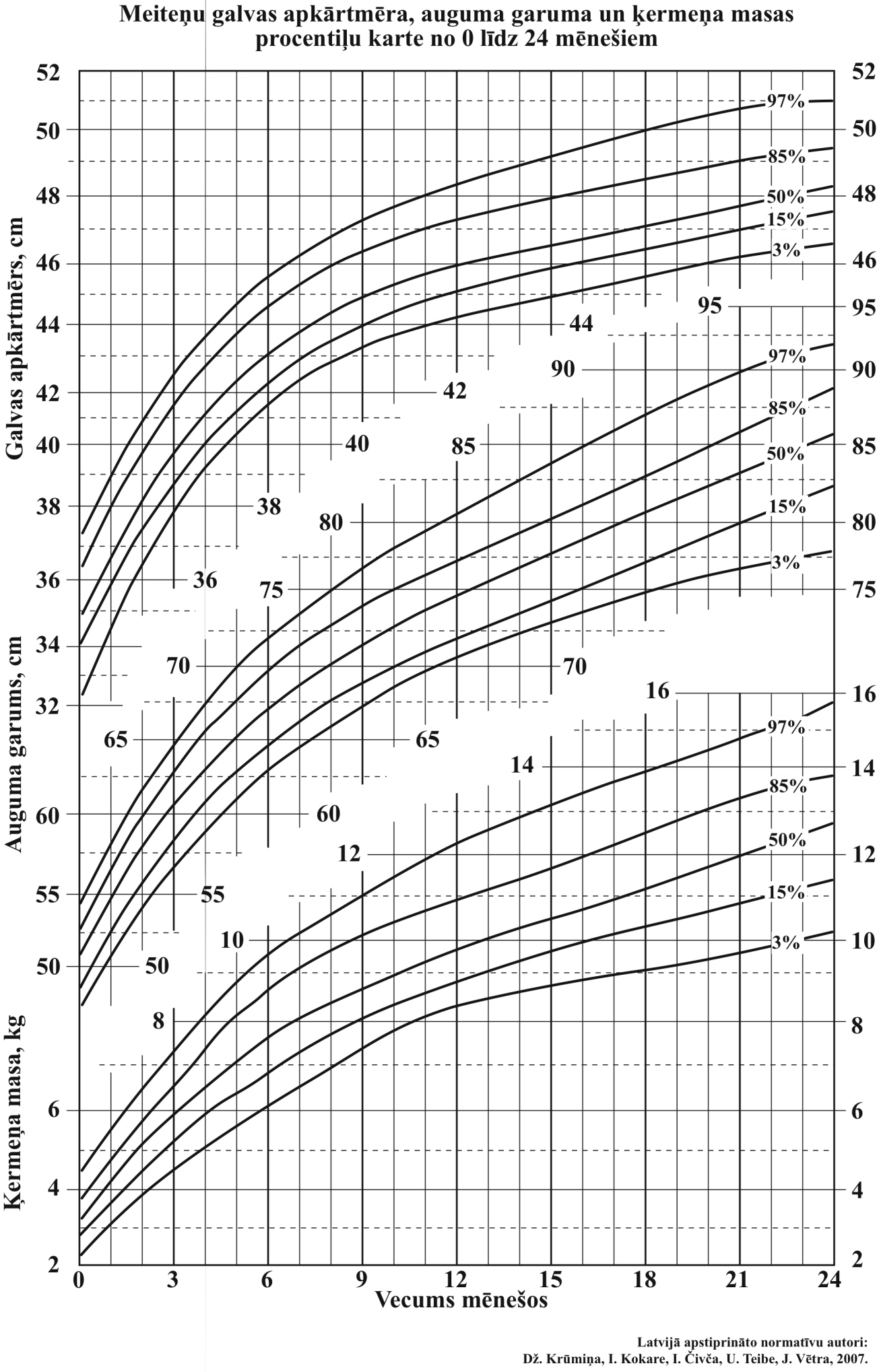 2. Meiteņu auguma, garuma, ķermeņa masas un ĶMI procentiļu karte no 2 līdz 18 gadiem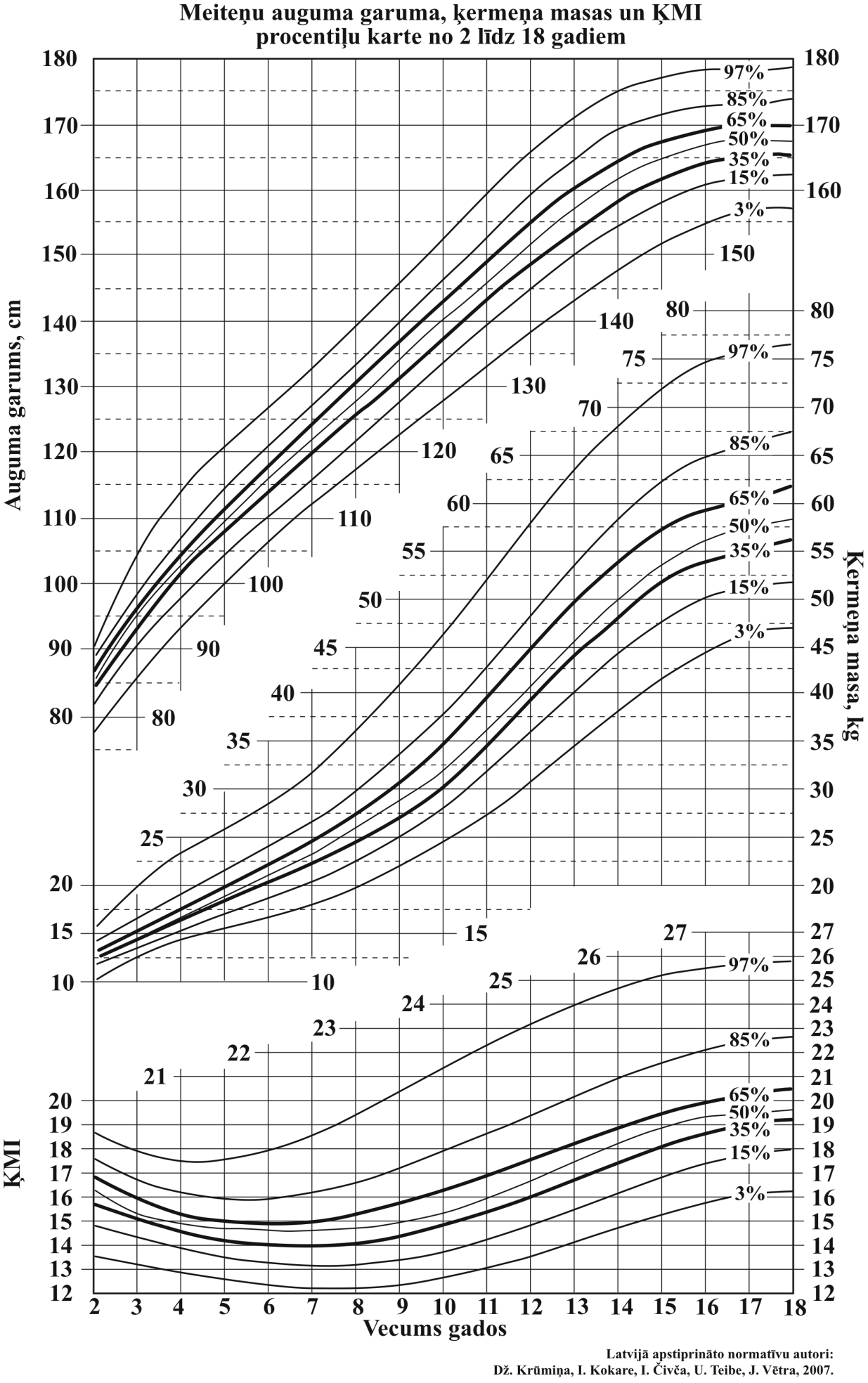 3. Zēnu galvas apkārtmēra, auguma garuma un ķermeņa masas procentiļu karte no dzimšanas līdz 24 mēnešiem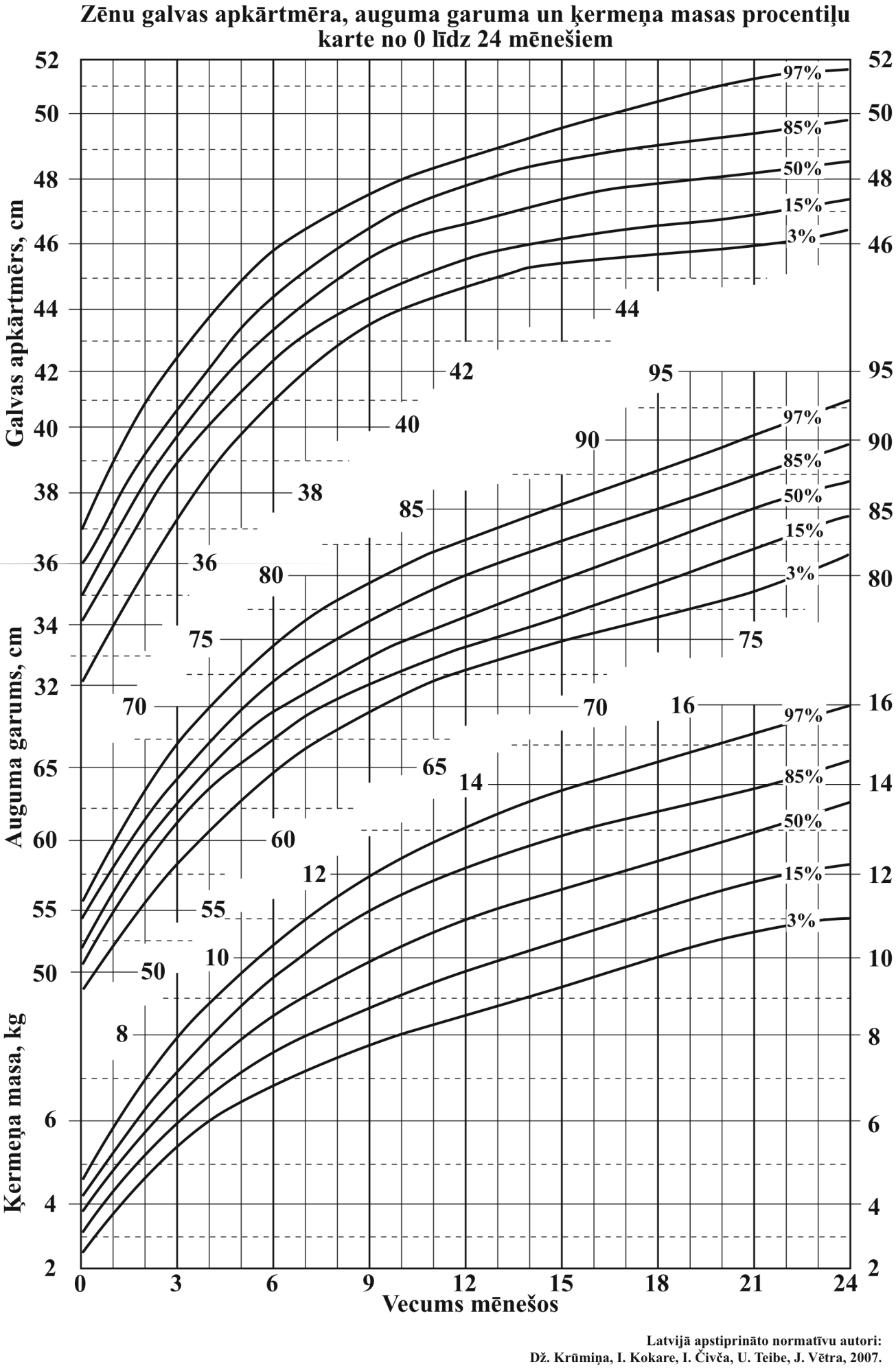 4. Zēnu auguma garuma, ķermeņa masas un ĶMI procentiļu karte no 2 līdz 18 gadiem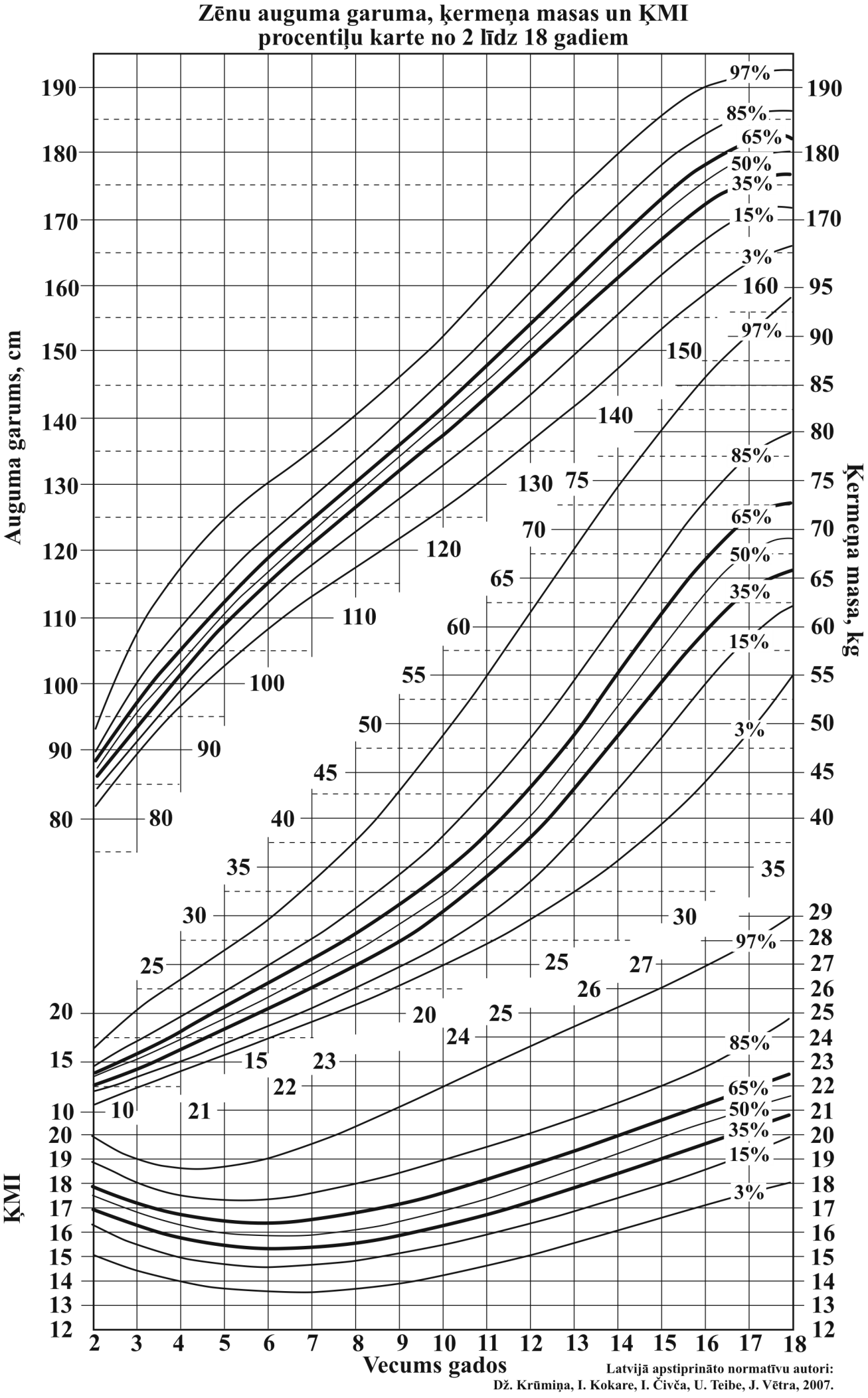 Vecums gados34. Papildināt noteikumus ar 94.pielikumu šādā redakcijā:"94.pielikumsMinistru kabineta2006.gada 4.aprīļanoteikumiem Nr.265NosūtītājiestādeĀrstniecības iestādes nosaukums __________________________________________Kods      Tālrunis ___________________Nosūtījums veselības aprūpei mājās1. Iestādes nosaukums, personas vārds, uzvārds un adrese, kurai paredzēts nosūtījums ___________________________________________________________________________ ___________________________________________________________________________2. Pacienta vārds, uzvārds ______________________________________________________3. Personas kods               -4. Deklarētā dzīvesvieta 	___________________________________________________5. Pakalpojuma saņemšanas vieta: administratīvās teritorijas kods       pilsēta/novads, pagasts 	______________________________iela 				______________________________mājas numurs 		___________________dzīvokļa numurs 		___________________ārdurvju kods		___________________6. Slimība, kuras dēļ norīkota mājas aprūpe 	             Diagnožu kodi pēc SSK-10____________________________________      ____________________________________      ____________________________________      7. Slimība, kuras dēļ ir pārvietošanās traucējumi____________________________________      ____________________________________      8. Blakusslimības____________________________________     ____________________________________     ____________________________________     9. Medicīnisko aprūpi pacientam uzsākt no ______________________________(dd.mm.gggg.)10. Laika periods, kurā pacientam nepieciešama veselības aprūpe mājās____________________________________________________________________________________________________________________________________________________________________________________11. Ārstējošā ārsta norīkojumi veselības aprūpei mājās35. Papildināt noteikumus ar 95.pielikumu šādā redakcijā:"95.pielikumsMinistru kabineta2006.gada 4.aprīļanoteikumiem Nr.265Pacienta karte veselības aprūpei mājāsVispārīgā informācijaKarte Nr. __________Piezīmes.1  Afāzija – nespēja runāt.2  Tetraplēģija – skartas gan rokas, gan kājas.3  Paraplēģija – var būt gan apakšējā (kājas), gan augšējā (rokas).4  Triplēģija – skartas trīs ekstremitātes.5  Hemiplēģija – roka un kāja vienā ķermeņa pusē.6  Monoplēģija – atsevišķa ekstremitāte.7  Spasticitāte – patoloģiski paaugstināts muskulatūras tonuss.(vārds, uzvārds, paraksts)36. Papildināt noteikumus ar 96.pielikumu šādā redakcijā:"96.pielikumsMinistru kabineta2006.gada 4.aprīļanoteikumiem Nr.265Apliecība par narkotisko un/vai psihotropo vielu nēsāšanu ārstnieciskām vajadzībām (saskaņā ar Šengenas Konvencijas 75.pantu)Certificate to carry narcotic drugs and/or psychotropic substances for the purpose of medical treatment (Article 75 of the Schengen Convention)(veidlapa Nr. _________)__________________    _____________________                □□.□□.□□□□.(Valsts/Country)                  (Pilsēta/City)                                      (Datums/Date)Ārsta zīmogs/Doctor's stampB. Pacients/PatientC. Izrakstītās zāles/Prescribed medicinesD. Izdevēja/akreditētāja iestāde/Issuing/accrediting authorityIzdevējas iestādes zīmogs/Stamp of the issuing authority".Ministru prezidents	V.DombrovskisVeselības ministrs	J.BārzdiņšĀrstniecības iestādes nosaukumsĀrstniecības iestādes nosaukumsĀrstniecības iestādes nosaukumsĀrstniecības iestādes nosaukumsĀrstniecības iestādes nosaukumsĀrstniecības iestādes nosaukumsĀrstniecības iestādes nosaukumsĀrstniecības iestādes nosaukumsĀrstniecības iestādes nosaukumsĀrstniecības iestādes nosaukumsĀrstniecības iestādes nosaukumsĀrstniecības iestādes nosaukumsĀrstniecības iestādes nosaukumsĀrstniecības iestādes nosaukumsĀrstniecības iestādes nosaukumsĀrstniecības iestādes nosaukumsĀrstniecības iestādes nosaukumsĀrstniecības iestādes nosaukumsĀrstniecības iestādes nosaukumsKods Kods Kods Kods Kods Kods Kods Kods Kods Kods Kods Kods Kods Kods Kods Kods Kods Kods Kods Stacionāra pacientu kustības un gultu fonda uzskaites lapa Stacionāra pacientu kustības un gultu fonda uzskaites lapa Stacionāra pacientu kustības un gultu fonda uzskaites lapa Stacionāra pacientu kustības un gultu fonda uzskaites lapa Stacionāra pacientu kustības un gultu fonda uzskaites lapa Stacionāra pacientu kustības un gultu fonda uzskaites lapa Stacionāra pacientu kustības un gultu fonda uzskaites lapa Stacionāra pacientu kustības un gultu fonda uzskaites lapa Stacionāra pacientu kustības un gultu fonda uzskaites lapa Stacionāra pacientu kustības un gultu fonda uzskaites lapa Stacionāra pacientu kustības un gultu fonda uzskaites lapa Stacionāra pacientu kustības un gultu fonda uzskaites lapa Stacionāra pacientu kustības un gultu fonda uzskaites lapa Stacionāra pacientu kustības un gultu fonda uzskaites lapa Stacionāra pacientu kustības un gultu fonda uzskaites lapa Stacionāra pacientu kustības un gultu fonda uzskaites lapa Stacionāra pacientu kustības un gultu fonda uzskaites lapa Stacionāra pacientu kustības un gultu fonda uzskaites lapa Stacionāra pacientu kustības un gultu fonda uzskaites lapa (veidlapa Nr.007/u)(veidlapa Nr.007/u)(veidlapa Nr.007/u)(veidlapa Nr.007/u)(veidlapa Nr.007/u)(veidlapa Nr.007/u)(veidlapa Nr.007/u)(veidlapa Nr.007/u)(veidlapa Nr.007/u)(veidlapa Nr.007/u)(veidlapa Nr.007/u)(veidlapa Nr.007/u)(veidlapa Nr.007/u)(veidlapa Nr.007/u)(veidlapa Nr.007/u)(veidlapa Nr.007/u)(veidlapa Nr.007/u)(veidlapa Nr.007/u)(veidlapa Nr.007/u)_________________________________________________________(nodaļas nosaukums, attiecīgās ārstniecības nozares gultu profils)I. Kopsavilkums_________________________________________________________(nodaļas nosaukums, attiecīgās ārstniecības nozares gultu profils)I. Kopsavilkums_________________________________________________________(nodaļas nosaukums, attiecīgās ārstniecības nozares gultu profils)I. Kopsavilkums_________________________________________________________(nodaļas nosaukums, attiecīgās ārstniecības nozares gultu profils)I. Kopsavilkums_________________________________________________________(nodaļas nosaukums, attiecīgās ārstniecības nozares gultu profils)I. Kopsavilkums_________________________________________________________(nodaļas nosaukums, attiecīgās ārstniecības nozares gultu profils)I. Kopsavilkums_________________________________________________________(nodaļas nosaukums, attiecīgās ārstniecības nozares gultu profils)I. Kopsavilkums_________________________________________________________(nodaļas nosaukums, attiecīgās ārstniecības nozares gultu profils)I. Kopsavilkums_________________________________________________________(nodaļas nosaukums, attiecīgās ārstniecības nozares gultu profils)I. Kopsavilkums_________________________________________________________(nodaļas nosaukums, attiecīgās ārstniecības nozares gultu profils)I. Kopsavilkums_________________________________________________________(nodaļas nosaukums, attiecīgās ārstniecības nozares gultu profils)I. Kopsavilkums_________________________________________________________(nodaļas nosaukums, attiecīgās ārstniecības nozares gultu profils)I. Kopsavilkums_________________________________________________________(nodaļas nosaukums, attiecīgās ārstniecības nozares gultu profils)I. Kopsavilkums_________________________________________________________(nodaļas nosaukums, attiecīgās ārstniecības nozares gultu profils)I. Kopsavilkums_________________________________________________________(nodaļas nosaukums, attiecīgās ārstniecības nozares gultu profils)I. Kopsavilkums_________________________________________________________(nodaļas nosaukums, attiecīgās ārstniecības nozares gultu profils)I. Kopsavilkums_________________________________________________________(nodaļas nosaukums, attiecīgās ārstniecības nozares gultu profils)I. Kopsavilkums_________________________________________________________(nodaļas nosaukums, attiecīgās ārstniecības nozares gultu profils)I. Kopsavilkums_________________________________________________________(nodaļas nosaukums, attiecīgās ārstniecības nozares gultu profils)I. KopsavilkumsProfilakodsFaktiski atvērtās gultasPārskata periodā _________________      Datums (dd.mm.gggg.) □□.□□.□□□□.Pārskata periodā _________________      Datums (dd.mm.gggg.) □□.□□.□□□□.Pārskata periodā _________________      Datums (dd.mm.gggg.) □□.□□.□□□□.Pārskata periodā _________________      Datums (dd.mm.gggg.) □□.□□.□□□□.Pārskata periodā _________________      Datums (dd.mm.gggg.) □□.□□.□□□□.Pārskata periodā _________________      Datums (dd.mm.gggg.) □□.□□.□□□□.Pārskata periodā _________________      Datums (dd.mm.gggg.) □□.□□.□□□□.Pārskata periodā _________________      Datums (dd.mm.gggg.) □□.□□.□□□□.Pārskata periodā _________________      Datums (dd.mm.gggg.) □□.□□.□□□□.Pārskata periodā _________________      Datums (dd.mm.gggg.) □□.□□.□□□□.Konkrētās dienas sākumāKonkrētās dienas sākumāKonkrētās dienas sākumāKonkrētās dienas sākumāKonkrētās dienas sākumāProfilakodsFaktiski atvērtās gultaspacientu skaits pagājušās diennakts sākumāpacientu skaits pagājušās diennakts sākumāiestājušos pacientu skaits 
(bez pārvestajiem stacionāra ietvaros)stacionāra ietvaros pārvesto pacientu skaitsstacionāra ietvaros pārvesto pacientu skaitsstacionāra ietvaros pārvesto pacientu skaitsizrakstītie pacientiizrakstītie pacientiizrakstītie pacientimirušipacientu skaitsbrīvās vietasbrīvās vietasbrīvās vietasbrīvās vietasProfilakodsFaktiski atvērtās gultaspacientu skaits pagājušās diennakts sākumāpacientu skaits pagājušās diennakts sākumāiestājušos pacientu skaits 
(bez pārvestajiem stacionāra ietvaros)no citām nodaļāmno citām nodaļāmuz citām nodaļāmpavisampavisamno tiempārvesti uz citiem stacionāriemmirušipacientu skaitsvīriešusieviešusieviešu12334556778910111212PavisamPavisamtajā skaitā pēc gultāmtajā skaitā pēc gultāmII. Pacientu saraksts II. Pacientu saraksts II. Pacientu saraksts II. Pacientu saraksts II. Pacientu saraksts II. Pacientu saraksts II. Pacientu saraksts II. Pacientu saraksts II. Pacientu saraksts II. Pacientu saraksts II. Pacientu saraksts II. Pacientu saraksts II. Pacientu saraksts II. Pacientu saraksts II. Pacientu saraksts II. Pacientu saraksts Uzņemto pacientu vārds, uzvārdsUzņemto pacientu vārds, uzvārdsNo citām nodaļām pārvesto pacientu vārds, uzvārdsNo citām nodaļām pārvesto pacientu vārds, uzvārdsIzrakstīto pacientu vārds, uzvārdsIzrakstīto pacientu vārds, uzvārdsIzrakstīto pacientu vārds, uzvārdsPārvesto pacientu vārds, uzvārdsPārvesto pacientu vārds, uzvārdsPārvesto pacientu vārds, uzvārdsPārvesto pacientu vārds, uzvārdsPārvesto pacientu vārds, uzvārdsMirušo pacientu vārds, uzvārdsMirušo pacientu vārds, uzvārdsUz laiku atlaisto pacientu vārds, uzvārdsUz laiku atlaisto pacientu vārds, uzvārdsUzņemto pacientu vārds, uzvārdsUzņemto pacientu vārds, uzvārdsNo citām nodaļām pārvesto pacientu vārds, uzvārdsNo citām nodaļām pārvesto pacientu vārds, uzvārdsIzrakstīto pacientu vārds, uzvārdsIzrakstīto pacientu vārds, uzvārdsIzrakstīto pacientu vārds, uzvārdsuz tā paša stacionāra citām nodaļāmuz tā paša stacionāra citām nodaļāmuz tā paša stacionāra citām nodaļāmuz citiem stacionāriemuz citiem stacionāriemMirušo pacientu vārds, uzvārdsMirušo pacientu vārds, uzvārdsUz laiku atlaisto pacientu vārds, uzvārdsUz laiku atlaisto pacientu vārds, uzvārds1122333444556677Ārstniecības iestādes nosaukums _____________________________________________________________________Ārstniecības iestādes nosaukums _____________________________________________________________________Ārstniecības iestādes nosaukums _____________________________________________________________________Ārstniecības iestādes nosaukums _____________________________________________________________________Ārstniecības iestādes nosaukums _____________________________________________________________________Ārstniecības iestādes nosaukums _____________________________________________________________________Ārstniecības iestādes nosaukums _____________________________________________________________________Ārstniecības iestādes nosaukums _____________________________________________________________________Ārstniecības iestādes nosaukums _____________________________________________________________________Ārstniecības iestādes nosaukums _____________________________________________________________________Ārstniecības iestādes nosaukums _____________________________________________________________________Kods Kods Kods Kods Kods Kods Kods Kods Kods Kods Kods Pacientu kustības un gultu fonda uzskaites kopsavilkums stacionārā (nodaļā)Pacientu kustības un gultu fonda uzskaites kopsavilkums stacionārā (nodaļā)Pacientu kustības un gultu fonda uzskaites kopsavilkums stacionārā (nodaļā)Pacientu kustības un gultu fonda uzskaites kopsavilkums stacionārā (nodaļā)Pacientu kustības un gultu fonda uzskaites kopsavilkums stacionārā (nodaļā)Pacientu kustības un gultu fonda uzskaites kopsavilkums stacionārā (nodaļā)Pacientu kustības un gultu fonda uzskaites kopsavilkums stacionārā (nodaļā)Pacientu kustības un gultu fonda uzskaites kopsavilkums stacionārā (nodaļā)Pacientu kustības un gultu fonda uzskaites kopsavilkums stacionārā (nodaļā)Pacientu kustības un gultu fonda uzskaites kopsavilkums stacionārā (nodaļā)Pacientu kustības un gultu fonda uzskaites kopsavilkums stacionārā (nodaļā)(veidlapa Nr.016/u)(veidlapa Nr.016/u)(veidlapa Nr.016/u)(veidlapa Nr.016/u)(veidlapa Nr.016/u)(veidlapa Nr.016/u)(veidlapa Nr.016/u)(veidlapa Nr.016/u)(veidlapa Nr.016/u)(veidlapa Nr.016/u)(veidlapa Nr.016/u)par ______.gada _________ mēnesipar ______.gada _________ mēnesipar ______.gada _________ mēnesipar ______.gada _________ mēnesipar ______.gada _________ mēnesipar ______.gada _________ mēnesipar ______.gada _________ mēnesipar ______.gada _________ mēnesipar ______.gada _________ mēnesipar ______.gada _________ mēnesipar ______.gada _________ mēnesiAttiecīgās ārstniecības nozares gultas profils (vajadzīgo ierakstīt)Faktiskais mēneša (gada) vidējais gultu skaitsPacientu skaits pārskata perioda sākumāPārskata periodāPārskata periodāPārskata periodāPārskata periodāPārskata periodāPārskata periodāPacientu skaits pārskata perioda beigāsPacientu pavadītais laiks stacionārā (gultasdienas)Attiecīgās ārstniecības nozares gultas profils (vajadzīgo ierakstīt)Faktiskais mēneša (gada) vidējais gultu skaitsPacientu skaits pārskata perioda sākumāiestājušos pacientu skaitsstacionāra ietvaros pārvesto pacientu skaitsstacionāra ietvaros pārvesto pacientu skaitsizrakstītie pacientiizrakstītie pacientimirušiPacientu skaits pārskata perioda beigāsPacientu pavadītais laiks stacionārā (gultasdienas)Attiecīgās ārstniecības nozares gultas profils (vajadzīgo ierakstīt)Faktiskais mēneša (gada) vidējais gultu skaitsPacientu skaits pārskata perioda sākumāiestājušos pacientu skaitsno citām nodaļāmuz citām nodaļāmpavisamno tiem pārvestiuz citiem stacionāriemmirušiPacientu skaits pārskata perioda beigāsPacientu pavadītais laiks stacionārā (gultasdienas)1234567891011Aizpildīšanas datums (dd.mm.gggg.)   ...Aizpildīšanas datums (dd.mm.gggg.)   ...Aizpildīšanas datums (dd.mm.gggg.)   ...Aizpildīšanas datums (dd.mm.gggg.)   ...Aizpildīšanas datums (dd.mm.gggg.)   ...Aizpildīšanas datums (dd.mm.gggg.)   ...Aizpildīšanas datums (dd.mm.gggg.)   ...Aizpildīšanas datums (dd.mm.gggg.)   ...Aizpildīšanas datums (dd.mm.gggg.)   ...Aizpildīšanas datums (dd.mm.gggg.)   ...Aizpildīšanas datums (dd.mm.gggg.)   ...Izpildītājs______________________________            ___________________(vārds, uzvārds)                                                   (paraksts)                                                Tālruņa numurs__________________________".Izpildītājs______________________________            ___________________(vārds, uzvārds)                                                   (paraksts)                                                Tālruņa numurs__________________________".Izpildītājs______________________________            ___________________(vārds, uzvārds)                                                   (paraksts)                                                Tālruņa numurs__________________________".Izpildītājs______________________________            ___________________(vārds, uzvārds)                                                   (paraksts)                                                Tālruņa numurs__________________________".Izpildītājs______________________________            ___________________(vārds, uzvārds)                                                   (paraksts)                                                Tālruņa numurs__________________________".Izpildītājs______________________________            ___________________(vārds, uzvārds)                                                   (paraksts)                                                Tālruņa numurs__________________________".Izpildītājs______________________________            ___________________(vārds, uzvārds)                                                   (paraksts)                                                Tālruņa numurs__________________________".Izpildītājs______________________________            ___________________(vārds, uzvārds)                                                   (paraksts)                                                Tālruņa numurs__________________________".Izpildītājs______________________________            ___________________(vārds, uzvārds)                                                   (paraksts)                                                Tālruņa numurs__________________________".Izpildītājs______________________________            ___________________(vārds, uzvārds)                                                   (paraksts)                                                Tālruņa numurs__________________________".Izpildītājs______________________________            ___________________(vārds, uzvārds)                                                   (paraksts)                                                Tālruņa numurs__________________________".Ārstniecības iestādes nosaukums _____________________________________Kods Profilaktiskās potēšanas uzskaites žurnālsProfilaktiskās potēšanas uzskaites žurnālsProfilaktiskās potēšanas uzskaites žurnālsProfilaktiskās potēšanas uzskaites žurnālsProfilaktiskās potēšanas uzskaites žurnālsProfilaktiskās potēšanas uzskaites žurnāls(veidlapa Nr.064/u)(veidlapa Nr.064/u)(veidlapa Nr.064/u)(veidlapa Nr.064/u)(veidlapa Nr.064/u)(veidlapa Nr.064/u)Iesākts _______.gada ___________________                   Reģistrācijas numurs __________Iesākts _______.gada ___________________                   Reģistrācijas numurs __________Iesākts _______.gada ___________________                   Reģistrācijas numurs __________Iesākts _______.gada ___________________                   Reģistrācijas numurs __________Iesākts _______.gada ___________________                   Reģistrācijas numurs __________Iesākts _______.gada ___________________                   Reģistrācijas numurs __________Pabeigts _______.gada _________________                    Reģistrācijas numurs __________Pabeigts _______.gada _________________                    Reģistrācijas numurs __________Pabeigts _______.gada _________________                    Reģistrācijas numurs __________Pabeigts _______.gada _________________                    Reģistrācijas numurs __________Pabeigts _______.gada _________________                    Reģistrācijas numurs __________Pabeigts _______.gada _________________                    Reģistrācijas numurs __________Nr.p.k.Datums (dd.mm.gggg.)Pacienta vārds, uzvārdsPersonas kodsVakcīna1Vakcinācija/revakcinācija 
(ieraksta devas kārtas numuru)123456Preparāta2Preparāta2Preparāta2Preparāta2nosaukumsdaudzums 
(mililitros vai pilienos)sērijaievadīšanas veids378910Piezīmes11Piezīmes.1 Vakcinācijas kalendārā norādītais saīsinātais vakcīnas apzīmējums. Ja saīsinājums nav paredzēts, ieraksta infekcijas nosaukumu. 2 Aili neaizpilda, ja ārstniecības iestādes medicīniskā dokumentācija jau satur medicīniskos ierakstus par preparāta nosaukumu, daudzumu (mililitros, pilienos), sēriju un ievadīšanas veidu. 3 Intramuskulāri (i/m), subkutāni (s/c), perorāli (p/o), intrakutāni (i/c).""16. Nāves iestāšanās vieta 
(vajadzīgo atzīmēt)1 – stacionārs;               2 – mājas;  3 – pansionāts;4 – citur (precizēt)5 – NMP automašīna".Ārstniecības iestādes nosaukumsĀrstniecības iestādes nosaukumsĀrstniecības iestādes nosaukumsĀrstniecības iestādes nosaukumsĀrstniecības iestādes nosaukumsĀrstniecības iestādes nosaukumsĀrstniecības iestādes nosaukumsKods Kods Kods Kods Kods Kods Kods Kods Kods Kods Kods Kods Bērna medicīniskā karte1 Bērna medicīniskā karte1 Bērna medicīniskā karte1 Bērna medicīniskā karte1 Bērna medicīniskā karte1 Bērna medicīniskā karte1 Bērna medicīniskā karte1 Bērna medicīniskā karte1 Bērna medicīniskā karte1 Bērna medicīniskā karte1 Bērna medicīniskā karte1 Bērna medicīniskā karte1 (veidlapa Nr.026/u)(veidlapa Nr.026/u)(veidlapa Nr.026/u)(veidlapa Nr.026/u)(veidlapa Nr.026/u)(veidlapa Nr.026/u)(veidlapa Nr.026/u)(veidlapa Nr.026/u)(veidlapa Nr.026/u)(veidlapa Nr.026/u)(veidlapa Nr.026/u)(veidlapa Nr.026/u)(pirmsskolas izglītības iestādei, izglītības iestādei, internātskolai, bērnunamam)(pirmsskolas izglītības iestādei, izglītības iestādei, internātskolai, bērnunamam)(pirmsskolas izglītības iestādei, izglītības iestādei, internātskolai, bērnunamam)(pirmsskolas izglītības iestādei, izglītības iestādei, internātskolai, bērnunamam)(pirmsskolas izglītības iestādei, izglītības iestādei, internātskolai, bērnunamam)(pirmsskolas izglītības iestādei, izglītības iestādei, internātskolai, bērnunamam)(pirmsskolas izglītības iestādei, izglītības iestādei, internātskolai, bērnunamam)(pirmsskolas izglītības iestādei, izglītības iestādei, internātskolai, bērnunamam)(pirmsskolas izglītības iestādei, izglītības iestādei, internātskolai, bērnunamam)(pirmsskolas izglītības iestādei, izglītības iestādei, internātskolai, bērnunamam)(pirmsskolas izglītības iestādei, izglītības iestādei, internātskolai, bērnunamam)(pirmsskolas izglītības iestādei, izglītības iestādei, internātskolai, bērnunamam)1. Vārds, uzvārds1. Vārds, uzvārds2. Personas kods2. Personas kods2. Personas kods2. Personas kods2. Personas kods2. Personas kods2. Personas kods2. Personas kods2. Personas kods2. Personas kods--3. Deklarētā dzīvesvieta3. Deklarētā dzīvesvieta3. Deklarētā dzīvesvieta3. Deklarētā dzīvesvieta3. Deklarētā dzīvesvieta4. Tālruņa numurs4. Tālruņa numurs4. Tālruņa numurs5. Māte:5. Māte:5. Māte:5. Māte:5. Māte:5. Māte:5. Māte:5. Māte:5. Māte:5. Māte:5.1. dzimšanas gads5.1. dzimšanas gads5.1. dzimšanas gads5.1. dzimšanas gads5.1. dzimšanas gads5.1. dzimšanas gads5.1. dzimšanas gads5.1. dzimšanas gads5.1. dzimšanas gads5.1. dzimšanas gads5.2. 1 – strādā; 2 – nestrādā; 3 – studē (vajadzīgo atzīmēt)                                                      5.2. 1 – strādā; 2 – nestrādā; 3 – studē (vajadzīgo atzīmēt)                                                      5.2. 1 – strādā; 2 – nestrādā; 3 – studē (vajadzīgo atzīmēt)                                                      5.2. 1 – strādā; 2 – nestrādā; 3 – studē (vajadzīgo atzīmēt)                                                      5.2. 1 – strādā; 2 – nestrādā; 3 – studē (vajadzīgo atzīmēt)                                                      5.2. 1 – strādā; 2 – nestrādā; 3 – studē (vajadzīgo atzīmēt)                                                      5.2. 1 – strādā; 2 – nestrādā; 3 – studē (vajadzīgo atzīmēt)                                                      5.2. 1 – strādā; 2 – nestrādā; 3 – studē (vajadzīgo atzīmēt)                                                      5.2. 1 – strādā; 2 – nestrādā; 3 – studē (vajadzīgo atzīmēt)                                                      5.2. 1 – strādā; 2 – nestrādā; 3 – studē (vajadzīgo atzīmēt)                                                      5.2. 1 – strādā; 2 – nestrādā; 3 – studē (vajadzīgo atzīmēt)                                                      5.2. 1 – strādā; 2 – nestrādā; 3 – studē (vajadzīgo atzīmēt)                                                      5.3. tālruņa numurs5.3. tālruņa numurs5.3. tālruņa numurs6. Tēvs:6. Tēvs:6. Tēvs:6. Tēvs:6. Tēvs:6. Tēvs:6. Tēvs:6. Tēvs:6. Tēvs:6. Tēvs:6.1. dzimšanas gads6.1. dzimšanas gads6.1. dzimšanas gads6.1. dzimšanas gads6.1. dzimšanas gads6.1. dzimšanas gads6.1. dzimšanas gads6.1. dzimšanas gads6.1. dzimšanas gads6.1. dzimšanas gads6.2. 1 – strādā; 2 – nestrādā; 3 – studē (vajadzīgo atzīmēt)                                                      6.2. 1 – strādā; 2 – nestrādā; 3 – studē (vajadzīgo atzīmēt)                                                      6.2. 1 – strādā; 2 – nestrādā; 3 – studē (vajadzīgo atzīmēt)                                                      6.2. 1 – strādā; 2 – nestrādā; 3 – studē (vajadzīgo atzīmēt)                                                      6.2. 1 – strādā; 2 – nestrādā; 3 – studē (vajadzīgo atzīmēt)                                                      6.2. 1 – strādā; 2 – nestrādā; 3 – studē (vajadzīgo atzīmēt)                                                      6.2. 1 – strādā; 2 – nestrādā; 3 – studē (vajadzīgo atzīmēt)                                                      6.2. 1 – strādā; 2 – nestrādā; 3 – studē (vajadzīgo atzīmēt)                                                      6.2. 1 – strādā; 2 – nestrādā; 3 – studē (vajadzīgo atzīmēt)                                                      6.2. 1 – strādā; 2 – nestrādā; 3 – studē (vajadzīgo atzīmēt)                                                      6.2. 1 – strādā; 2 – nestrādā; 3 – studē (vajadzīgo atzīmēt)                                                      6.2. 1 – strādā; 2 – nestrādā; 3 – studē (vajadzīgo atzīmēt)                                                      6.3. tālruņa numurs6.3. tālruņa numurs6.3. tālruņa numurs7. Kopējais ģimenes locekļu skaits 7. Kopējais ģimenes locekļu skaits 7. Kopējais ģimenes locekļu skaits 7. Kopējais ģimenes locekļu skaits 7. Kopējais ģimenes locekļu skaits 7. Kopējais ģimenes locekļu skaits 7. Kopējais ģimenes locekļu skaits 7. Kopējais ģimenes locekļu skaits 7. Kopējais ģimenes locekļu skaits 7. Kopējais ģimenes locekļu skaits __________ cilvēki__________ cilvēki8. Sadzīves apstākļi8. Sadzīves apstākļi8. Sadzīves apstākļi8. Sadzīves apstākļi9. Ģimenes anamnēze (hroniskas slimības)9. Ģimenes anamnēze (hroniskas slimības)9. Ģimenes anamnēze (hroniskas slimības)9. Ģimenes anamnēze (hroniskas slimības)9. Ģimenes anamnēze (hroniskas slimības)9. Ģimenes anamnēze (hroniskas slimības)9. Ģimenes anamnēze (hroniskas slimības)9. Ģimenes anamnēze (hroniskas slimības)10. Izslimotās slimības:10. Izslimotās slimības:10. Izslimotās slimības:10. Izslimotās slimības:10. Izslimotās slimības:10. Izslimotās slimības:10. Izslimotās slimības:10. Izslimotās slimības:10. Izslimotās slimības:Slimības nosaukumsSlimības nosaukumsSlimības nosaukumsSlimības nosaukumsSlimības nosaukumsDatums (dd.mm.gggg.)Datums (dd.mm.gggg.)Datums (dd.mm.gggg.)Datums (dd.mm.gggg.)Datums (dd.mm.gggg.)Slimība apstiprināta laboratoriski 10.1.MasalasMasalasMasalasMasalasMasalas............... jā  nē  nav zināms10.2.MasaliņasMasaliņasMasaliņasMasaliņasMasaliņas............... jā  nē  nav zināms10.3.Epidēmiskais parotītsEpidēmiskais parotītsEpidēmiskais parotītsEpidēmiskais parotītsEpidēmiskais parotīts............... jā  nē  nav zināms10.4.VējbakasVējbakasVējbakasVējbakasVējbakas............... jā  nē  nav zināms10.5.DifterijaDifterijaDifterijaDifterijaDifterija............... jā  nē  nav zināms10.6.Garais klepusGarais klepusGarais klepusGarais klepusGarais klepus............... jā  nē  nav zināms10.7.SkarlatīnaSkarlatīnaSkarlatīnaSkarlatīnaSkarlatīna............... jā  nē  nav zināms10.8.A hepatītsA hepatītsA hepatītsA hepatītsA hepatīts............... jā  nē  nav zināms10.9.B hepatītsB hepatītsB hepatītsB hepatītsB hepatīts............... jā  nē  nav zināms10.10.C hepatītsC hepatītsC hepatītsC hepatītsC hepatīts............... jā  nē  nav zināms10.11.ŠigelozeŠigelozeŠigelozeŠigelozeŠigeloze............... jā  nē  nav zināms10.12.SalmonelozeSalmonelozeSalmonelozeSalmonelozeSalmoneloze............... jā  nē  nav zināms10.13.   TuberkulozeTuberkulozeTuberkulozeTuberkulozeTuberkuloze............... jā  nē  nav zināmsPiezīmesPiezīmesPiezīmesPiezīmesPiezīmesPiezīmesPiezīmesPiezīmes11. Stacionēšana: 11.1. datums (dd.mm.gggg.)11. Stacionēšana: 11.1. datums (dd.mm.gggg.)11. Stacionēšana: 11.1. datums (dd.mm.gggg.)11. Stacionēšana: 11.1. datums (dd.mm.gggg.)...11.2. diagnoze12. Operācija:12.1. datums (dd.mm.gggg.)12. Operācija:12.1. datums (dd.mm.gggg.)12. Operācija:12.1. datums (dd.mm.gggg.)12. Operācija:12.1. datums (dd.mm.gggg.)...12.2. diagnoze13. Rehabilitācijas kurss:13.1. datums (dd.mm.gggg.)13. Rehabilitācijas kurss:13.1. datums (dd.mm.gggg.)13. Rehabilitācijas kurss:13.1. datums (dd.mm.gggg.)13. Rehabilitācijas kurss:13.1. datums (dd.mm.gggg.)...13.2. diagnoze 14. Sporta nodarbības14. Sporta nodarbības15. Svešvaloda, mūzika, citas nodarbības15. Svešvaloda, mūzika, citas nodarbības15. Svešvaloda, mūzika, citas nodarbības15. Svešvaloda, mūzika, citas nodarbības15. Svešvaloda, mūzika, citas nodarbības15. Svešvaloda, mūzika, citas nodarbības15. Svešvaloda, mūzika, citas nodarbības16. Profesionālā orientācija ar norādījumiem par kontrindikācijām kādai profesijai16. Profesionālā orientācija ar norādījumiem par kontrindikācijām kādai profesijai16. Profesionālā orientācija ar norādījumiem par kontrindikācijām kādai profesijai16. Profesionālā orientācija ar norādījumiem par kontrindikācijām kādai profesijai16. Profesionālā orientācija ar norādījumiem par kontrindikācijām kādai profesijai16. Profesionālā orientācija ar norādījumiem par kontrindikācijām kādai profesijai16. Profesionālā orientācija ar norādījumiem par kontrindikācijām kādai profesijai16. Profesionālā orientācija ar norādījumiem par kontrindikācijām kādai profesijai16. Profesionālā orientācija ar norādījumiem par kontrindikācijām kādai profesijai16. Profesionālā orientācija ar norādījumiem par kontrindikācijām kādai profesijai16. Profesionālā orientācija ar norādījumiem par kontrindikācijām kādai profesijai16. Profesionālā orientācija ar norādījumiem par kontrindikācijām kādai profesijai17. Apskates pirms profilaktiskām vakcinācijām:17. Apskates pirms profilaktiskām vakcinācijām:17. Apskates pirms profilaktiskām vakcinācijām:17. Apskates pirms profilaktiskām vakcinācijām:17. Apskates pirms profilaktiskām vakcinācijām:17. Apskates pirms profilaktiskām vakcinācijām:17. Apskates pirms profilaktiskām vakcinācijām:17. Apskates pirms profilaktiskām vakcinācijām:Datums (dd.mm.gggg.)Datums (dd.mm.gggg.)Datums (dd.mm.gggg.)Veselības stāvoklisVeselības stāvoklisVeselības stāvoklisProfilaktiskā vakcinācijaProfilaktiskā vakcinācijaProfilaktiskā vakcinācijaProfilaktiskā vakcinācijaMedicīniskās kontrindikācijasParakstsParaksts....................................18. Kavējumi slimības dēļ:18. Kavējumi slimības dēļ:18. Kavējumi slimības dēļ:18. Kavējumi slimības dēļ:18. Kavējumi slimības dēļ:DatumsDatumsDatumsDatumsDatumsDatumsDatumsDatumsDatumsDiagnozeDiagnozeDiagnozeDiagnozeno (dd.mm.gggg.)no (dd.mm.gggg.)no (dd.mm.gggg.)no (dd.mm.gggg.)līdz (dd.mm.gggg.)līdz (dd.mm.gggg.)līdz (dd.mm.gggg.)līdz (dd.mm.gggg.)līdz (dd.mm.gggg.)...................................................................................................DiagnozeDiagnozeDiagnozeDatums, kad ņemts uzskaitē (dd.mm.gggg.)Datums, kad ņemts uzskaitē (dd.mm.gggg.)Datums, kad ņemts uzskaitē (dd.mm.gggg.)Datums, kad ņemts uzskaitē (dd.mm.gggg.)Datums, kad noņemts no uzskaites (dd.mm.gggg)Datums, kad noņemts no uzskaites (dd.mm.gggg)Datums, kad noņemts no uzskaites (dd.mm.gggg)Datums, kad noņemts no uzskaites (dd.mm.gggg)Speciālistu apmeklējumu kontroleSpeciālistu apmeklējumu kontroleSpeciālistu apmeklējumu kontroleDiagnozeDiagnozeDiagnozeDatums, kad ņemts uzskaitē (dd.mm.gggg.)Datums, kad ņemts uzskaitē (dd.mm.gggg.)Datums, kad ņemts uzskaitē (dd.mm.gggg.)Datums, kad ņemts uzskaitē (dd.mm.gggg.)Datums, kad noņemts no uzskaites (dd.mm.gggg)Datums, kad noņemts no uzskaites (dd.mm.gggg)Datums, kad noņemts no uzskaites (dd.mm.gggg)Datums, kad noņemts no uzskaites (dd.mm.gggg)norīkotsnorīkotskonsultēts................................................................................................20. Apmeklējumi:20. Apmeklējumi:20. Apmeklējumi:20. Apmeklējumi:20. Apmeklējumi:20. Apmeklējumi:20. Apmeklējumi:20. Apmeklējumi:Datums (dd.mm.gggg.)Datums (dd.mm.gggg.)Datums (dd.mm.gggg.)Datums (dd.mm.gggg.)Datums (dd.mm.gggg.)ApskateApskateApskateApskateApskateRekomendācijasRekomendācijasRekomendācijasRekomendācijas.............................................21. Padziļinātās apskates pirmsskolas iestādē:21. Padziļinātās apskates pirmsskolas iestādē:21. Padziļinātās apskates pirmsskolas iestādē:21. Padziļinātās apskates pirmsskolas iestādē:21. Padziļinātās apskates pirmsskolas iestādē:21. Padziļinātās apskates pirmsskolas iestādē:21. Padziļinātās apskates pirmsskolas iestādē:21. Padziļinātās apskates pirmsskolas iestādē:21.1. apskates datums (dd.mm.gggg.)21.1. apskates datums (dd.mm.gggg.)21.1. apskates datums (dd.mm.gggg.)21.1. apskates datums (dd.mm.gggg.)21.1. apskates datums (dd.mm.gggg.)21.1. apskates datums (dd.mm.gggg.)21.1. apskates datums (dd.mm.gggg.)21.1. apskates datums (dd.mm.gggg.)..................21.2. vecums, grupa21.2. vecums, grupa21.2. vecums, grupa21.2. vecums, grupa21.2. vecums, grupa21.2. vecums, grupa21.2. vecums, grupa21.2. vecums, grupa21.3. augums21.3. augums21.3. augums21.3. augums21.3. augums21.3. augums21.3. augums21.3. augums21.4. svars21.4. svars21.4. svars21.4. svars21.4. svars21.4. svars21.4. svars21.4. svars21.5. sūdzības21.5. sūdzības21.5. sūdzības21.5. sūdzības21.5. sūdzības21.5. sūdzības21.5. sūdzības21.5. sūdzības21.6. pediatrs21.6. pediatrs21.6. pediatrs21.6. pediatrs21.6. pediatrs21.6. pediatrs21.6. pediatrs21.6. pediatrs21.7. reimatologs21.7. reimatologs21.7. reimatologs21.7. reimatologs21.7. reimatologs21.7. reimatologs21.7. reimatologs21.7. reimatologs21.8. ķirurgs, ortopēds21.8. ķirurgs, ortopēds21.8. ķirurgs, ortopēds21.8. ķirurgs, ortopēds21.8. ķirurgs, ortopēds21.8. ķirurgs, ortopēds21.8. ķirurgs, ortopēds21.8. ķirurgs, ortopēds21.9. oftalmologs21.9. oftalmologs21.9. oftalmologs21.9. oftalmologs21.9. oftalmologs21.9. oftalmologs21.9. oftalmologs21.9. oftalmologs21.10. neirologs21.10. neirologs21.10. neirologs21.10. neirologs21.10. neirologs21.10. neirologs21.10. neirologs21.10. neirologs21.11. logopēds21.11. logopēds21.11. logopēds21.11. logopēds21.11. logopēds21.11. logopēds21.11. logopēds21.11. logopēds21.12. otolaringologs21.12. otolaringologs21.12. otolaringologs21.12. otolaringologs21.12. otolaringologs21.12. otolaringologs21.12. otolaringologs21.12. otolaringologs21.13. dermatologs21.13. dermatologs21.13. dermatologs21.13. dermatologs21.13. dermatologs21.13. dermatologs21.13. dermatologs21.13. dermatologs21.14. zobārsts21.14. zobārsts21.14. zobārsts21.14. zobārsts21.14. zobārsts21.14. zobārsts21.14. zobārsts21.14. zobārsts21.15. fiziskā attīstība21.15. fiziskā attīstība21.15. fiziskā attīstība21.15. fiziskā attīstība21.15. fiziskā attīstība21.15. fiziskā attīstība21.15. fiziskā attīstība21.15. fiziskā attīstība21.16. fizkultūras grupa21.16. fizkultūras grupa21.16. fizkultūras grupa21.16. fizkultūras grupa21.16. fizkultūras grupa21.16. fizkultūras grupa21.16. fizkultūras grupa21.16. fizkultūras grupa21.17. atzinums par veselības stāvokli21.17. atzinums par veselības stāvokli21.17. atzinums par veselības stāvokli21.17. atzinums par veselības stāvokli21.17. atzinums par veselības stāvokli21.17. atzinums par veselības stāvokli21.17. atzinums par veselības stāvokli21.17. atzinums par veselības stāvokli21.18. veselības grupa21.18. veselības grupa21.18. veselības grupa21.18. veselības grupa21.18. veselības grupa21.18. veselības grupa21.18. veselības grupa21.18. veselības grupa21.19. rekomendācijas21.19. rekomendācijas21.19. rekomendācijas21.19. rekomendācijas21.19. rekomendācijas21.19. rekomendācijas21.19. rekomendācijas21.19. rekomendācijas22. Ārsts(paraksts un personīgais spiedogs)(paraksts un personīgais spiedogs)(paraksts un personīgais spiedogs)(paraksts un personīgais spiedogs)(paraksts un personīgais spiedogs)(paraksts un personīgais spiedogs)(paraksts un personīgais spiedogs)(paraksts un personīgais spiedogs)(paraksts un personīgais spiedogs)(paraksts un personīgais spiedogs)(paraksts un personīgais spiedogs)(paraksts un personīgais spiedogs)(paraksts un personīgais spiedogs)23. Māsa23. Māsa(vārds, uzvārds, paraksts)(vārds, uzvārds, paraksts)(vārds, uzvārds, paraksts)(vārds, uzvārds, paraksts)(vārds, uzvārds, paraksts)(vārds, uzvārds, paraksts)(vārds, uzvārds, paraksts)(vārds, uzvārds, paraksts)(vārds, uzvārds, paraksts)(vārds, uzvārds, paraksts)(vārds, uzvārds, paraksts)(vārds, uzvārds, paraksts)24. Kārtējās medicīniskās apskates:24. Kārtējās medicīniskās apskates:24. Kārtējās medicīniskās apskates:24. Kārtējās medicīniskās apskates:24. Kārtējās medicīniskās apskates:24. Kārtējās medicīniskās apskates:24. Kārtējās medicīniskās apskates:24. Kārtējās medicīniskās apskates:Datums (dd.mm.gggg.)Datums (dd.mm.gggg.)Datums (dd.mm.gggg.)Datums (dd.mm.gggg.)Svars, augumsSvars, augumsObjektīvā apskateObjektīvā apskateObjektīvā apskateDiagnoze, veselības grupa, fiziskā attīstībaDiagnoze, veselības grupa, fiziskā attīstībaDiagnoze, veselības grupa, fiziskā attīstībaRekomendācijas, parakstsRekomendācijas, paraksts................................................25. Padziļinātās apskates skolā:Pirms iestāšanās skolā1.klase5.klase9.klaseApskates datums (dd.mm.gggg.)SūdzībasAugumsSvarsĀda, zemāda, limfmezgliMutes dobums, zobi (sakodiens)Sirds–asinsvadu sistēma, asinsspiediensDzirdes orgāni un rīkles galsElpošanas orgāniGremošanas orgāniUrīnizvadceļu sistēmaNeiropsihiskā sfēraĶirurga/ortopēda atradneRunas defektiAtzinums par veselības stāvokliFiziskā attīstībaFizkultūras grupaVeselības grupaRekomendācijasIkgadējās redzes pārbaudes datums (dd.mm.gggg.) un rezultāts26. Ārsts(paraksts un personīgais spiedogs)27. Māsa(vārds, uzvārds, paraksts)I. DZEMDES KAKLA CITOLOĢISKĀ MATERIĀLA SKRĪNINGTESTĒŠANAS KARTEUztriepes ņēmēja sadaļa1. Vēstules datums				...2. Vēstules Nr.					3. Pacienta vārds, uzvārds _________________________________4. Pacienta personas kods			-5. Maksātājs (valsts (kods 0))			6. Aprūpes epizodes sākums (dd.mm.gggg.)	...7. Aprūpes epizodes beigas (dd.mm.gggg.)	...8. Dokuments, kas apliecina tiesības saņemt valsts garantēto veselības aprūpi:E veidlapa E9. Ārstniecības persona:9.1. personas kods				-9.2. specialitātes kods				9.3. iestādes kods				9.4. struktūrvienība				10. Pacients:10.1. pacienta grupa (iedzīvotājs, kuram veic profilaktiskās apskates Ministru kabineta noteiktajā kārtībā (kods 16)) 10.2. dzimums (sieviete (kods 2))	10.3. deklarētā dzīvesvieta ____________________________________________________10.4. administratīvās teritorijas kods		10.5. valsts _____________________________________11. Diagnozes kods pēc SSK-10		12. Aprūpes epizode sakarā ar (profilaktisko apskati (kods 4))	13. Apmeklējumu skaits epizodes laikā ārstniecības iestādē	14. Palīdzības veids (kods 0)					15. Izdarītie izmeklējumi un manipulācijas:15. Izdarītie izmeklējumi un manipulācijas:15. Izdarītie izmeklējumi un manipulācijas:15.1. manipulācijas kods   15.2. manipulāciju skaits	15.2. manipulāciju skaits	16. Ārstniecības persona ___________________________________________                       ______________(vārds, uzvārds)                                                               (paraksts)16. Ārstniecības persona ___________________________________________                       ______________(vārds, uzvārds)                                                               (paraksts)16. Ārstniecības persona ___________________________________________                       ______________(vārds, uzvārds)                                                               (paraksts)II. DZEMDES KAKLA CITOLOĢISKĀ MATERIĀLA SKRĪNINGTESTĒŠANAS KARTEII. DZEMDES KAKLA CITOLOĢISKĀ MATERIĀLA SKRĪNINGTESTĒŠANAS KARTEII. DZEMDES KAKLA CITOLOĢISKĀ MATERIĀLA SKRĪNINGTESTĒŠANAS KARTELaboratorijas atbilde uztriepes ņēmējamLaboratorijas atbilde uztriepes ņēmējamLaboratorijas atbilde uztriepes ņēmējam1. Vēstules datums					...1. Vēstules datums					...1. Vēstules datums					...2. Vēstules Nr.						2. Vēstules Nr.						2. Vēstules Nr.						3. Pacienta vārds, uzvārds ___________________________3. Pacienta vārds, uzvārds ___________________________3. Pacienta vārds, uzvārds ___________________________4. Pacienta personas kods				-4. Pacienta personas kods				-4. Pacienta personas kods				-5. Nosūtītājs ______________________________________5. Nosūtītājs ______________________________________5. Nosūtītājs ______________________________________5.1. personas kods					-5.1. personas kods					-5.1. personas kods					-5.2. specialitātes kods					5.2. specialitātes kods					5.2. specialitātes kods					5.3. iestādes kods					5.3. iestādes kods					5.3. iestādes kods					6. Materiāls paņemts (dd.mm.gggg.)			...6. Materiāls paņemts (dd.mm.gggg.)			...6. Materiāls paņemts (dd.mm.gggg.)			...7. Materiāls saņemts laboratorijā (dd.mm.gggg.)	...7. Materiāls saņemts laboratorijā (dd.mm.gggg.)	...7. Materiāls saņemts laboratorijā (dd.mm.gggg.)	...8. Rezultāta kods:8. Rezultāta kods:8. Rezultāta kods:8.1. C0 (nevar nolasīt)		               8.1. C0 (nevar nolasīt)		               8.5. C4 (CIN2/CIN3 = HSIL)		       8.2. C1 (norma – I grupa)		   8.2. C1 (norma – I grupa)		   8.6. C5 (vēža šūnas)		                   8.3. C2 (norma – II grupa, iekaisums)   8.3. C2 (norma – II grupa, iekaisums)   8.7. C6 (saplīsis stikliņš, tehnikas kļūda)  8.4. C3 (CIN1 = LSIL)		   8.4. C3 (CIN1 = LSIL)		   9. Iekaisums:9. Iekaisums:9. Iekaisums:9.1. kolpīts		9.1. kolpīts		9.3. hiperkeratoze	 9.2. cervicīts		9.2. cervicīts		9.4. erozija		 10. Maksts tīrības pakāpe:10. Maksts tīrības pakāpe:10. Maksts tīrības pakāpe:10.1. I			10.1. I			10.5.  III–IV		 10.2. II			10.2. II			10.6.  IV		 10.3. II–III		10.3. II–III		10.7. maz mikrofloras	 10.4. III		10.4. III		11. Preparāta arhīva Nr. __________11. Preparāta arhīva Nr. __________11. Preparāta arhīva Nr. __________12. Iestādes kods 		-12. Iestādes kods 		-12. Iestādes kods 		-13. Materiālu testēja ___________________________________________                  ______________           Z.v.(vārds, uzvārds)                                                                                (paraksts)13. Materiālu testēja ___________________________________________                  ______________           Z.v.(vārds, uzvārds)                                                                                (paraksts)13. Materiālu testēja ___________________________________________                  ______________           Z.v.(vārds, uzvārds)                                                                                (paraksts)III. DZEMDES KAKLA CITOLOĢISKĀ MATERIĀLA SKRĪNINGTESTĒŠANAS KARTEIII. DZEMDES KAKLA CITOLOĢISKĀ MATERIĀLA SKRĪNINGTESTĒŠANAS KARTEIII. DZEMDES KAKLA CITOLOĢISKĀ MATERIĀLA SKRĪNINGTESTĒŠANAS KARTEIII. DZEMDES KAKLA CITOLOĢISKĀ MATERIĀLA SKRĪNINGTESTĒŠANAS KARTELaboratorijas sadaļa atbildes ievadam VIS (vadības informācijas sistēma)Laboratorijas sadaļa atbildes ievadam VIS (vadības informācijas sistēma)Laboratorijas sadaļa atbildes ievadam VIS (vadības informācijas sistēma)Laboratorijas sadaļa atbildes ievadam VIS (vadības informācijas sistēma)1. Vēstules datums				...1. Vēstules datums				...1. Vēstules datums				...1. Vēstules datums				...2. Vēstules Nr.					2. Vēstules Nr.					2. Vēstules Nr.					2. Vēstules Nr.					3. Pacienta vārds, uzvārds ___________________________3. Pacienta vārds, uzvārds ___________________________3. Pacienta vārds, uzvārds ___________________________3. Pacienta vārds, uzvārds ___________________________4. Pacienta personas kods			-4. Pacienta personas kods			-4. Pacienta personas kods			-4. Pacienta personas kods			-5. Maksātājs (valsts (kods 0))			5. Maksātājs (valsts (kods 0))			5. Maksātājs (valsts (kods 0))			5. Maksātājs (valsts (kods 0))			6. Aprūpes epizodes sākums (dd.mm.gggg.)	...6. Aprūpes epizodes sākums (dd.mm.gggg.)	...6. Aprūpes epizodes sākums (dd.mm.gggg.)	...6. Aprūpes epizodes sākums (dd.mm.gggg.)	...7. Aprūpes epizodes beigas (dd.mm.gggg.)	...7. Aprūpes epizodes beigas (dd.mm.gggg.)	...7. Aprūpes epizodes beigas (dd.mm.gggg.)	...7. Aprūpes epizodes beigas (dd.mm.gggg.)	...8. Dokuments, kas apliecina tiesības saņemt valsts garantēto veselības aprūpi:E veidlapa E 8. Dokuments, kas apliecina tiesības saņemt valsts garantēto veselības aprūpi:E veidlapa E 8. Dokuments, kas apliecina tiesības saņemt valsts garantēto veselības aprūpi:E veidlapa E 8. Dokuments, kas apliecina tiesības saņemt valsts garantēto veselības aprūpi:E veidlapa E 9. Ārstniecības persona:9. Ārstniecības persona:9. Ārstniecības persona:9. Ārstniecības persona:9.1. personas kods				-9.1. personas kods				-9.1. personas kods				-9.1. personas kods				-9.2. specialitātes kods				9.2. specialitātes kods				9.2. specialitātes kods				9.2. specialitātes kods				9.3. iestādes kods	 9.3. iestādes kods	 9.4. struktūrvienība	9.4. struktūrvienība	10. Pacients:10. Pacients:10. Pacients:10. Pacients:10.1. pacienta grupa (iedzīvotājs, kuram veic profilaktiskās apskates Ministru kabineta noteiktajā kārtībā (kods 16)) 10.1. pacienta grupa (iedzīvotājs, kuram veic profilaktiskās apskates Ministru kabineta noteiktajā kārtībā (kods 16)) 10.1. pacienta grupa (iedzīvotājs, kuram veic profilaktiskās apskates Ministru kabineta noteiktajā kārtībā (kods 16)) 10.1. pacienta grupa (iedzīvotājs, kuram veic profilaktiskās apskates Ministru kabineta noteiktajā kārtībā (kods 16)) 10.2. dzimums (sieviete (kods 2)) 10.2. dzimums (sieviete (kods 2)) 10.2. dzimums (sieviete (kods 2)) 10.2. dzimums (sieviete (kods 2)) 10.3. deklarētā dzīvesvieta ____________________________________________________10.3. deklarētā dzīvesvieta ____________________________________________________10.3. deklarētā dzīvesvieta ____________________________________________________10.3. deklarētā dzīvesvieta ____________________________________________________10.4. administratīvā teritorija	            10.4. administratīvā teritorija	            10.4. administratīvā teritorija	            10.5. valsts ________________________11. Diagnozes kods pēc SSK-10	11. Diagnozes kods pēc SSK-10	11. Diagnozes kods pēc SSK-10	11. Diagnozes kods pēc SSK-10	12. Aprūpes epizode sakarā ar (tikai palīgkabinetu pakalpojumu (kods 7))	12. Aprūpes epizode sakarā ar (tikai palīgkabinetu pakalpojumu (kods 7))	12. Aprūpes epizode sakarā ar (tikai palīgkabinetu pakalpojumu (kods 7))	12. Aprūpes epizode sakarā ar (tikai palīgkabinetu pakalpojumu (kods 7))	13. Apmeklējumu skaits epizodes laikā ārstniecības iestādē	13. Apmeklējumu skaits epizodes laikā ārstniecības iestādē	13. Apmeklējumu skaits epizodes laikā ārstniecības iestādē	13. Apmeklējumu skaits epizodes laikā ārstniecības iestādē	14. Palīdzības veids (kods 0)					14. Palīdzības veids (kods 0)					14. Palīdzības veids (kods 0)					14. Palīdzības veids (kods 0)					15. Izdarītie izmeklējumi un manipulācijas:15. Izdarītie izmeklējumi un manipulācijas:15. Izdarītie izmeklējumi un manipulācijas:15. Izdarītie izmeklējumi un manipulācijas:15.1. manipulācijas kods	15.2. manipulāciju skaits	15.2. manipulāciju skaits	15.2. manipulāciju skaits	16. Materiāls saņemts laboratorijā (dd.mm.gggg.):	...16. Materiāls saņemts laboratorijā (dd.mm.gggg.):	...16. Materiāls saņemts laboratorijā (dd.mm.gggg.):	...16. Materiāls saņemts laboratorijā (dd.mm.gggg.):	...17. Rezultāta kods:17. Rezultāta kods:17. Rezultāta kods:17. Rezultāta kods:17.1. C0 (nevar nolasīt)	17.5. C4 (CIN2/CIN3=HSIL)	17.5. C4 (CIN2/CIN3=HSIL)	17.5. C4 (CIN2/CIN3=HSIL)	17.2. C1 (norma – I grupa)	17.6. C5 (vēža šūnas)		17.6. C5 (vēža šūnas)		17.6. C5 (vēža šūnas)		17.3. C2 (norma – II grupa, iekaisums)17.7. C6 (saplīsis stikliņš, tehnikas kļūda)17.7. C6 (saplīsis stikliņš, tehnikas kļūda)17.7. C6 (saplīsis stikliņš, tehnikas kļūda)17.4. C3 (CIN1 = LSIL)	18. Iekaisums:18. Iekaisums:18. Iekaisums:18. Iekaisums:18.1. kolpīts			18.3. hiperkeratoze		18.3. hiperkeratoze		18.3. hiperkeratoze		18.2. cervicīts			18.4. erozija			18.4. erozija			18.4. erozija			19. Maksts tīrības pakāpe:19. Maksts tīrības pakāpe:19. Maksts tīrības pakāpe:19. Maksts tīrības pakāpe:19.1. I				19.5. III–IV			19.5. III–IV			19.5. III–IV			19.2. II				19.6. IV		            19.6. IV		            19.6. IV		            19.3. II–III			19.7. maz mikrofloras		19.7. maz mikrofloras		19.7. maz mikrofloras		19.4. III			20. Preparāta arhīva Nr. __________20. Preparāta arhīva Nr. __________20. Preparāta arhīva Nr. __________20. Preparāta arhīva Nr. __________21. Materiālu testēja ___________________________________________                       ______________(vārds, uzvārds)                                                                 (paraksts)21. Materiālu testēja ___________________________________________                       ______________(vārds, uzvārds)                                                                 (paraksts)21. Materiālu testēja ___________________________________________                       ______________(vārds, uzvārds)                                                                 (paraksts)21. Materiālu testēja ___________________________________________                       ______________(vārds, uzvārds)                                                                 (paraksts)22. Anamnēzes dati:22. Anamnēzes dati:22. Anamnēzes dati:22. Anamnēzes dati:22.1. pēdējā menstruācija (dd.mm.gggg.)  ...22.1. pēdējā menstruācija (dd.mm.gggg.)  ...22.1. pēdējā menstruācija (dd.mm.gggg.)  ...22.1. pēdējā menstruācija (dd.mm.gggg.)  ...22.2. menstruālais cikls _________ (dienas)22.2. menstruālais cikls _________ (dienas)22.2. menstruālais cikls _________ (dienas)22.2. menstruālais cikls _________ (dienas)22.3. menstruālā cikla traucējumi	22.3. menstruālā cikla traucējumi	22.3. menstruālā cikla traucējumi	22.3. menstruālā cikla traucējumi	22.4. laktācijas periods		22.4. laktācijas periods		22.4. laktācijas periods		22.4. laktācijas periods		22.5. grūtniecība			22.5. grūtniecība			22.5. grūtniecība			22.5. grūtniecība			22.6. menopauze no _________ gadiem22.6. menopauze no _________ gadiem22.6. menopauze no _________ gadiem22.6. menopauze no _________ gadiem22.7. kontracepcijas metode:22.7. kontracepcijas metode:22.7. kontracepcijas metode:22.7. kontracepcijas metode:22.7.1. hormonālā		22.7.2. IUK		22.7.2. IUK		22.7.2. IUK		22.8. hormonterapija (HAT)	22.8. hormonterapija (HAT)	22.8. hormonterapija (HAT)	22.8. hormonterapija (HAT)	22.9. operācijas un saņemtā terapija _____________________________________________22.9. operācijas un saņemtā terapija _____________________________________________22.9. operācijas un saņemtā terapija _____________________________________________22.9. operācijas un saņemtā terapija _____________________________________________22.10. vakcinācija pret cilvēka papilomas vīrusu    nav        ir        pošu skaits _____.gads".22.10. vakcinācija pret cilvēka papilomas vīrusu    nav        ir        pošu skaits _____.gads".22.10. vakcinācija pret cilvēka papilomas vīrusu    nav        ir        pošu skaits _____.gads".22.10. vakcinācija pret cilvēka papilomas vīrusu    nav        ir        pošu skaits _____.gads".SKRĪNINGMAMOGRĀFIJAS KARTE SKRĪNINGMAMOGRĀFIJAS KARTE SKRĪNINGMAMOGRĀFIJAS KARTE SKRĪNINGMAMOGRĀFIJAS KARTE SKRĪNINGMAMOGRĀFIJAS KARTE SKRĪNINGMAMOGRĀFIJAS KARTE 1. Vēstules datums		...1. Vēstules datums		...1. Vēstules datums		...1. Vēstules datums		...1. Vēstules datums		...1. Vēstules datums		...2. Vēstules Nr. 		 2. Vēstules Nr. 		 2. Vēstules Nr. 		 2. Vēstules Nr. 		 2. Vēstules Nr. 		 2. Vēstules Nr. 		 3. Pacienta vārds, uzvārds ___________________________3. Pacienta vārds, uzvārds ___________________________3. Pacienta vārds, uzvārds ___________________________3. Pacienta vārds, uzvārds ___________________________3. Pacienta vārds, uzvārds ___________________________3. Pacienta vārds, uzvārds ___________________________4. Pacienta personas kods	-4. Pacienta personas kods	-4. Pacienta personas kods	-4. Pacienta personas kods	-4. Pacienta personas kods	-4. Pacienta personas kods	-5. Maksātājs (valsts (kods 0))	5. Maksātājs (valsts (kods 0))	5. Maksātājs (valsts (kods 0))	5. Maksātājs (valsts (kods 0))	5. Maksātājs (valsts (kods 0))	5. Maksātājs (valsts (kods 0))	6. Aprūpes epizodes sākums (dd.mm.gggg.)	...6. Aprūpes epizodes sākums (dd.mm.gggg.)	...6. Aprūpes epizodes sākums (dd.mm.gggg.)	...6. Aprūpes epizodes sākums (dd.mm.gggg.)	...6. Aprūpes epizodes sākums (dd.mm.gggg.)	...6. Aprūpes epizodes sākums (dd.mm.gggg.)	...7. Aprūpes epizodes beigas (dd.mm.gggg.)	...7. Aprūpes epizodes beigas (dd.mm.gggg.)	...7. Aprūpes epizodes beigas (dd.mm.gggg.)	...7. Aprūpes epizodes beigas (dd.mm.gggg.)	...7. Aprūpes epizodes beigas (dd.mm.gggg.)	...7. Aprūpes epizodes beigas (dd.mm.gggg.)	...8. Dokuments, kas apliecina tiesības saņemt valsts garantēto veselības aprūpi:E veidlapa E8. Dokuments, kas apliecina tiesības saņemt valsts garantēto veselības aprūpi:E veidlapa E8. Dokuments, kas apliecina tiesības saņemt valsts garantēto veselības aprūpi:E veidlapa E8. Dokuments, kas apliecina tiesības saņemt valsts garantēto veselības aprūpi:E veidlapa E8. Dokuments, kas apliecina tiesības saņemt valsts garantēto veselības aprūpi:E veidlapa E8. Dokuments, kas apliecina tiesības saņemt valsts garantēto veselības aprūpi:E veidlapa E9. Ārstniecības persona:9. Ārstniecības persona:9. Ārstniecības persona:9. Ārstniecības persona:9. Ārstniecības persona:9. Ārstniecības persona:9.1. personas kods	-9.1. personas kods	-9.1. personas kods	-9.1. personas kods	-9.1. personas kods	-9.1. personas kods	-9.2. specialitātes kods	9.2. specialitātes kods	9.2. specialitātes kods	9.2. specialitātes kods	9.2. specialitātes kods	9.2. specialitātes kods	10. Iestādes kods	10. Iestādes kods	10. Iestādes kods	10. Iestādes kods	10. Iestādes kods	10. Iestādes kods	11. Struktūrvienība	11. Struktūrvienība	11. Struktūrvienība	11. Struktūrvienība	11. Struktūrvienība	11. Struktūrvienība	12. Pacients:12. Pacients:12. Pacients:12. Pacients:12. Pacients:12. Pacients:12.1. pacienta grupa (iedzīvotājs, kuram veic profilaktiskās apskates Ministru kabineta noteiktajā kārtībā (kods 16)) 12.1. pacienta grupa (iedzīvotājs, kuram veic profilaktiskās apskates Ministru kabineta noteiktajā kārtībā (kods 16)) 12.1. pacienta grupa (iedzīvotājs, kuram veic profilaktiskās apskates Ministru kabineta noteiktajā kārtībā (kods 16)) 12.1. pacienta grupa (iedzīvotājs, kuram veic profilaktiskās apskates Ministru kabineta noteiktajā kārtībā (kods 16)) 12.1. pacienta grupa (iedzīvotājs, kuram veic profilaktiskās apskates Ministru kabineta noteiktajā kārtībā (kods 16)) 12.1. pacienta grupa (iedzīvotājs, kuram veic profilaktiskās apskates Ministru kabineta noteiktajā kārtībā (kods 16)) 12.2. dzimums (sieviete (kods 2)) 12.2. dzimums (sieviete (kods 2)) 12.2. dzimums (sieviete (kods 2)) 12.2. dzimums (sieviete (kods 2)) 12.2. dzimums (sieviete (kods 2)) 12.2. dzimums (sieviete (kods 2)) 13. Deklarētā dzīvesvieta ____________________________________________________13. Deklarētā dzīvesvieta ____________________________________________________13. Deklarētā dzīvesvieta ____________________________________________________13. Deklarētā dzīvesvieta ____________________________________________________13. Deklarētā dzīvesvieta ____________________________________________________13. Deklarētā dzīvesvieta ____________________________________________________14. Administratīvās teritorijas kods	14. Administratīvās teritorijas kods	14. Administratīvās teritorijas kods	14. Administratīvās teritorijas kods	14. Administratīvās teritorijas kods	14. Administratīvās teritorijas kods	15. Valsts _____________________________________15. Valsts _____________________________________15. Valsts _____________________________________15. Valsts _____________________________________15. Valsts _____________________________________15. Valsts _____________________________________16. Diagnozes kods pēc SSK-10	16. Diagnozes kods pēc SSK-10	16. Diagnozes kods pēc SSK-10	16. Diagnozes kods pēc SSK-10	16. Diagnozes kods pēc SSK-10	16. Diagnozes kods pēc SSK-10	17. Aprūpes epizode sakarā ar (tikai palīgkabinetu pakalpojumu (kods 7))	17. Aprūpes epizode sakarā ar (tikai palīgkabinetu pakalpojumu (kods 7))	17. Aprūpes epizode sakarā ar (tikai palīgkabinetu pakalpojumu (kods 7))	17. Aprūpes epizode sakarā ar (tikai palīgkabinetu pakalpojumu (kods 7))	17. Aprūpes epizode sakarā ar (tikai palīgkabinetu pakalpojumu (kods 7))	17. Aprūpes epizode sakarā ar (tikai palīgkabinetu pakalpojumu (kods 7))	18. Apmeklējumu skaits epizodes laikā ārstniecības iestādē	18. Apmeklējumu skaits epizodes laikā ārstniecības iestādē	18. Apmeklējumu skaits epizodes laikā ārstniecības iestādē	18. Apmeklējumu skaits epizodes laikā ārstniecības iestādē	18. Apmeklējumu skaits epizodes laikā ārstniecības iestādē	18. Apmeklējumu skaits epizodes laikā ārstniecības iestādē	19. Palīdzības veids (kods 0)	19. Palīdzības veids (kods 0)	19. Palīdzības veids (kods 0)	19. Palīdzības veids (kods 0)	19. Palīdzības veids (kods 0)	19. Palīdzības veids (kods 0)	20. Izdarītie izmeklējumi un manipulācijas:20. Izdarītie izmeklējumi un manipulācijas:20. Izdarītie izmeklējumi un manipulācijas:20. Izdarītie izmeklējumi un manipulācijas:20. Izdarītie izmeklējumi un manipulācijas:20. Izdarītie izmeklējumi un manipulācijas:20.1. manipulācijas kods20.1. manipulācijas kods20.1. manipulācijas kods20.2. manipulāciju skaits20.2. manipulāciju skaits20.2. manipulāciju skaits21. Ārstniecības persona ___________________________________________                 ______________(vārds, uzvārds)                                                                          (paraksts)21. Ārstniecības persona ___________________________________________                 ______________(vārds, uzvārds)                                                                          (paraksts)21. Ārstniecības persona ___________________________________________                 ______________(vārds, uzvārds)                                                                          (paraksts)21. Ārstniecības persona ___________________________________________                 ______________(vārds, uzvārds)                                                                          (paraksts)21. Ārstniecības persona ___________________________________________                 ______________(vārds, uzvārds)                                                                          (paraksts)21. Ārstniecības persona ___________________________________________                 ______________(vārds, uzvārds)                                                                          (paraksts)22. Mamogrāfijas vērtējums: 22. Mamogrāfijas vērtējums: 22. Mamogrāfijas vērtējums: 22. Mamogrāfijas vērtējums: 22. Mamogrāfijas vērtējums: 22. Mamogrāfijas vērtējums: R1 R2 R3 R3 R4 R5 ".1. Kartes sērijas numurs1. Kartes sērijas numurs........2. Pacients:2. Pacients:2. Pacients:2. Pacients:2. Pacients:2. Pacients: vārds __________________________________________ vārds __________________________________________ vārds __________________________________________ vārds __________________________________________ vārds __________________________________________ vārds __________________________________________ uzvārds _____________________________ uzvārds _____________________________ uzvārds _____________________________ uzvārds _____________________________ uzvārds _____________________________ uzvārds _____________________________ personas kods personas kods---- deklarētā dzīvesvieta ___________________________________________________ deklarētā dzīvesvieta ___________________________________________________ deklarētā dzīvesvieta ___________________________________________________ deklarētā dzīvesvieta ___________________________________________________ deklarētā dzīvesvieta ___________________________________________________ deklarētā dzīvesvieta ___________________________________________________ tālruņa numurs tālruņa numurs3. Ārstējošais ārsts ________________________________________________________(vārds, uzvārds, paraksts)3. Ārstējošais ārsts ________________________________________________________(vārds, uzvārds, paraksts)3. Ārstējošais ārsts ________________________________________________________(vārds, uzvārds, paraksts)3. Ārstējošais ārsts ________________________________________________________(vārds, uzvārds, paraksts)3. Ārstējošais ārsts ________________________________________________________(vārds, uzvārds, paraksts)3. Ārstējošais ārsts ________________________________________________________(vārds, uzvārds, paraksts)4. Ārsta tālruņa numurs 5. Ārstniecības iestāde:5. Ārstniecības iestāde:5. Ārstniecības iestāde:5. Ārstniecības iestāde:5. Ārstniecības iestāde:5. Ārstniecības iestāde:5.1. nosaukums______________________________________________________________5.1. nosaukums______________________________________________________________5.1. nosaukums______________________________________________________________5.1. nosaukums______________________________________________________________5.1. nosaukums______________________________________________________________5.1. nosaukums______________________________________________________________5.2. adrese _________________________________________________________________5.2. adrese _________________________________________________________________5.2. adrese _________________________________________________________________5.2. adrese _________________________________________________________________5.2. adrese _________________________________________________________________5.2. adrese _________________________________________________________________ tālruņa numurs6. Preparāts:6. Preparāts:6. Preparāts:6. Preparāts:6. Preparāts:6. Preparāts: datums, kad preparāts izrakstīts (dd.mm.gggg.) datums, kad preparāts izrakstīts (dd.mm.gggg.) datums, kad preparāts izrakstīts (dd.mm.gggg.)......... izrakstītā insulīna preparāta nosaukums ______________________________________ izrakstītā insulīna preparāta nosaukums ______________________________________ izrakstītā insulīna preparāta nosaukums ______________________________________ izrakstītā insulīna preparāta nosaukums ______________________________________ izrakstītā insulīna preparāta nosaukums ______________________________________ izrakstītā insulīna preparāta nosaukums ______________________________________ izrakstītā insulīna preparāta daudzums (flakonu skaits) izrakstītā insulīna preparāta daudzums (flakonu skaits) izrakstītā insulīna preparāta daudzums (flakonu skaits) izrakstītā insulīna preparāta daudzums (flakonu skaits) izrakstītā preparāta diennakts deva (darbības vienības) izrakstītā preparāta diennakts deva (darbības vienības) izrakstītā preparāta diennakts deva (darbības vienības) izrakstītā preparāta diennakts deva (darbības vienības) D.V. D.V. ārsts, kas izrakstīja preparātu ______________________________________________                        (paraksts un spiedogs) ārsts, kas izrakstīja preparātu ______________________________________________                        (paraksts un spiedogs) ārsts, kas izrakstīja preparātu ______________________________________________                        (paraksts un spiedogs) ārsts, kas izrakstīja preparātu ______________________________________________                        (paraksts un spiedogs) ārsts, kas izrakstīja preparātu ______________________________________________                        (paraksts un spiedogs) ārsts, kas izrakstīja preparātu ______________________________________________                        (paraksts un spiedogs) izsniegtais insulīna preparāta nosaukums _____________________________________ izsniegtais insulīna preparāta nosaukums _____________________________________ izsniegtais insulīna preparāta nosaukums _____________________________________ izsniegtais insulīna preparāta nosaukums _____________________________________ izsniegtais insulīna preparāta nosaukums _____________________________________ izsniegtais insulīna preparāta nosaukums _____________________________________ izsniegtā insulīna preparāta daudzums (flakonu skaits) izsniegtā insulīna preparāta daudzums (flakonu skaits) izsniegtā insulīna preparāta daudzums (flakonu skaits) izsniegtā insulīna preparāta daudzums (flakonu skaits) izsniegtā insulīna preparāta daudzums (flakonu skaits) preparāta izsniegšanas datums (dd.mm.gggg.)	 preparāta izsniegšanas datums (dd.mm.gggg.)	 preparāta izsniegšanas datums (dd.mm.gggg.)	......... aptiekas nosaukums, kurā izsniedza preparātu ________________________________6.10. aptiekas tālruņa numurs, kurā izsniedza preparātu          aptiekas nosaukums, kurā izsniedza preparātu ________________________________6.10. aptiekas tālruņa numurs, kurā izsniedza preparātu          aptiekas nosaukums, kurā izsniedza preparātu ________________________________6.10. aptiekas tālruņa numurs, kurā izsniedza preparātu          aptiekas nosaukums, kurā izsniedza preparātu ________________________________6.10. aptiekas tālruņa numurs, kurā izsniedza preparātu          aptiekas nosaukums, kurā izsniedza preparātu ________________________________6.10. aptiekas tālruņa numurs, kurā izsniedza preparātu          aptiekas nosaukums, kurā izsniedza preparātu ________________________________6.10. aptiekas tālruņa numurs, kurā izsniedza preparātu          insulīna preparāta izsniedzējs _________________________________________                                         (vārds, uzvārds, paraksts)". insulīna preparāta izsniedzējs _________________________________________                                         (vārds, uzvārds, paraksts)". insulīna preparāta izsniedzējs _________________________________________                                         (vārds, uzvārds, paraksts)". insulīna preparāta izsniedzējs _________________________________________                                         (vārds, uzvārds, paraksts)". insulīna preparāta izsniedzējs _________________________________________                                         (vārds, uzvārds, paraksts)". insulīna preparāta izsniedzējs _________________________________________                                         (vārds, uzvārds, paraksts)".Ārstniecības iestādes nosaukumsĀrstniecības iestādes nosaukumsĀrstniecības iestādes nosaukumsĀrstniecības iestādes nosaukumsĀrstniecības iestādes nosaukumsKods Kods Kods Kods Kods I. Bērna vecumā no 1 nedēļas līdz 5 gadiemfiziskās un garīgās attīstības novērtēšanas lapa1I. Bērna vecumā no 1 nedēļas līdz 5 gadiemfiziskās un garīgās attīstības novērtēšanas lapa1I. Bērna vecumā no 1 nedēļas līdz 5 gadiemfiziskās un garīgās attīstības novērtēšanas lapa1I. Bērna vecumā no 1 nedēļas līdz 5 gadiemfiziskās un garīgās attīstības novērtēšanas lapa1I. Bērna vecumā no 1 nedēļas līdz 5 gadiemfiziskās un garīgās attīstības novērtēšanas lapa1I. Bērna vecumā no 1 nedēļas līdz 5 gadiemfiziskās un garīgās attīstības novērtēšanas lapa1I. Bērna vecumā no 1 nedēļas līdz 5 gadiemfiziskās un garīgās attīstības novērtēšanas lapa1I. Bērna vecumā no 1 nedēļas līdz 5 gadiemfiziskās un garīgās attīstības novērtēšanas lapa1I. Bērna vecumā no 1 nedēļas līdz 5 gadiemfiziskās un garīgās attīstības novērtēšanas lapa1I. Bērna vecumā no 1 nedēļas līdz 5 gadiemfiziskās un garīgās attīstības novērtēšanas lapa1I. Bērna vecumā no 1 nedēļas līdz 5 gadiemfiziskās un garīgās attīstības novērtēšanas lapa1I. Bērna vecumā no 1 nedēļas līdz 5 gadiemfiziskās un garīgās attīstības novērtēšanas lapa1I. Bērna vecumā no 1 nedēļas līdz 5 gadiemfiziskās un garīgās attīstības novērtēšanas lapa11. Vārds, uzvārds	1. Vārds, uzvārds	1. Vārds, uzvārds	1. Vārds, uzvārds	_________________________________________________________________________________________________________________________________________________________________________________________________________________________________________________________________________________________________________________________________________________________________________________2. Dzimšanas datums (dd.mm.gggg.) 2. Dzimšanas datums (dd.mm.gggg.) 2. Dzimšanas datums (dd.mm.gggg.) 2. Dzimšanas datums (dd.mm.gggg.) 2. Dzimšanas datums (dd.mm.gggg.) ........................3. Personas kods -3. Personas kods -3. Personas kods -3. Personas kods -3. Personas kods -3. Personas kods -3. Personas kods -3. Personas kods -3. Personas kods -3. Personas kods -3. Personas kods -3. Personas kods -3. Personas kods -4. Dzimums (vajadzīgo atzīmēt) 4. Dzimums (vajadzīgo atzīmēt) 4. Dzimums (vajadzīgo atzīmēt) 1 – vīrietis; 2 – sieviete1 – vīrietis; 2 – sieviete1 – vīrietis; 2 – sieviete1 – vīrietis; 2 – sieviete1 – vīrietis; 2 – sieviete1 – vīrietis; 2 – sieviete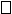 Dzimšanas svars ________ gDzimšanas svars ________ ggarums ________ cmgarums ________ cmgarums ________ cmgarums ________ cmgarums ________ cmgarums ________ cmgalvas apkārtmērs ________ cmgalvas apkārtmērs ________ cmgalvas apkārtmērs ________ cmgalvas apkārtmērs ________ cmgalvas apkārtmērs ________ cmIzrakstīšanas svars ________ gIzrakstīšanas svars ________ gIzrakstīšanas svars ________ gIzrakstīšanas svars ________ gIzrakstīšanas svars ________ gIzrakstīšanas svars ________ gIzrakstīšanas svars ________ gIzrakstīšanas svars ________ gIzrakstīšanas svars ________ gIzrakstīšanas svars ________ gIzrakstīšanas svars ________ gIzrakstīšanas svars ________ gIzrakstīšanas svars ________ gDzemdības/Apgares skalaDzemdības/Apgares skalaDzemdības/Apgares skalaDzemdības/Apgares skalaDzemdības/Apgares skalaDzemdības/Apgares skalaĢimenes anamnēzeĢimenes anamnēzeĢimenes anamnēzeĢimenes anamnēzeĢimenes anamnēzeĢimenes anamnēzeRiska faktori (arī ģenētiskie)Bērna vecums1 ned.1 ned.1 ned.1 ned.1 ned.1 ned.3 ned.3 ned.3 ned.3 ned.3 ned.1 mēn.Vizītes datums ...(dd.mm.gggg.)...(dd.mm.gggg.)...(dd.mm.gggg.)...(dd.mm.gggg.)...(dd.mm.gggg.)...(dd.mm.gggg.)...(dd.mm.gggg.)...(dd.mm.gggg.)...(dd.mm.gggg.)...(dd.mm.gggg.)...(dd.mm.gggg.)...(dd.mm.gggg.)Fiziskā attīstība (papildus skatīt fiziskās attīstības līknes II nodaļas 1. vai 3.apakšpunktā, koriģēt, ja dzimis agrāk par 37 nedēļām)Fiziskā attīstība (papildus skatīt fiziskās attīstības līknes II nodaļas 1. vai 3.apakšpunktā, koriģēt, ja dzimis agrāk par 37 nedēļām)Fiziskā attīstība (papildus skatīt fiziskās attīstības līknes II nodaļas 1. vai 3.apakšpunktā, koriģēt, ja dzimis agrāk par 37 nedēļām)Fiziskā attīstība (papildus skatīt fiziskās attīstības līknes II nodaļas 1. vai 3.apakšpunktā, koriģēt, ja dzimis agrāk par 37 nedēļām)Fiziskā attīstība (papildus skatīt fiziskās attīstības līknes II nodaļas 1. vai 3.apakšpunktā, koriģēt, ja dzimis agrāk par 37 nedēļām)Fiziskā attīstība (papildus skatīt fiziskās attīstības līknes II nodaļas 1. vai 3.apakšpunktā, koriģēt, ja dzimis agrāk par 37 nedēļām)Fiziskā attīstība (papildus skatīt fiziskās attīstības līknes II nodaļas 1. vai 3.apakšpunktā, koriģēt, ja dzimis agrāk par 37 nedēļām)Fiziskā attīstība (papildus skatīt fiziskās attīstības līknes II nodaļas 1. vai 3.apakšpunktā, koriģēt, ja dzimis agrāk par 37 nedēļām)Fiziskā attīstība (papildus skatīt fiziskās attīstības līknes II nodaļas 1. vai 3.apakšpunktā, koriģēt, ja dzimis agrāk par 37 nedēļām)Fiziskā attīstība (papildus skatīt fiziskās attīstības līknes II nodaļas 1. vai 3.apakšpunktā, koriģēt, ja dzimis agrāk par 37 nedēļām)Fiziskā attīstība (papildus skatīt fiziskās attīstības līknes II nodaļas 1. vai 3.apakšpunktā, koriģēt, ja dzimis agrāk par 37 nedēļām)Fiziskā attīstība (papildus skatīt fiziskās attīstības līknes II nodaļas 1. vai 3.apakšpunktā, koriģēt, ja dzimis agrāk par 37 nedēļām)Fiziskā attīstība (papildus skatīt fiziskās attīstības līknes II nodaļas 1. vai 3.apakšpunktā, koriģēt, ja dzimis agrāk par 37 nedēļām)Svars (g)(ja iespējams)(ja iespējams)(ja iespējams)(ja iespējams)(ja iespējams)(ja iespējams)(ja iespējams)(ja iespējams)(ja iespējams)(ja iespējams)Garums (cm)Galvas apkārtmērs (cm)Vecāku sūdzībasBarošana2; 3Zīdīšana ar krūti 
(ekskluzīva) D vitamīns 10 mikrogrami
(400–900 SV/dienā) Mākslīgie maisījumi 
150 ml/kg/d Vēdera izejas raksturs Urīna izdale Zīdīšana ar krūti 
(ekskluzīva) D vitamīns 10 mikrogrami
(400–900 SV/dienā) Mākslīgie maisījumi 
150 ml/kg/d Vēdera izejas raksturs Urīna izdale Zīdīšana ar krūti (ekskluzīva) D vitamīns 10 mikrogrami 
(400–900 SV/dienā) Mākslīgie maisījumi 150 ml/kg/d Vēdera izejas raksturs Urīna izdale Zīdīšana ar krūti (ekskluzīva) D vitamīns 10 mikrogrami 
(400–900 SV/dienā)  Mākslīgie maisījumi 150 ml/kg/d Vēdera izejas raksturs Urīna izdale Zīdīšana ar krūti (ekskluzīva) D vitamīns 10 mikrogrami 
(400–900 SV/dienā)  Mākslīgie maisījumi 150 ml/kg/d Vēdera izejas raksturs Urīna izdale Izglītošana un padomi2; 3TRAUMU PROFILAKSE TRAUMU PROFILAKSE TRAUMU PROFILAKSE TRAUMU PROFILAKSE TRAUMU PROFILAKSE Izglītošana un padomi2; 3Bērna gultiņas drošība   Gulēšanas pozīcija/gultas dalīšana/gulēšana vecāku istabā  Autosēdeklis (zīdaiņu)  Palīdzības tālruņi  CO/dūmu detektors  Smakšana/drošas rotaļlietas  Karstais ūdens <49°C    Šaujamieroču drošība   Bērna gultiņas drošība   Gulēšanas pozīcija/gultas dalīšana/gulēšana vecāku istabā  Autosēdeklis (zīdaiņu)  Palīdzības tālruņi  CO/dūmu detektors  Smakšana/drošas rotaļlietas  Karstais ūdens <49°C    Šaujamieroču drošība   Bērna gultiņas drošība   Gulēšanas pozīcija/gultas dalīšana/gulēšana vecāku istabā  Autosēdeklis (zīdaiņu)  Palīdzības tālruņi  CO/dūmu detektors  Smakšana/drošas rotaļlietas  Karstais ūdens <49°C    Šaujamieroču drošība   Bērna gultiņas drošība   Gulēšanas pozīcija/gultas dalīšana/gulēšana vecāku istabā  Autosēdeklis (zīdaiņu)  Palīdzības tālruņi  CO/dūmu detektors  Smakšana/drošas rotaļlietas  Karstais ūdens <49°C    Šaujamieroču drošība   Bērna gultiņas drošība   Gulēšanas pozīcija/gultas dalīšana/gulēšana vecāku istabā  Autosēdeklis (zīdaiņu)  Palīdzības tālruņi  CO/dūmu detektors  Smakšana/drošas rotaļlietas  Karstais ūdens <49°C    Šaujamieroču drošība   UZVEDĪBA UN ĢIMENES JAUTĀJUMIUZVEDĪBA UN ĢIMENES JAUTĀJUMIUZVEDĪBA UN ĢIMENES JAUTĀJUMIUZVEDĪBA UN ĢIMENES JAUTĀJUMIUZVEDĪBA UN ĢIMENES JAUTĀJUMIMiegs/raudāšana  Novērtēt nepieciešamību pieteikt sociālās aprūpes pakalpojumu sniedzēja mājas vizīti  Mātes ēšanas paradumi  Brāļi un māsas  Mierināšana/atsaucība  Ģimenes konflikti/stress  Vecāku atbildība/audzināšana  Vecāku nogurums/depresija  Miegs/raudāšana  Novērtēt nepieciešamību pieteikt sociālās aprūpes pakalpojumu sniedzēja mājas vizīti  Mātes ēšanas paradumi  Brāļi un māsas  Mierināšana/atsaucība  Ģimenes konflikti/stress  Vecāku atbildība/audzināšana  Vecāku nogurums/depresija  Miegs/raudāšana  Novērtēt nepieciešamību pieteikt sociālās aprūpes pakalpojumu sniedzēja mājas vizīti  Mātes ēšanas paradumi  Brāļi un māsas  Mierināšana/atsaucība  Ģimenes konflikti/stress  Vecāku atbildība/audzināšana  Vecāku nogurums/depresija  Miegs/raudāšana  Novērtēt nepieciešamību pieteikt sociālās aprūpes pakalpojumu sniedzēja mājas vizīti  Mātes ēšanas paradumi  Brāļi un māsas  Mierināšana/atsaucība  Ģimenes konflikti/stress  Vecāku atbildība/audzināšana  Vecāku nogurums/depresija  Miegs/raudāšana  Novērtēt nepieciešamību pieteikt sociālās aprūpes pakalpojumu sniedzēja mājas vizīti  Mātes ēšanas paradumi  Brāļi un māsas  Mierināšana/atsaucība  Ģimenes konflikti/stress  Vecāku atbildība/audzināšana  Vecāku nogurums/depresija  CITI JAUTĀJUMICITI JAUTĀJUMICITI JAUTĀJUMICITI JAUTĀJUMICITI JAUTĀJUMIPasīvā smēķēšana  Nelietot pretklepus/saaukstēšanās simptomus mazinošus medikamentus  Temperatūras kontrole/atbilstoši apģērbts  Apvaicāties par alternatīvās medicīnas izmantošanu  Apspriest mānekļa lietošanu  Saules iedarbība/pretapdeguma līdzekļi/līdzekļi kukaiņu atbaidīšanai  Drudža kontrole  Pasīvā smēķēšana  Nelietot pretklepus/saaukstēšanās simptomus mazinošus medikamentus  Temperatūras kontrole/atbilstoši apģērbts  Apvaicāties par alternatīvās medicīnas izmantošanu  Apspriest mānekļa lietošanu  Saules iedarbība/pretapdeguma līdzekļi/līdzekļi kukaiņu atbaidīšanai  Drudža kontrole  Pasīvā smēķēšana  Nelietot pretklepus/saaukstēšanās simptomus mazinošus medikamentus  Temperatūras kontrole/atbilstoši apģērbts  Apvaicāties par alternatīvās medicīnas izmantošanu  Apspriest mānekļa lietošanu  Saules iedarbība/pretapdeguma līdzekļi/līdzekļi kukaiņu atbaidīšanai  Drudža kontrole  Pasīvā smēķēšana  Nelietot pretklepus/saaukstēšanās simptomus mazinošus medikamentus  Temperatūras kontrole/atbilstoši apģērbts  Apvaicāties par alternatīvās medicīnas izmantošanu  Apspriest mānekļa lietošanu  Saules iedarbība/pretapdeguma līdzekļi/līdzekļi kukaiņu atbaidīšanai  Drudža kontrole  Pasīvā smēķēšana  Nelietot pretklepus/saaukstēšanās simptomus mazinošus medikamentus  Temperatūras kontrole/atbilstoši apģērbts  Apvaicāties par alternatīvās medicīnas izmantošanu  Apspriest mānekļa lietošanu  Saules iedarbība/pretapdeguma līdzekļi/līdzekļi kukaiņu atbaidīšanai  Drudža kontrole  Informācija vecākiem3Imunizācijas programma Antipirētiķu lietošana Attīstība2; 3Kādas pazīmes neesība nosaka tālāku attīstības novērtēšanu. Koriģēt, ja dzimis agrāk par 37 ned.Zīšanas reflekss Reflektora kāju balsta reakcija/
automātiskā soļošana Guļot uz vēdera, pagriež galvu no vidusstāvokļa uz sānu Labi zīž krūti 	Reflektora kāju balsta reakcija/automātiskā soļošana Guļot uz vēdera, pagriež galvu no vidusstāvokļa uz sānu Vecākiem nav bažu par bērna attīstību Labi zīž krūti 	Reflektora kāju balsta reakcija/automātiskā soļošana Guļot uz vēdera, pagriež galvu no vidusstāvokļa uz sānu Vecākiem nav bažu par bērna attīstību Labi zīž krūti 	Reflektora kāju balsta reakcija/automātiskā soļošana Guļot uz vēdera, pagriež galvu no vidusstāvokļa uz sānu Vecākiem nav bažu par bērna attīstību Fiksē skatu Reaģē uz skaļu vai pēkšņu skaņu Labi zīž krūti (krūts satvēriens un poza) Guļot uz vēdera, ceļ galvu Nomierinās pie komforta sajūtas Vecākiem nav bažu par bērna attīstību Klīniskā izmeklēšana2; 3 Vecumam atbilstošu klīnisko izmeklēšanu ieteicams veikt katrā vizītēFizikāla visu orgānu sistēmu izmeklēšana Īpaša uzmanība:Āda (dzelte, sausums) Avotiņi Acu sārtā refleksa pārbaude 
ar oftalmoskopu Sirds/plaušas Naba/aknas Femorālais pulss Gūžas Ārējie dzimumorgāni/
sēklinieki Zēna priekšādiņas kopšana/urīna strūkla Muskuļu tonuss Fizikāla visu orgānu sistēmu izmeklēšana Īpaša uzmanība:Āda (dzelte, sausums) Avotiņi Sirds/plaušas Naba/aknas Femorālais pulss Gūžas Ārējie dzimumorgāni/sēklinieki Zēna priekšādiņas kopšana/urīna strūkla Muskuļu tonuss Fizikāla visu orgānu sistēmu izmeklēšana Īpaša uzmanība:Āda (dzelte, sausums) Avotiņi Sirds/plaušas Naba/aknas Femorālais pulss Gūžas Ārējie dzimumorgāni/sēklinieki Zēna priekšādiņas kopšana/urīna strūkla Muskuļu tonuss Fizikāla visu orgānu sistēmu izmeklēšana Īpaša uzmanība:Āda (dzelte, sausums) Avotiņi Sirds/plaušas Naba/aknas Femorālais pulss Gūžas Ārējie dzimumorgāni/sēklinieki Zēna priekšādiņas kopšana/urīna strūkla Muskuļu tonuss Fizikāla visu orgānu sistēmu izmeklēšana Īpaša uzmanība:Āda (dzelte) Avotiņi Radzenes gaismas reflekss Sirds Gūžas Muskuļu tonuss Problēmas, plāni2; 3; 4; 5Fenilketoūrijas (FKU) un iedzimtas hipotireozes (TSH) skrīninga rezultāts Dzirdes pārbaudes ar otoakustiskās emisijas metodi –  izmeklējuma rezultāts Fenilketoūrijas (FKU) un iedzimtas hipotireozes (TSH) skrīninga rezultāts Dzirdes pārbaudes ar otoakustiskās emisijas metodi –  izmeklējuma rezultāts Acu sārtā refleksa pārbaude ar oftalmoskopu, ja nav veikta iepriekš Dzirdes pārbaude ar otoakustiskās emisijas metodi, ja nav veikta iepriekš Acu sārtā refleksa pārbaude ar oftalmoskopu, ja nav veikta iepriekš Dzirdes pārbaude ar otoakustiskās emisijas metodi, ja nav veikta iepriekš Acu sārtā refleksa pārbaude ar oftalmoskopu, ja nav veikta iepriekš Dzirdes pārbaude ar otoakustiskās emisijas metodi, ja nav veikta iepriekš Acu sārtā refleksa pārbaude ar oftalmoskopu, ja nav veikta iepriekš Dzirdes pārbaude ar otoakustiskās emisijas metodi, ja nav veikta iepriekš Veselības grupa1  2  3 1  2  3 1  2 3 1  2 3 1  2  3 1  2  3 Imunizācija2Atbilstoši vakcinācijas kalendāram Papildu vakcinācija Atbilstoši vakcinācijas kalendāram Papildu vakcinācija Atbilstoši vakcinācijas kalendāram Papildu vakcinācijaAtbilstoši vakcinācijas kalendāram Papildu vakcinācijaAtbilstoši vakcinācijas kalendāram Papildu vakcinācijaAtbilstoši vakcinācijas kalendāram Papildu vakcinācijaĀrsta parakstsBērna vecums2 mēn.3 mēn.3 mēn.4 mēn.4 mēn.6 mēn.Vizītes datums (dd.mm.gggg.)..................Fiziskā attīstība (papildus skatīt fiziskās attīstības līknes II nodaļas 1. vai 3.apakšpunktā, koriģēt, ja dzimis agrāk par 37 nedēļām)Fiziskā attīstība (papildus skatīt fiziskās attīstības līknes II nodaļas 1. vai 3.apakšpunktā, koriģēt, ja dzimis agrāk par 37 nedēļām)Fiziskā attīstība (papildus skatīt fiziskās attīstības līknes II nodaļas 1. vai 3.apakšpunktā, koriģēt, ja dzimis agrāk par 37 nedēļām)Fiziskā attīstība (papildus skatīt fiziskās attīstības līknes II nodaļas 1. vai 3.apakšpunktā, koriģēt, ja dzimis agrāk par 37 nedēļām)Fiziskā attīstība (papildus skatīt fiziskās attīstības līknes II nodaļas 1. vai 3.apakšpunktā, koriģēt, ja dzimis agrāk par 37 nedēļām)Fiziskā attīstība (papildus skatīt fiziskās attīstības līknes II nodaļas 1. vai 3.apakšpunktā, koriģēt, ja dzimis agrāk par 37 nedēļām)Fiziskā attīstība (papildus skatīt fiziskās attīstības līknes II nodaļas 1. vai 3.apakšpunktā, koriģēt, ja dzimis agrāk par 37 nedēļām)Svars (g)(x 2 dzimšanas svars)Garums (cm)Galvas apkārtmērs (cm)Vecāku sūdzībasBarošana2; 3Zīdīšana ar krūti (ekskluzīva zīdīšana/pārsvarā zīdīšana/daļēja zīdīšana)  D vitamīns 10 mikrogrami 
(400–900 SV/dienā) Mākslīgie maisījumi Zīdīšana ar krūti (ekskluzīva zīdīšana/pārsvarā zīdīšana/daļēja zīdīšana; apspriest hipogalaktijas iemeslus) D vitamīns 10 mikrogrami 
(400–900 SV/dienā) Mākslīgie maisījumi Zīdīšana ar krūti (ekskluzīva zīdīšana/pārsvarā zīdīšana/daļēja zīdīšana; apspriest hipogalaktijas iemeslus) D vitamīns 10 mikrogrami 
(400–900 SV/dienā) Mākslīgie maisījumi Zīdīšana ar krūti (ekskluzīva zīdīšana/pārsvarā zīdīšana/daļēja zīdīšana) D vitamīns 10 mikrogrami 
(400–900 SV/dienā) Mākslīgie maisījumi Zīdīšana ar krūti (ekskluzīva zīdīšana/pārsvarā zīdīšana/daļēja zīdīšana) D vitamīns 10 mikrogrami 
(400–900 SV/dienā) Mākslīgie maisījumi Zīdīšana ar krūti D vitamīns 10 mikrogrami 
(400–900 SV/dienā) Mākslīgie maisījumi Izslēgt pārtikas alerģijas Augļi/dārzeņi Novērtēt dzelzi saturošas pārtikas nepieciešamību (graudaugi, gaļa) Nedot olas baltumu, riekstus, medu Nedot saldinātus šķidrumus Nedot pudeli gultā Droša pārtika (aizrīšanās profilakse) Izglītošana, padomi2; 3TRAUMU PROFILAKSETRAUMU PROFILAKSETRAUMU PROFILAKSETRAUMU PROFILAKSETRAUMU PROFILAKSETRAUMU PROFILAKSEIzglītošana, padomi2; 3Autosēdeklis (zīdaiņu)  Gulēšanas pozīcija/gultas dalīšana/gulēšana vecāku istabā/gultiņas drošība  Indes/palīdzības tālruņi  Elektriskie slēdži/rozetes  CO/dūmu detektori  Smakšana/drošas rotaļlietas  Šaujamieroču drošība  Karstais ūdens <49 °C/vannas drošība   Kritieni (kāpnes, staiguļi, pārtinamais galds)  Autosēdeklis (zīdaiņu)  Gulēšanas pozīcija/gultas dalīšana/gulēšana vecāku istabā/gultiņas drošība  Indes/palīdzības tālruņi  Elektriskie slēdži/rozetes  CO/dūmu detektori  Smakšana/drošas rotaļlietas  Šaujamieroču drošība  Karstais ūdens <49 °C/vannas drošība   Kritieni (kāpnes, staiguļi, pārtinamais galds)  Autosēdeklis (zīdaiņu)  Gulēšanas pozīcija/gultas dalīšana/gulēšana vecāku istabā/gultiņas drošība  Indes/palīdzības tālruņi  Elektriskie slēdži/rozetes  CO/dūmu detektori  Smakšana/drošas rotaļlietas  Šaujamieroču drošība  Karstais ūdens <49 °C/vannas drošība   Kritieni (kāpnes, staiguļi, pārtinamais galds)  Autosēdeklis (zīdaiņu)  Gulēšanas pozīcija/gultas dalīšana/gulēšana vecāku istabā/gultiņas drošība  Indes/palīdzības tālruņi  Elektriskie slēdži/rozetes  CO/dūmu detektori  Smakšana/drošas rotaļlietas  Šaujamieroču drošība  Karstais ūdens <49 °C/vannas drošība   Kritieni (kāpnes, staiguļi, pārtinamais galds)  Autosēdeklis (zīdaiņu)  Gulēšanas pozīcija/gultas dalīšana/gulēšana vecāku istabā/gultiņas drošība  Indes/palīdzības tālruņi  Elektriskie slēdži/rozetes  CO/dūmu detektori  Smakšana/drošas rotaļlietas  Šaujamieroču drošība  Karstais ūdens <49 °C/vannas drošība   Kritieni (kāpnes, staiguļi, pārtinamais galds)  Autosēdeklis (zīdaiņu)  Gulēšanas pozīcija/gultas dalīšana/gulēšana vecāku istabā/gultiņas drošība  Indes/palīdzības tālruņi  Elektriskie slēdži/rozetes  CO/dūmu detektori  Smakšana/drošas rotaļlietas  Šaujamieroču drošība  Karstais ūdens <49 °C/vannas drošība   Kritieni (kāpnes, staiguļi, pārtinamais galds)  Izglītošana, padomi2; 3UZVEDĪBA UN ĢIMENES JAUTĀJUMIUZVEDĪBA UN ĢIMENES JAUTĀJUMIUZVEDĪBA UN ĢIMENES JAUTĀJUMIUZVEDĪBA UN ĢIMENES JAUTĀJUMIUZVEDĪBA UN ĢIMENES JAUTĀJUMIUZVEDĪBA UN ĢIMENES JAUTĀJUMIIzglītošana, padomi2; 3Miegs/raudāšana/mošanās naktī  Vecāku atbildība/audzināšana  Novērtēt nepieciešamību pieteikt sociālās aprūpes pakalpojumu sniedzēja mājas vizīti  Mierināšana/atsaucība  Vecāku nogurums/depresija  Ģimenes konflikti/stress  Brāļi un māsas  Atgriešanās darbā/aukles nepieciešamība Miegs/raudāšana/mošanās naktī  Vecāku atbildība/audzināšana  Novērtēt nepieciešamību pieteikt sociālās aprūpes pakalpojumu sniedzēja mājas vizīti  Mierināšana/atsaucība  Vecāku nogurums/depresija  Ģimenes konflikti/stress  Brāļi un māsas  Atgriešanās darbā/aukles nepieciešamība Miegs/raudāšana/mošanās naktī  Vecāku atbildība/audzināšana  Novērtēt nepieciešamību pieteikt sociālās aprūpes pakalpojumu sniedzēja mājas vizīti  Mierināšana/atsaucība  Vecāku nogurums/depresija  Ģimenes konflikti/stress  Brāļi un māsas  Atgriešanās darbā/aukles nepieciešamība Miegs/raudāšana/mošanās naktī  Vecāku atbildība/audzināšana  Novērtēt nepieciešamību pieteikt sociālās aprūpes pakalpojumu sniedzēja mājas vizīti  Mierināšana/atsaucība  Vecāku nogurums/depresija  Ģimenes konflikti/stress  Brāļi un māsas  Atgriešanās darbā/aukles nepieciešamība Miegs/raudāšana/mošanās naktī  Vecāku atbildība/audzināšana  Novērtēt nepieciešamību pieteikt sociālās aprūpes pakalpojumu sniedzēja mājas vizīti  Mierināšana/atsaucība  Vecāku nogurums/depresija  Ģimenes konflikti/stress  Brāļi un māsas  Atgriešanās darbā/aukles nepieciešamība Miegs/raudāšana/mošanās naktī  Vecāku atbildība/audzināšana  Novērtēt nepieciešamību pieteikt sociālās aprūpes pakalpojumu sniedzēja mājas vizīti  Mierināšana/atsaucība  Vecāku nogurums/depresija  Ģimenes konflikti/stress  Brāļi un māsas  Atgriešanās darbā/aukles nepieciešamība Izglītošana, padomi2; 3CITI JAUTĀJUMICITI JAUTĀJUMICITI JAUTĀJUMICITI JAUTĀJUMICITI JAUTĀJUMICITI JAUTĀJUMIIzglītošana, padomi2; 3Pasīvā smēķēšana  Zobu šķilšanās/zobu kopšana/fluors  Drudža kontrole  Temperatūras kontrole/atbilstoši apģērbts  Pārtikas kvalitāte (pesticīdi)  Apspriest mānekļa lietošanu  Saules iedarbība/pretapdeguma līdzekļi/līdzekļi kukaiņu atbaidīšanai  Apvaicāties par alternatīvās medicīnas izmantošanu  Nelietot pretklepus/saaukstēšanās simptomus mazinošus medikamentus  Lasīt priekšā Pasīvā smēķēšana  Zobu šķilšanās/zobu kopšana/fluors  Drudža kontrole  Temperatūras kontrole/atbilstoši apģērbts  Pārtikas kvalitāte (pesticīdi)  Apspriest mānekļa lietošanu  Saules iedarbība/pretapdeguma līdzekļi/līdzekļi kukaiņu atbaidīšanai  Apvaicāties par alternatīvās medicīnas izmantošanu  Nelietot pretklepus/saaukstēšanās simptomus mazinošus medikamentus  Lasīt priekšā Pasīvā smēķēšana  Zobu šķilšanās/zobu kopšana/fluors  Drudža kontrole  Temperatūras kontrole/atbilstoši apģērbts  Pārtikas kvalitāte (pesticīdi)  Apspriest mānekļa lietošanu  Saules iedarbība/pretapdeguma līdzekļi/līdzekļi kukaiņu atbaidīšanai  Apvaicāties par alternatīvās medicīnas izmantošanu  Nelietot pretklepus/saaukstēšanās simptomus mazinošus medikamentus  Lasīt priekšā Pasīvā smēķēšana  Zobu šķilšanās/zobu kopšana/fluors  Drudža kontrole  Temperatūras kontrole/atbilstoši apģērbts  Pārtikas kvalitāte (pesticīdi)  Apspriest mānekļa lietošanu  Saules iedarbība/pretapdeguma līdzekļi/līdzekļi kukaiņu atbaidīšanai  Apvaicāties par alternatīvās medicīnas izmantošanu  Nelietot pretklepus/saaukstēšanās simptomus mazinošus medikamentus  Lasīt priekšā Pasīvā smēķēšana  Zobu šķilšanās/zobu kopšana/fluors  Drudža kontrole  Temperatūras kontrole/atbilstoši apģērbts  Pārtikas kvalitāte (pesticīdi)  Apspriest mānekļa lietošanu  Saules iedarbība/pretapdeguma līdzekļi/līdzekļi kukaiņu atbaidīšanai  Apvaicāties par alternatīvās medicīnas izmantošanu  Nelietot pretklepus/saaukstēšanās simptomus mazinošus medikamentus  Lasīt priekšā Pasīvā smēķēšana  Zobu šķilšanās/zobu kopšana/fluors  Drudža kontrole  Temperatūras kontrole/atbilstoši apģērbts  Pārtikas kvalitāte (pesticīdi)  Apspriest mānekļa lietošanu  Saules iedarbība/pretapdeguma līdzekļi/līdzekļi kukaiņu atbaidīšanai  Apvaicāties par alternatīvās medicīnas izmantošanu  Nelietot pretklepus/saaukstēšanās simptomus mazinošus medikamentus  Lasīt priekšā Informācija vecākiem3Imunizācijas programma Antipirētiķu lietošana Imunizācijas programma Antipirētiķu lietošana Attīstība2; 3Kādas pazīmes neesība nosaka tālāku attīstības novērtēšanu. Koriģēt, ja dzimis agrāk par 37 ned.Seko kustībai ar acīm Veido skaņas un klaigā ("pļāpā" vai intonatīva kliegšana) Pieliekot pie pieaugušā pleca, notur galvu Patīk pieskārieni un glāsti Atsmaida Ēdot divas vai vairākas zīšanas epizodes pirms norīšanas Vecākiem nav bažu par bērna attīstību Seko kustībai ar acīm Veido skaņas un klaigā ("pļāpā" vai intonatīva kliegšana) Pieliekot pie pieaugušā pleca, notur galvu Patīk pieskārieni un glāsti Atsmaida Ēdot divas vai vairākas zīšanas epizodes pirms norīšanas Vecākiem nav bažu par bērna attīstību Ar acīm un galvas pagriešanu pāri viduslīnijai seko līdzi kustībai "Sociālais smaids" Pirmās zilbju virtenes Ir stabils balstā uz apakšdelmiem Vecākiem nav bažu par bērna attīstību Ar acīm un galvas pagriešanu pāri viduslīnijai seko līdzi kustībai "Sociālais smaids" Pirmās zilbju virtenes Ir stabils balstā uz apakšdelmiem Vecākiem nav bažu par bērna attīstību Smejas/spiedz dialogā ar vecākiem Atbild cilvēkiem ar saviļņojumu Droši tur galvu, ja tiek atbalstīts uz pleca vai nolikts sēdus pozā Akceptē pozu uz vēdera Veido ritmiskas zilbju (skaņu) virtenes Neilgi tur priekšmetu, ja to ieliek rokā Seko ar acīm kustīgai rotaļlietai vai cilvēkam Vecākiem nav bažu par bērna attīstību Smejas/spiedz dialogā ar vecākiem Atbild cilvēkiem ar saviļņojumu Droši tur galvu, ja tiek atbalstīts uz pleca vai nolikts sēdus pozā Akceptē pozu uz vēdera Veido ritmiskas zilbju (skaņu) virtenes Neilgi tur priekšmetu, ja to ieliek rokā Seko ar acīm kustīgai rotaļlietai vai cilvēkam Vecākiem nav bažu par bērna attīstību Pagriež galvu skaņas virzienā Seko līdzi kustīgam objektam Čalošana/virknē zilbes mainīgā skaļumā, 
tonalitātē  Ar balsi izrāda prieku un nepatiku   Ar balsi atbild, kad ar viņu runā   Balsts uz atvērtām plaukstām pozā uz vēdera Veļas no muguras uz vēderu un atpakaļ Sēž ar atbalstu Sniedzas/tver mantas Vecākiem nav bažu par bērna attīstību Klīniskā izmeklēšana2; 3 Vecumam atbilstošu klīnisko izmeklēšanu ieteicams veikt katrā vizītēFizikāla visu orgānu sistēmu izmeklēšana Īpaša uzmanība:Avotiņi Sirds Gūžas Muskuļu tonuss Fizikāla visu orgānu sistēmu izmeklēšana Īpaša uzmanība:Avotiņi Sirds Gūžas Muskuļu tonuss Fizikāla visu orgānu sistēmu izmeklēšana Īpaša uzmanība:Avotiņi Acu sārtā refleksa pārbaude 
ar oftalmoskopu Radzenes gaismas 
reflekss Apvaicāties par dzirdi Sirds Gūžas Muskuļu tonuss Fizikāla visu orgānu sistēmu izmeklēšana Īpaša uzmanība:Avotiņi Acu sārtā refleksa pārbaude 
ar oftalmoskopu Radzenes gaismas 
reflekss Apvaicāties par dzirdi Sirds Gūžas Muskuļu tonuss Fizikāla visu orgānu sistēmu izmeklēšana Īpaša uzmanība:Avotiņi Apvaicāties par dzirdi Gūžas Muskuļu tonuss Fizikāla visu orgānu sistēmu izmeklēšana Īpaša uzmanība:Avotiņi Apvaicāties par dzirdi Gūžas Muskuļu tonuss Fizikāla visu orgānu sistēmu izmeklēšana Īpaša uzmanība:Avotiņi Acu sārtā refleksa pārbaude ar oftalmoskopu Radzenes gaismas reflekss/šķielēšanas pārbaude ar aizklāšanas testu Apvaicāties par dzirdi Gūžas Muskuļu tonuss Problēmas, plāni2; 3Acu sārtā refleksa pārbaude ar oftalmoskopu, ja nav veikta iepriekš Radzenes gaismas refleksa pārbaude, ja nav veikta iepriekš Dzirdes pārbaude ar otoakustiskās emisijas metodi, ja nav veikta iepriekš Acu sārtā refleksa pārbaude ar oftalmoskopu, ja nav veikta iepriekš Radzenes gaismas refleksa pārbaude, ja nav veikta iepriekš Dzirdes pārbaude ar otoakustiskās emisijas metodi, ja nav veikta iepriekš Acu sārtā refleksa pārbaude ar oftalmoskopu, ja nav veikta 3 mēn. vecumā Radzenes gaismas refleksa pārbaude, ja nav veikta 3 mēn. vecumā Acu sārtā refleksa pārbaude ar oftalmoskopu, ja nav veikta 3 mēn. vecumā Radzenes gaismas refleksa pārbaude, ja nav veikta 3 mēn. vecumā Veselības grupa1  2  3 1  2  3 1  2 3 1  2 3 1  2 3 1  2 3 1  2  3 Imunizācija3Atbilstoši vakcinācijas kalendāram Papildu vakcinācija Atbilstoši vakcinācijas kalendāram Papildu vakcinācija Atbilstoši vakcinācijas kalendāram Papildu vakcinācija Atbilstoši vakcinācijas kalendāram Papildu vakcinācija Atbilstoši vakcinācijas kalendāram Papildu vakcinācija Atbilstoši vakcinācijas kalendāram Papildu vakcinācija Atbilstoši vakcinācijas kalendāram Papildu vakcinācijaĀrsta parakstsBērna vecums9 mēn.(papildu apskate laikā no 7. līdz 11.mēn.)9 mēn.(papildu apskate laikā no 7. līdz 11.mēn.)9 mēn.(papildu apskate laikā no 7. līdz 11.mēn.)12 mēn.12 mēn.15 mēn.15 mēn.Vizītes datums (dd.mm.gggg.)..............................Fiziskā attīstība (papildus skatīt fiziskās attīstības līknes II nodaļas 1. vai 3.apakšpunktā, koriģēt, ja dzimis agrāk par 37 nedēļām)Fiziskā attīstība (papildus skatīt fiziskās attīstības līknes II nodaļas 1. vai 3.apakšpunktā, koriģēt, ja dzimis agrāk par 37 nedēļām)Fiziskā attīstība (papildus skatīt fiziskās attīstības līknes II nodaļas 1. vai 3.apakšpunktā, koriģēt, ja dzimis agrāk par 37 nedēļām)Fiziskā attīstība (papildus skatīt fiziskās attīstības līknes II nodaļas 1. vai 3.apakšpunktā, koriģēt, ja dzimis agrāk par 37 nedēļām)Fiziskā attīstība (papildus skatīt fiziskās attīstības līknes II nodaļas 1. vai 3.apakšpunktā, koriģēt, ja dzimis agrāk par 37 nedēļām)Fiziskā attīstība (papildus skatīt fiziskās attīstības līknes II nodaļas 1. vai 3.apakšpunktā, koriģēt, ja dzimis agrāk par 37 nedēļām)Fiziskā attīstība (papildus skatīt fiziskās attīstības līknes II nodaļas 1. vai 3.apakšpunktā, koriģēt, ja dzimis agrāk par 37 nedēļām)Fiziskā attīstība (papildus skatīt fiziskās attīstības līknes II nodaļas 1. vai 3.apakšpunktā, koriģēt, ja dzimis agrāk par 37 nedēļām)Svars (g)(x 3 dzimšanas svars)(x 3 dzimšanas svars)Garums (cm)Galvas apkārtmērs (cm)(aptuveni 47 cm)Vecāku sūdzībasBarošana2; 3Zīdīšana ar krūti D vitamīns 10 mikrogrami 
(400–900 SV/dienā) Mākslīgie maisījumi Nedot pudeli gultā Nedot saldinātus dzērienus Graudaugi, augļi, dārzeņi, gaļa/alternatīvas Iepazīstināšana ar govs piena produktiem Nedot olas baltumu, riekstus, medu Droša pārtika (aizrīšanās profilakse) Zīdīšana ar krūti D vitamīns 10 mikrogrami 
(400–900 SV/dienā) Mākslīgie maisījumi Nedot pudeli gultā Nedot saldinātus dzērienus Graudaugi, augļi, dārzeņi, gaļa/alternatīvas Iepazīstināšana ar govs piena produktiem Nedot olas baltumu, riekstus, medu Droša pārtika (aizrīšanās profilakse) Zīdīšana ar krūti D vitamīns 10 mikrogrami 
(400–900 SV/dienā) Mākslīgie maisījumi vai 2 % govs piens Iedrošināt pudeles vietā lietot krūzi Mazāka apetīte Droša pārtika (aizrīšanās profilakse) Zīdīšana ar krūti D vitamīns 10 mikrogrami (400–900 SV/dienā) Mākslīgie maisījumi vai 2 % govs piens Iedrošināt pudeles vietā lietot krūzi Droša pārtika (aizrīšanās profilakse) Zīdīšana ar krūti D vitamīns 10 mikrogrami (400–900 SV/dienā) Mākslīgie maisījumi vai 2 % govs piens Iedrošināt pudeles vietā lietot krūzi Droša pārtika (aizrīšanās profilakse) Izglītošana un padomi2; 3TRAUMU PROFILAKSETRAUMU PROFILAKSETRAUMU PROFILAKSETRAUMU PROFILAKSEIzglītošana un padomi2; 3Autosēdeklis (zīdaiņu/bērnu)  Indes/palīdzības tālrunis  Šaujamieroču drošība  CO/dūmu detektori  Elektriskie slēdži/rozetes  Smakšana/drošas rotaļlietas  Karstais ūdens <49°C/vannas drošība   Kritieni (kāpnes, staiguļi) Autosēdeklis (zīdaiņu/bērnu)  Indes/palīdzības tālrunis  Šaujamieroču drošība  CO/dūmu detektori  Elektriskie slēdži/rozetes  Smakšana/drošas rotaļlietas  Karstais ūdens <49°C/vannas drošība   Kritieni (kāpnes, staiguļi) Autosēdeklis (zīdaiņu/bērnu)  Indes/palīdzības tālrunis  Šaujamieroču drošība  CO/dūmu detektori  Elektriskie slēdži/rozetes  Smakšana/drošas rotaļlietas  Karstais ūdens <49°C/vannas drošība   Kritieni (kāpnes, staiguļi) Autosēdeklis (zīdaiņu/bērnu)  Indes/palīdzības tālrunis  Šaujamieroču drošība  CO/dūmu detektori  Elektriskie slēdži/rozetes  Smakšana/drošas rotaļlietas  Karstais ūdens <49°C/vannas drošība   Kritieni (kāpnes, staiguļi) UZVEDĪBA UN ĢIMENES JAUTĀJUMIUZVEDĪBA UN ĢIMENES JAUTĀJUMIUZVEDĪBA UN ĢIMENES JAUTĀJUMIMiegs/raudāšana/mošanās naktī  Vecāku atbildība/audzināšana  Novērtēt nepieciešamību pieteikt sociālās aprūpes pakalpojumu sniedzēja mājas vizīti  Mierināšana/atsaucība  Vecāku nogurums/depresija  Ģimenes konflikti/stress  Brāļi un māsas  Bērnudārza/aukles nepieciešamība Miegs/raudāšana/mošanās naktī  Vecāku atbildība/audzināšana  Novērtēt nepieciešamību pieteikt sociālās aprūpes pakalpojumu sniedzēja mājas vizīti  Mierināšana/atsaucība  Vecāku nogurums/depresija  Ģimenes konflikti/stress  Brāļi un māsas  Bērnudārza/aukles nepieciešamība Miegs/raudāšana/mošanās naktī  Vecāku atbildība/audzināšana  Novērtēt nepieciešamību pieteikt sociālās aprūpes pakalpojumu sniedzēja mājas vizīti  Mierināšana/atsaucība  Vecāku nogurums/depresija  Ģimenes konflikti/stress  Brāļi un māsas  Bērnudārza/aukles nepieciešamība CITI JAUTĀJUMICITI JAUTĀJUMICITI JAUTĀJUMIPasīvā smēķēšana  Zobu šķilšanās/zobu kopšana/fluors/zobārsts  Drudža kontrole  Pārtikas kvalitāte (pesticīdi)  Apspriest mānekļa lietošanu  Saules iedarbība/pretapdeguma līdzekļi/līdzekļi kukaiņu atbaidīšanai  Apvaicāties par alternatīvās medicīnas izmantošanu  Apkārtējā vide (svins)  Apavi  Aktīvs un veselīgs dzīvesveids/vide  Nelietot pretklepus/saaukstēšanās simptomus mazinošus medikamentus  Lasīt priekšā Pasīvā smēķēšana  Zobu šķilšanās/zobu kopšana/fluors/zobārsts  Drudža kontrole  Pārtikas kvalitāte (pesticīdi)  Apspriest mānekļa lietošanu  Saules iedarbība/pretapdeguma līdzekļi/līdzekļi kukaiņu atbaidīšanai  Apvaicāties par alternatīvās medicīnas izmantošanu  Apkārtējā vide (svins)  Apavi  Aktīvs un veselīgs dzīvesveids/vide  Nelietot pretklepus/saaukstēšanās simptomus mazinošus medikamentus  Lasīt priekšā Pasīvā smēķēšana  Zobu šķilšanās/zobu kopšana/fluors/zobārsts  Drudža kontrole  Pārtikas kvalitāte (pesticīdi)  Apspriest mānekļa lietošanu  Saules iedarbība/pretapdeguma līdzekļi/līdzekļi kukaiņu atbaidīšanai  Apvaicāties par alternatīvās medicīnas izmantošanu  Apkārtējā vide (svins)  Apavi  Aktīvs un veselīgs dzīvesveids/vide  Nelietot pretklepus/saaukstēšanās simptomus mazinošus medikamentus  Lasīt priekšā Informācija vecākiemAttīstība2; 3Kādas pazīmes neesība nosaka tālāku attīstības novērtēšanu. Koriģēt, ja dzimis agrāk par 37 ned.Meklē paslēptas mantiņas  Lieto skaidras dubultzilbes  Atšķirīgi reaģē uz dažādiem cilvēkiem Lieto skaņas, lai pievērstu sev uzmanību  Sēž bez atbalsta  Stāv pieturoties Spēlē sociālas spēles (pieskaras degunam) Sniedzas, lai tiktu pacelts  Saliek īkšķi un rādītājpirkstu 
kopā  Vecākiem nav bažu par bērna attīstību Atsaucas uz savu vārdu  Saprot vienkāršus norādījumus  Pirmie vārdi vai zilbes ar nozīmi Mēģina izrunāt 3 vai vairāk vārdu (var būt neskaidri) Rāpo vai šļūc  Pieceļas stāvus/brīvi stāv  Staigā pieturoties  Izrāda emocijas atbilstoši situācijai  Satver sīku priekšmetu ar īkšķi un saliektu rādītājpirkstu Sāpīgi reaģē uz šķiršanu no vecākiem/aprūpētāja Vecākiem nav bažu par bērna attīstību Mēģina izrunāt 5 vai vairāk vārdu (var būt neskaidri) Mēģina kaut ko iegūt ar skaņu vai žestu 
palīdzību  Tver un ēd ar pirkstiem Rāpjas dažus pakāpienus augšā pa kāpnēm  Izrāda bailes no svešiem cilvēkiem/vietām Mēģina pietupties, lai paceltu mantu no grīdas  Novelk zeķes, cenšas atraisīt kurpju auklas Veido piramīdu no diviem klucīšiem  Skatās uz pieaugušo reakciju, lai redzētu, kā jāreaģē (pašam nokrītot) Vecākiem nav bažu par bērna attīstību Klīniskā izmeklēšana2; 3 Vecumam atbilstošu klīnisko izmeklēšanu ieteicams veikt katrā vizītēFizikāla visu orgānu sistēmu izmeklēšana Īpaša uzmanība:Avotiņi Apvaicāties par dzirdi Gūžas Fizikāla visu orgānu sistēmu izmeklēšana Īpaša uzmanība:Avotiņi Apvaicāties par dzirdi Mandeļu lielums/zobi Gūžas Fizikāla visu orgānu sistēmu izmeklēšana Īpaša uzmanība:Avotiņi Apvaicāties par dzirdi Mandeļu lielums/zobi Gūžas Problēmas, plāni2; 3Acu sārtā refleksa pārbaude ar oftalmoskopu, ja nav veikta 6 mēn. vecumā Radzenes gaismas reflekss/
šķielēšanas pārbaude ar aizklāšanas testu, ja nav veikta 6 mēn. vecumā Hemoglobīna koncentrācija asinīs Okulista apskate (vienu reizi 13–24 mēn. vecumā) Acu sārtā refleksa pārbaude ar oftalmoskopu, ja nav bijusi okulista apskate Radzenes gaismas reflekss/šķielēšanas pārbaude ar aizklāšanas testu, ja nav bijusi okulista apskate Veselības grupa1  2  3 1  2 3 1  2  3 Imunizācija3Atbilstoši vakcinācijas kalendāram Papildu vakcinācijaAtbilstoši vakcinācijas kalendāram Papildu vakcinācijaAtbilstoši vakcinācijas kalendāram Papildu vakcinācijaAtbilstoši vakcinācijas kalendāram Papildu vakcinācijaAtbilstoši vakcinācijas kalendāram Papildu vakcinācijaAtbilstoši vakcinācijas kalendāram Papildu vakcinācijaAtbilstoši vakcinācijas kalendāram Papildu vakcinācijaAtbilstoši vakcinācijas kalendāram Papildu vakcinācijaAtbilstoši vakcinācijas kalendāram Papildu vakcinācijaĀrsta parakstsBērna vecums18 mēn2 gadi2 gadi2 gadi3 gadi4 gadi4 gadi4 gadi5 gadiVizītes datums ...(dd.mm.gggg.)...(dd.mm.gggg.)...(dd.mm.gggg.)...(dd.mm.gggg.).. .(dd.mm.gggg.).. .(dd.mm.gggg.).. .(dd.mm.gggg.).. .(dd.mm.gggg.).. .(dd.mm.gggg.)Fiziskā attīstība (papildus skatīt fiziskās attīstības līknes II nodaļas 1. vai 3.apakšpunktā, bet no 2 gadu vecuma – 2. vai 4.apakšpunktā, koriģēt, ja dzimis agrāk par 37 nedēļām, līdz 2–3 gadu vecumam)Fiziskā attīstība (papildus skatīt fiziskās attīstības līknes II nodaļas 1. vai 3.apakšpunktā, bet no 2 gadu vecuma – 2. vai 4.apakšpunktā, koriģēt, ja dzimis agrāk par 37 nedēļām, līdz 2–3 gadu vecumam)Fiziskā attīstība (papildus skatīt fiziskās attīstības līknes II nodaļas 1. vai 3.apakšpunktā, bet no 2 gadu vecuma – 2. vai 4.apakšpunktā, koriģēt, ja dzimis agrāk par 37 nedēļām, līdz 2–3 gadu vecumam)Fiziskā attīstība (papildus skatīt fiziskās attīstības līknes II nodaļas 1. vai 3.apakšpunktā, bet no 2 gadu vecuma – 2. vai 4.apakšpunktā, koriģēt, ja dzimis agrāk par 37 nedēļām, līdz 2–3 gadu vecumam)Fiziskā attīstība (papildus skatīt fiziskās attīstības līknes II nodaļas 1. vai 3.apakšpunktā, bet no 2 gadu vecuma – 2. vai 4.apakšpunktā, koriģēt, ja dzimis agrāk par 37 nedēļām, līdz 2–3 gadu vecumam)Fiziskā attīstība (papildus skatīt fiziskās attīstības līknes II nodaļas 1. vai 3.apakšpunktā, bet no 2 gadu vecuma – 2. vai 4.apakšpunktā, koriģēt, ja dzimis agrāk par 37 nedēļām, līdz 2–3 gadu vecumam)Fiziskā attīstība (papildus skatīt fiziskās attīstības līknes II nodaļas 1. vai 3.apakšpunktā, bet no 2 gadu vecuma – 2. vai 4.apakšpunktā, koriģēt, ja dzimis agrāk par 37 nedēļām, līdz 2–3 gadu vecumam)Fiziskā attīstība (papildus skatīt fiziskās attīstības līknes II nodaļas 1. vai 3.apakšpunktā, bet no 2 gadu vecuma – 2. vai 4.apakšpunktā, koriģēt, ja dzimis agrāk par 37 nedēļām, līdz 2–3 gadu vecumam)Fiziskā attīstība (papildus skatīt fiziskās attīstības līknes II nodaļas 1. vai 3.apakšpunktā, bet no 2 gadu vecuma – 2. vai 4.apakšpunktā, koriģēt, ja dzimis agrāk par 37 nedēļām, līdz 2–3 gadu vecumam)Fiziskā attīstība (papildus skatīt fiziskās attīstības līknes II nodaļas 1. vai 3.apakšpunktā, bet no 2 gadu vecuma – 2. vai 4.apakšpunktā, koriģēt, ja dzimis agrāk par 37 nedēļām, līdz 2–3 gadu vecumam)Svars (g)Garums (cm)Galvas apkārtmērs (cm)(ja nebija normāls)(ja nebija normāls)(ja nebija normāls)(ja nebija normāls)(ja nebija normāls)(ja nebija normāls)(ja nebija normāls)(ja nebija normāls)Vecāku sūdzībasBarošana2; 3Zīdīšana ar krūti D vitamīns 10 mikrogrami 
(400–900 SV/dienā) Mākslīgie maisījumi vai 2 % govs piens Barot, neizmantojot pudeli D vitamīns 10 mikrogrami 
(400–900 SV/dienā) Mākslīgie maisījumi vai 2 % govs piens Barošanas ieteikumi Pakāpeniska pāreja uz pārtiku ar zemāku tauku saturu D vitamīns 10 mikrogrami 
(400–900 SV/dienā) Mākslīgie maisījumi vai 2 % govs piens Barošanas ieteikumi Pakāpeniska pāreja uz pārtiku ar zemāku tauku saturu D vitamīns 10 mikrogrami 
(400–900 SV/dienā) Mākslīgie maisījumi vai 2 % govs piens Barošanas ieteikumi Pakāpeniska pāreja uz pārtiku ar zemāku tauku saturu D vitamīns 10 mikrogrami 
(400–900 SV/dienā) Mākslīgie maisījumi vai 2 % govs piens Barošanas ieteikumi Pakāpeniska pāreja uz pārtiku ar zemāku tauku saturu 2 % piens Barošanas ieteikumi 2 % piens Barošanas ieteikumi 2 % piens Barošanas ieteikumi 2 % piens Barošanas ieteikumi Izglītošana un padomi2; 3TRAUMU PROFILAKSETRAUMU PROFILAKSETRAUMU PROFILAKSEIzglītošana un padomi2; 3Autosēdeklis (bērnu)  Vannas drošība  Smakšana/drošas rotaļlietas  Autosēdeklis (bērnu)  Aizsargķivere/aizsargi    Palīdzības tālrunis  CO/dūmu detektori  Sērkociņi  Drošība uz ūdens  Šaujamieroču drošība  Autosēdeklis (bērnu)  Aizsargķivere/aizsargi    Palīdzības tālrunis  CO/dūmu detektori  Sērkociņi  Drošība uz ūdens  Šaujamieroču drošība  Izglītošana un padomi2; 3UZVEDĪBA UN ĢIMENES JAUTĀJUMIUZVEDĪBA UN ĢIMENES JAUTĀJUMIUZVEDĪBA UN ĢIMENES JAUTĀJUMIIzglītošana un padomi2; 3Vecāku/bērnu saskarsme  Disciplīna/ierobežojumi  Vecāku nogurums/stress/
depresija  Augsta sociālā riska bērns Vecāku/bērnu saskarsme  Disciplīna/ierobežojumi  Vecāku nogurums/stress/depresija Augsta sociālā riska bērns  Brāļi un māsas  Ģimenes konflikti Vecāku/bērnu saskarsme  Disciplīna/ierobežojumi  Vecāku nogurums/stress/depresija Augsta sociālā riska bērns  Brāļi un māsas  Ģimenes konflikti Izglītošana un padomi2; 3CITI JAUTĀJUMICITI JAUTĀJUMICITI JAUTĀJUMIIzglītošana un padomi2; 3Socializācija/lomu spēles  Zobu kopšana/zobārsts  Pieradināšana pie tualetes lietošanas/higiēna Atradināt no mānekļa lietošanas Lasīt priekšā Zobu kopšana/fluors/zobārsts  Apvaicāties par alternatīvās medicīnas izmantošanu  Aktīvs un veselīgs dzīvesveids/vide  Pasīvā smēķēšana  Pieradināšana pie tualetes lietošanas/higiēna   Novērtēt gatavību pirmsskolas iestādei/skolai  Socializācijas iespējas  Saules iedarbība/pretapdeguma līdzekļi/līdzekļi kukaiņu atbaidīšanai  Pārtikas kvalitāte (pesticīdi)  Apkārtējā vide (svins)  Nelietot mānekli  Nelietot pretklepus/saaukstēšanās simptomus mazinošus medikamentus  Lasīt priekšā Zobu kopšana/fluors/zobārsts  Apvaicāties par alternatīvās medicīnas izmantošanu  Aktīvs un veselīgs dzīvesveids/vide  Pasīvā smēķēšana  Pieradināšana pie tualetes lietošanas/higiēna   Novērtēt gatavību pirmsskolas iestādei/skolai  Socializācijas iespējas  Saules iedarbība/pretapdeguma līdzekļi/līdzekļi kukaiņu atbaidīšanai  Pārtikas kvalitāte (pesticīdi)  Apkārtējā vide (svins)  Nelietot mānekli  Nelietot pretklepus/saaukstēšanās simptomus mazinošus medikamentus  Lasīt priekšā Informācija vecākiemAttīstība2; 3Kādas pazīmes neesība nosaka tālāku attīstības novērtēšanu. Koriģēt, ja dzimis agrāk par 37 ned.Bērna uzvedība parasti ir viegli vadāma  Interesējas par citiem bērniem  Parasti viegli nomierināms  Bēdās nāk pēc atbalsta  Norāda uz vairākām dažādām ķermeņa daļām  Mēģina pievērst uzmanību, lai kaut ko parādītu  Pagriežas, kad tiek nosaukts viņa vārds  Norāda uz to, ko vēlas Meklē rotaļlietu, ja prasa Apzināti atdarina runas skaņas  Izrunā 20 vai vairāk vārdu (var būt neskaidri) Spēj izteikt trīs dažādus līdzskaņus  Brīvi iet  Patstāvīgi ēd ar karotīti  Patstāvīgi noņem cepuri/novelk zeķes  Vecākiem nav bažu par bērna attīstību 2 gadiVismaz viens jauns vārds nedēļā  Divu vārdu teikumi  Saprot vienu vai divpakāpju norādījumus (paņem mazo bumbu un iedod mammai)  Bez atbalsta atmuguriski sper divus soļus  Mēģina skriet  Ieliek objektu mazā tvertnē  Atdarina vecākus (dod lellei dzert)  Turpina apgūt jaunas iemaņas  Vecākiem nav bažu par bērna attīstību 4 gadi Saprot saistītus virzienus uz trim pusēm  Daudz jautā un atbild (ko tu dari?)  Lieto vienkāršus saliktus teikumus  Stāv uz vienas kājas 1–3 sek.  Kāpj pa kāpnēm pārmaiņus solī  Zīmē cilvēkus ar vismaz trim ķermeņa daļām  Dienas laikā lieto tualetes podu  Atpogā pogas un atver rāvējslēdzēju  Mēģina mierināt kādu, kurš ir bēdīgs  Vecākiem nav bažu par bērna attīstību Attīstība2; 3Kādas pazīmes neesība nosaka tālāku attīstības novērtēšanu. Koriģēt, ja dzimis agrāk par 37 ned.Bērna uzvedība parasti ir viegli vadāma  Interesējas par citiem bērniem  Parasti viegli nomierināms  Bēdās nāk pēc atbalsta  Norāda uz vairākām dažādām ķermeņa daļām  Mēģina pievērst uzmanību, lai kaut ko parādītu  Pagriežas, kad tiek nosaukts viņa vārds  Norāda uz to, ko vēlas Meklē rotaļlietu, ja prasa Apzināti atdarina runas skaņas  Izrunā 20 vai vairāk vārdu (var būt neskaidri) Spēj izteikt trīs dažādus līdzskaņus  Brīvi iet  Patstāvīgi ēd ar karotīti  Patstāvīgi noņem cepuri/novelk zeķes  Vecākiem nav bažu par bērna attīstību 3 gadiSaprot divpakāpju un trīspakāpju norādījumus (paņem cepuri un kurpes un ieliec skapī)  Lieto teikumus ar 5 un vairāk vārdiem  Kāpj pa kāpnēm ar pieliekošo soli, pieturoties pie margām  Noskrūvē traukiem vāciņus/pagriež slēdžus  Spēlē izturēšanās spēles ar darbībām un vārdiem (izliekas, ka gatavo ēst, labo mašīnu)   Neilgu laiku pavada kopā ar pazīstamiem cilvēkiem bez vecākiem/aprūpētāja  Pāršķir grāmatas lapas pa vienai  Atdarina rakstīšanas kustības  Uzzīmē apļveida formu  Kopā ar pieaugušo klausās mūziku vai stāstus 
5–10 min.  Vecākiem nav bažu par bērna attīstību 5 gadiSkaita skaļi vai uz pirkstiem, lai atbildētu "cik daudz?"  Pazīst pamatkrāsas un formas  Runā skaidri lielāko daļu laika Lieto saliktus paplašinātus teikumus  Met un ķer bumbu  Vienatnē nodarbojas ar vienu aktivitāti 20–30 min.  Apģērbjas patstāvīgi ar minimālu palīdzību  Labprāt dalās Lec uz vienas kājas  Atstāsta stāstījumu epizodes   Viegli šķiras no vecākiem/aprūpētāja  Vecākiem nav bažu par bērna attīstību Klīniskā izmeklēšana2; 3 Vecumam atbilstošu klīnisko izmeklēšanu ieteicams veikt katrā vizītēFizikāla visu orgānu sistēmu izmeklēšana Īpaša uzmanība:	Avotiņi slēgti Apvaicāties par dzirdi Mandeļu lielums/
zobi Fizikāla visu orgānu sistēmu izmeklēšana Īpaša uzmanība:Acu sārtā refleksa pārbaude ar oftalmoskopu/redzes asums Radzenes gaismas reflekss/šķielēšanas pārbaude ar aizklāšanas testu Apvaicāties par dzirdi Mandeļu lielums/zobi Asinsspiediens Fizikāla visu orgānu sistēmu izmeklēšana Īpaša uzmanība:Apvaicāties par dzirdi Mandeļu lielums/zobi Asinsspiediens Problēmas, plāni2; 3Okulista apskate, ja nav bijusi iepriekš Acu sārtā refleksa pārbaude ar oftalmoskopu, ja iepriekš nav bijusi okulista apskate Radzenes gaismas reflekss/šķielēšanas pārbaude ar aizklāšanas testu, ja iepriekš nav bijusi okulista apskate Okulista apskate 3 g.v. Zobu higiēnists 2 g.v. Zobu higiēnists 3 g.v. Logopēda/audiologopēda konsultācija, ja nepieciešams Zobu higiēnists 4 g.v. Zobu higiēnists 5 g.v. Acu sārtā refleksa pārbaude ar oftalmoskopu/redzes asums, ja 3 g.v. nav bijusi okulista apskate Radzenes gaismas reflekss/šķielēšanas pārbaude ar aizklāšanas testu, ja 3 g.v. nav bijusi okulista apskate Logopēda/audiologopēda konsultācija, 
ja nepieciešams Veselības grupa1  2  3 1  2 3 1  2  3 Imunizācija3Atbilstoši vakcinācijas kalendāram Papildu vakcinācijaAtbilstoši vakcinācijas kalendāram Papildu vakcinācijaAtbilstoši vakcinācijas kalendāram Papildu vakcinācijaĀrsta parakstsMedikamentu ievadīšanaMedikamentu ievadīšanaMedikamentu ievadīšanaMedikamentu ievadīšanaMedikamentu nosaukums, deva, biežums, ilgumsMedikamentu nosaukums, deva, biežums, ilgumsMedikamentu nosaukums, deva, biežums, ilgumsMedikamentu nosaukums, deva, biežums, ilgumsMedikamentu nosaukums, deva, biežums, ilgumsMedikamentu nosaukums, deva, biežums, ilgumsMedikamentu nosaukums, deva, biežums, ilgumsMedikamentu nosaukums, deva, biežums, ilgumsMedikamentu nosaukums, deva, biežums, ilgumsMedikamentu nosaukums, deva, biežums, ilgumsMedikamentu nosaukums, deva, biežums, ilgumsMedikamentu nosaukums, deva, biežums, ilgumsMedikamentu nosaukums, deva, biežums, ilgumsMedikamentu nosaukums, deva, biežums, ilgumsPerorāla medikamentu sadalePerorāla medikamentu sadalePerorāla medikamentu sadalePerorāla medikamentu sadalePerorāla medikamentu sadalePerorāla medikamentu sadaleParenterāla medikamentu ievadīšanaParenterāla medikamentu ievadīšanaParenterāla medikamentu ievadīšanaParenterāla medikamentu ievadīšanaParenterāla medikamentu ievadīšanaParenterāla medikamentu ievadīšanaParenterāla medikamentu ievadīšanaParenterāla medikamentu ievadīšanaParenterāla medikamentu ievadīšanaParenterāla medikamentu ievadīšanaParenterāla medikamentu ievadīšanaParenterāla medikamentu ievadīšana•i/c injekcija•s/c injekcija•i/m injekcija•i/v injekcija•i/v infūzsĀdas bojājumu aprūpeĀdas bojājumu aprūpeĀdas bojājumu aprūpeĀdas bojājumu aprūpeĀdas bojājumu aprūpeĀdas bojājumu aprūpeĀdas bojājumu aprūpeĀdas bojājumu aprūpe•Izgulējumu aprūpeIzgulējumu aprūpeIzgulējumu aprūpeIzgulējumu aprūpeIzgulējumu aprūpe•Trofisku čūlu aprūpeTrofisku čūlu aprūpeTrofisku čūlu aprūpeTrofisku čūlu aprūpeTrofisku čūlu aprūpe•Primāri dzīstošas pēcoperācijas brūces aprūpePrimāri dzīstošas pēcoperācijas brūces aprūpePrimāri dzīstošas pēcoperācijas brūces aprūpePrimāri dzīstošas pēcoperācijas brūces aprūpePrimāri dzīstošas pēcoperācijas brūces aprūpePrimāri dzīstošas pēcoperācijas brūces aprūpePrimāri dzīstošas pēcoperācijas brūces aprūpePrimāri dzīstošas pēcoperācijas brūces aprūpePrimāri dzīstošas pēcoperācijas brūces aprūpePrimāri dzīstošas pēcoperācijas brūces aprūpePrimāri dzīstošas pēcoperācijas brūces aprūpePrimāri dzīstošas pēcoperācijas brūces aprūpePrimāri dzīstošas pēcoperācijas brūces aprūpe•Diegu vai skavu izņemšana no pēcoperācijas brūcesDiegu vai skavu izņemšana no pēcoperācijas brūcesDiegu vai skavu izņemšana no pēcoperācijas brūcesDiegu vai skavu izņemšana no pēcoperācijas brūcesDiegu vai skavu izņemšana no pēcoperācijas brūcesDiegu vai skavu izņemšana no pēcoperācijas brūcesDiegu vai skavu izņemšana no pēcoperācijas brūcesDiegu vai skavu izņemšana no pēcoperācijas brūcesDiegu vai skavu izņemšana no pēcoperācijas brūcesDiegu vai skavu izņemšana no pēcoperācijas brūcesDiegu vai skavu izņemšana no pēcoperācijas brūcesDiegu vai skavu izņemšana no pēcoperācijas brūcesDiegu vai skavu izņemšana no pēcoperācijas brūces•Sekundāri dzīstošas brūces aprūpeSekundāri dzīstošas brūces aprūpeSekundāri dzīstošas brūces aprūpeSekundāri dzīstošas brūces aprūpeSekundāri dzīstošas brūces aprūpeSekundāri dzīstošas brūces aprūpeSekundāri dzīstošas brūces aprūpeSekundāri dzīstošas brūces aprūpeSekundāri dzīstošas brūces aprūpeLokalizācijaLokalizācijaBrūces aprūpi veikt arBrūces aprūpi veikt arBrūces aprūpi veikt arBrūces aprūpi veikt arBrūces aprūpi veikt arMākslīgās atveres aprūpeMākslīgās atveres aprūpeMākslīgās atveres aprūpeMākslīgās atveres aprūpeMākslīgās atveres aprūpeMākslīgās atveres aprūpeUrīna katetra aprūpeUrīna katetra aprūpeUrīna katetra aprūpeUrīna katetra aprūpeUrīna katetra aprūpeKolostomas aprūpeKolostomas aprūpeKolostomas aprūpeKolostomas aprūpeKolostomas aprūpeKolostomas aprūpeKolostomas aprūpeNefrostomas aprūpeNefrostomas aprūpeNefrostomas aprūpeNefrostomas aprūpeNefrostomas aprūpeIleostomas aprūpeIleostomas aprūpeIleostomas aprūpeIleostomas aprūpeIleostomas aprūpeIleostomas aprūpeCistostomas aprūpeTraheostomas aprūpeTraheostomas aprūpeTraheostomas aprūpeTraheostomas aprūpeTraheostomas aprūpeTraheostomas aprūpeTraheostomas aprūpeGastrostomas aprūpeGastrostomas aprūpeGastrostomas aprūpeGastrostomas aprūpeGastrostomas aprūpeGastrostomas aprūpeEnterālā barošana caur zondiEnterālā barošana caur zondiEnterālā barošana caur zondiEnterālā barošana caur zondiEnterālā barošana caur zondiEnterālā barošana caur zondiEnterālā barošana caur zondi12.Papildu norīkojumi veicamajai veselības aprūpei mājās Papildu norīkojumi veicamajai veselības aprūpei mājās Papildu norīkojumi veicamajai veselības aprūpei mājās Papildu norīkojumi veicamajai veselības aprūpei mājās Papildu norīkojumi veicamajai veselības aprūpei mājās Papildu norīkojumi veicamajai veselības aprūpei mājās Papildu norīkojumi veicamajai veselības aprūpei mājās Papildu norīkojumi veicamajai veselības aprūpei mājās Papildu norīkojumi veicamajai veselības aprūpei mājās Papildu norīkojumi veicamajai veselības aprūpei mājās Papildu norīkojumi veicamajai veselības aprūpei mājās Papildu norīkojumi veicamajai veselības aprūpei mājās Papildu norīkojumi veicamajai veselības aprūpei mājās Papildu norīkojumi veicamajai veselības aprūpei mājās Papildu norīkojumi veicamajai veselības aprūpei mājās Asins analīzes ņemšana un nogādāšana laboratorijāAsins analīzes ņemšana un nogādāšana laboratorijāAsins analīzes ņemšana un nogādāšana laboratorijāAsins analīzes ņemšana un nogādāšana laboratorijāAsins analīzes ņemšana un nogādāšana laboratorijāAsins analīzes ņemšana un nogādāšana laboratorijāAsins analīzes ņemšana un nogādāšana laboratorijāAsins analīzes ņemšana un nogādāšana laboratorijāAsins analīzes ņemšana un nogādāšana laboratorijāAsins analīzes ņemšana un nogādāšana laboratorijāAsins analīzes ņemšana un nogādāšana laboratorijāAsins analīzes ņemšana un nogādāšana laboratorijāAsins analīzes ņemšana un nogādāšana laboratorijāAsins analīzes ņemšana un nogādāšana laboratorijāVitālo rādītāju kontroleVitālo rādītāju kontroleVitālo rādītāju kontroleVitālo rādītāju kontroleVitālo rādītāju kontroleGlikozes līmeņa noteikšanaGlikozes līmeņa noteikšanaGlikozes līmeņa noteikšanaGlikozes līmeņa noteikšanaGlikozes līmeņa noteikšanaGlikozes līmeņa noteikšanaGlikozes līmeņa noteikšanaPacienta un viņa tuvinieku izglītošana un apmācība par pacienta aprūpi un veselības veicināšanuPacienta un viņa tuvinieku izglītošana un apmācība par pacienta aprūpi un veselības veicināšanuPacienta un viņa tuvinieku izglītošana un apmācība par pacienta aprūpi un veselības veicināšanuPacienta un viņa tuvinieku izglītošana un apmācība par pacienta aprūpi un veselības veicināšanuPacienta un viņa tuvinieku izglītošana un apmācība par pacienta aprūpi un veselības veicināšanuPacienta un viņa tuvinieku izglītošana un apmācība par pacienta aprūpi un veselības veicināšanuPacienta un viņa tuvinieku izglītošana un apmācība par pacienta aprūpi un veselības veicināšanuPacienta un viņa tuvinieku izglītošana un apmācība par pacienta aprūpi un veselības veicināšanuPacienta un viņa tuvinieku izglītošana un apmācība par pacienta aprūpi un veselības veicināšanuPacienta un viņa tuvinieku izglītošana un apmācība par pacienta aprūpi un veselības veicināšanuPacienta un viņa tuvinieku izglītošana un apmācība par pacienta aprūpi un veselības veicināšanuPacienta un viņa tuvinieku izglītošana un apmācība par pacienta aprūpi un veselības veicināšanuPacienta un viņa tuvinieku izglītošana un apmācība par pacienta aprūpi un veselības veicināšanuPacienta un viņa tuvinieku izglītošana un apmācība par pacienta aprūpi un veselības veicināšanuKlizmaPapildu norādījumi pacienta aprūpeiPapildu norādījumi pacienta aprūpeiPapildu norādījumi pacienta aprūpeiPapildu norādījumi pacienta aprūpeiPapildu norādījumi pacienta aprūpeiPapildu norādījumi pacienta aprūpeiPapildu norādījumi pacienta aprūpeiPapildu norādījumi pacienta aprūpeiPapildu norādījumi pacienta aprūpeiPapildu norādījumi pacienta aprūpei13.Ārstniecības persona, kas aizpildījusi nosūtījumu Ārstniecības persona, kas aizpildījusi nosūtījumu Ārstniecības persona, kas aizpildījusi nosūtījumu Ārstniecības persona, kas aizpildījusi nosūtījumu Ārstniecības persona, kas aizpildījusi nosūtījumu Ārstniecības persona, kas aizpildījusi nosūtījumu Ārstniecības persona, kas aizpildījusi nosūtījumu Ārstniecības persona, kas aizpildījusi nosūtījumu Ārstniecības persona, kas aizpildījusi nosūtījumu Ārstniecības persona, kas aizpildījusi nosūtījumu Ārstniecības persona, kas aizpildījusi nosūtījumu Ārstniecības persona, kas aizpildījusi nosūtījumu Ārstniecības persona, kas aizpildījusi nosūtījumu Ārstniecības persona, kas aizpildījusi nosūtījumu (paraksts, zīmogs)(paraksts, zīmogs)(paraksts, zīmogs)(paraksts, zīmogs)(paraksts, zīmogs)(paraksts, zīmogs)14. Datums (dd.mm.gggg.)".Datums (dd.mm.gggg.)".Datums (dd.mm.gggg.)".Datums (dd.mm.gggg.)".Datums (dd.mm.gggg.)".Ārstniecības iestādes nosaukumsKods Tālrunis1. Pacients1.1. vārds1.2. uzvārds2. Personas kods3. Deklarētā dzīvesvieta4. Pakalpojuma saņemšanas vieta4.1. pilsēta/novads, pagasts4.2. iela, mājas numurs, dzīvokļa numurs (ārdurvju kods)5. Pacienta tālruņa numurs6. Pacienta kontaktpersonastālruņa numurs7. Ģimenes ārsta vārds, uzvārds1.ieliekamā lapa pacienta kartē veselības aprūpei mājās1.ieliekamā lapa pacienta kartē veselības aprūpei mājās1.ieliekamā lapa pacienta kartē veselības aprūpei mājās1.ieliekamā lapa pacienta kartē veselības aprūpei mājās1.ieliekamā lapa pacienta kartē veselības aprūpei mājās1.ieliekamā lapa pacienta kartē veselības aprūpei mājās1.ieliekamā lapa pacienta kartē veselības aprūpei mājās1.ieliekamā lapa pacienta kartē veselības aprūpei mājās1.ieliekamā lapa pacienta kartē veselības aprūpei mājās1.ieliekamā lapa pacienta kartē veselības aprūpei mājās1.ieliekamā lapa pacienta kartē veselības aprūpei mājās1.ieliekamā lapa pacienta kartē veselības aprūpei mājās1.ieliekamā lapa pacienta kartē veselības aprūpei mājāsPacienta veselības stāvokļa novērtējuma protokolsPacienta veselības stāvokļa novērtējuma protokolsPacienta veselības stāvokļa novērtējuma protokolsPacienta veselības stāvokļa novērtējuma protokolsPacienta veselības stāvokļa novērtējuma protokolsPacienta veselības stāvokļa novērtējuma protokolsPacienta veselības stāvokļa novērtējuma protokolsPacienta veselības stāvokļa novērtējuma protokolsPacienta veselības stāvokļa novērtējuma protokolsPacienta veselības stāvokļa novērtējuma protokolsPacienta veselības stāvokļa novērtējuma protokolsPacienta veselības stāvokļa novērtējuma protokolsPacienta veselības stāvokļa novērtējuma protokolsPacienta veselības stāvokļa novērtējuma protokolsPacienta veselības stāvokļa novērtējuma protokolsPacienta veselības stāvokļa novērtējuma protokolsPacienta veselības stāvokļa novērtējuma protokolsPacienta veselības stāvokļa novērtējuma protokolsPacienta veselības stāvokļa novērtējuma protokolsPacienta veselības stāvokļa novērtējuma protokolsPacienta veselības stāvokļa novērtējuma protokolsPacienta veselības stāvokļa novērtējuma protokolsPacienta veselības stāvokļa novērtējuma protokolsPacienta veselības stāvokļa novērtējuma protokolsPacienta veselības stāvokļa novērtējuma protokolsPacienta veselības stāvokļa novērtējuma protokolsDatumsDatumsPlkst.Pacienta vārds, uzvārdsPacienta vārds, uzvārdsPacienta vārds, uzvārdsTālruņa numursTālruņa numursTālruņa numursNosūtījuma diagnozesNosūtījuma diagnozesNosūtījuma diagnozesBlakusslimībasBlakusslimībasArteriālā hipertensijaArteriālā hipertensijaArteriālā hipertensijaOGalvas smadzeņu asinsrites traucējumiGalvas smadzeņu asinsrites traucējumiGalvas smadzeņu asinsrites traucējumiGalvas smadzeņu asinsrites traucējumiOEpilepsijaEpilepsijaOBronhiālā astmaBronhiālā astmaBronhiālā astmaOKSSKSSOCitas esošās slimībasCitas esošās slimībasCitas esošās slimībasCukura diabētsCukura diabētsOInsulīnatkarīgsInsulīnatkarīgsOInsulīnneatkarīgsInsulīnneatkarīgsOMedikamenti, kurus lieto regulāriMedikamenti, kurus lieto regulāriMedikamenti, kurus lieto regulāriMedikamenti, kurus lieto regulāriAlerģijasAlerģijasneatzīmē   Ojā   Ouz ko:uz ko:uz ko:Iepriekš izslimotās slimības:Iepriekš izslimotās slimības:Iepriekš izslimotās slimības:Tuberkuloze  Tuberkuloze  OMiokarda infarkts   OMiokarda infarkts   OMiokarda infarkts   OMiokarda infarkts   OMiokarda infarkts   OVīrusa hepatītsVīrusa hepatītsA   OB   OC   OInsults   OInsults   OInsults   OInsults   OPašreizējās sūdzībasPašreizējās sūdzībasPašreizējās sūdzības4.1.5.2.6.3.7.Vitālie rādītājiVitālie rādītājiTAPulssElpošanaĶermeņa TĶermeņa TApziņaApziņaOrientētsDezorientētsDezorientētsAfāzija*OLaikāLaikāOOVietāVietāOOBezsamaņa   Bezsamaņa   OSavā personāSavā personāOOĀdaĀdaBez bojājumiem   OBez bojājumiem   OIzgulējums(-i)Izgulējums(-i)O                   lokalizācijaO                   lokalizācijaTrofiskās čūlasTrofiskās čūlasO                   lokalizācijaO                   lokalizācijaBrūcesBrūcesO                   lokalizācijaO                   lokalizācijaRedzamās gļotādasRedzamās gļotādasRedzamās gļotādasLabi caurasiņotas    Labi caurasiņotas    O Bālas   OBālas   OIkteriskas    Ikteriskas    OPacienta pašaprūpes līmeņa novērtējumsPacienta pašaprūpes līmeņa novērtējumsPacienta pašaprūpes līmeņa novērtējumsPacienta pašaprūpes līmeņa novērtējumsPacienta pašaprūpes līmeņa novērtējumsPacienta pašaprūpes līmeņa novērtējumsPacienta pašaprūpes līmeņa novērtējumsPacienta pašaprūpes līmeņa novērtējumsPacienta pašaprūpes līmeņa novērtējumsPacienta pašaprūpes līmeņa novērtējumsPacienta pašaprūpes līmeņa novērtējumsPacienta pašaprūpes līmeņa novērtējumsPacienta pašaprūpes līmeņa novērtējumsPārvietošanās spējasPārvietošanās spējasPārvietošanās spējasMazā iegurņa orgānu funkcijaMazā iegurņa orgānu funkcijaMazā iegurņa orgānu funkcijaMazā iegurņa orgānu funkcijaMazā iegurņa orgānu funkcijaPatstāvīgi, bez palīglīdzekļiemPatstāvīgi, bez palīglīdzekļiemPatstāvīgi, bez palīglīdzekļiem1UrinācijaUrinācijaUrinācijaUrinācijaPatstāvīgi, ar palīglīdzekļiemPatstāvīgi, ar palīglīdzekļiemPatstāvīgi, ar palīglīdzekļiem1bez traucējumiem, patstāvīga, regulāra                bez traucējumiem, patstāvīga, regulāra                bez traucējumiem, patstāvīga, regulāra                bez traucējumiem, patstāvīga, regulāra                bez traucējumiem, patstāvīga, regulāra                1spieķisOizmanto urīntraukuizmanto urīntraukuizmanto urīntraukuizmanto urīntraukuizmanto urīntrauku2kruķiOurīna nesaturēšana (autiņbiksītes)urīna nesaturēšana (autiņbiksītes)urīna nesaturēšana (autiņbiksītes)urīna nesaturēšana (autiņbiksītes)urīna nesaturēšana (autiņbiksītes)3pastaigu balstspastaigu balstsOIntermitējošā katetrizācijaIntermitējošā katetrizācijaIntermitējošā katetrizācijaIntermitējošā katetrizācijaIntermitējošā katetrizācijaIntermitējošā katetrizācijasēdratiOveic patstāvīgiveic patstāvīgiveic patstāvīgiveic patstāvīgiveic patstāvīgi1Pārvietojoties vajadzīga palīdzība             Pārvietojoties vajadzīga palīdzība             Pārvietojoties vajadzīga palīdzība             2vajadzīga palīdzībavajadzīga palīdzībavajadzīga palīdzībavajadzīga palīdzībavajadzīga palīdzība3Pilnīgi nekustīgsPilnīgi nekustīgs3IlgkatetrsIlgkatetrsIlgkatetrsIlgkatetrsIlgkatetrsIlgkatetrs3Uztura un šķidruma uzņemšanaUztura un šķidruma uzņemšanaUztura un šķidruma uzņemšanaVēdera izejaVēdera izejaVēdera izejaVēdera izejaVēdera izejaVēdera izejaĒd/dzer patstāvīgiĒd/dzer patstāvīgiĒd/dzer patstāvīgi1bez traucējumiem, patstāvīga, regulāra                 bez traucējumiem, patstāvīga, regulāra                 bez traucējumiem, patstāvīga, regulāra                 bez traucējumiem, patstāvīga, regulāra                 bez traucējumiem, patstāvīga, regulāra                 1Ēdot/dzerot vajadzīga palīdzība                Ēdot/dzerot vajadzīga palīdzība                Ēdot/dzerot vajadzīga palīdzība                2jāveic klizmajāveic klizmajāveic klizmajāveic klizmajāveic klizma2Pilnībā jābaroPilnībā jābaro3stomu nomaiņai vajadzīga palīdzībastomu nomaiņai vajadzīga palīdzībastomu nomaiņai vajadzīga palīdzībastomu nomaiņai vajadzīga palīdzībastomu nomaiņai vajadzīga palīdzība2MazgāšanāsMazgāšanāsmanuāla fēču evakuācijamanuāla fēču evakuācijamanuāla fēču evakuācijamanuāla fēču evakuācijamanuāla fēču evakuācija3mazgājas patstāvīgimazgājas patstāvīgimazgājas patstāvīgi1ĢērbšanāsĢērbšanāsĢērbšanāsĢērbšanāsĢērbšanāsĢērbšanāsmazgājoties vajadzīga palīdzībamazgājoties vajadzīga palīdzībamazgājoties vajadzīga palīdzība2ģērbjas patstāvīgiģērbjas patstāvīgiģērbjas patstāvīgiģērbjas patstāvīgiģērbjas patstāvīgi1mazgā tikai aprūpētājsmazgā tikai aprūpētājsmazgā tikai aprūpētājs3ģērbjoties vajadzīga palīdzībaģērbjoties vajadzīga palīdzībaģērbjoties vajadzīga palīdzībaģērbjoties vajadzīga palīdzībaģērbjoties vajadzīga palīdzība2ģērbj tikai aprūpētājsģērbj tikai aprūpētājsģērbj tikai aprūpētājsģērbj tikai aprūpētājsģērbj tikai aprūpētājs3Kopējais punktu skaitsKopējais punktu skaitsKopējais punktu skaitsPašaprūpes līmenis:  I līmenis (6–8 punkti);    II līmenis (9–14 punkti);    III līmenis (15–24 punkti)Pašaprūpes līmenis:  I līmenis (6–8 punkti);    II līmenis (9–14 punkti);    III līmenis (15–24 punkti)Pašaprūpes līmenis:  I līmenis (6–8 punkti);    II līmenis (9–14 punkti);    III līmenis (15–24 punkti)Pašaprūpes līmenis:  I līmenis (6–8 punkti);    II līmenis (9–14 punkti);    III līmenis (15–24 punkti)Pašaprūpes līmenis:  I līmenis (6–8 punkti);    II līmenis (9–14 punkti);    III līmenis (15–24 punkti)Pašaprūpes līmenis:  I līmenis (6–8 punkti);    II līmenis (9–14 punkti);    III līmenis (15–24 punkti)Pašaprūpes līmenis:  I līmenis (6–8 punkti);    II līmenis (9–14 punkti);    III līmenis (15–24 punkti)Pašaprūpes līmenis:  I līmenis (6–8 punkti);    II līmenis (9–14 punkti);    III līmenis (15–24 punkti)Pašaprūpes līmenis:  I līmenis (6–8 punkti);    II līmenis (9–14 punkti);    III līmenis (15–24 punkti)Pašaprūpes līmenis:  I līmenis (6–8 punkti);    II līmenis (9–14 punkti);    III līmenis (15–24 punkti)Pašaprūpes līmenis:  I līmenis (6–8 punkti);    II līmenis (9–14 punkti);    III līmenis (15–24 punkti)Pašaprūpes līmenis:  I līmenis (6–8 punkti);    II līmenis (9–14 punkti);    III līmenis (15–24 punkti)Elpošanas sistēmaElpošanas sistēmaElpošanas sistēmaElpošanas sistēmaSirds–asinsrites sistēmaSirds–asinsrites sistēmaSirds–asinsrites sistēmaSirds–asinsrites sistēmaSirds–asinsrites sistēmaSirds–asinsrites sistēmaSirds–asinsrites sistēmaGremošanas sistēmaGremošanas sistēmaGremošanas sistēmaGremošanas sistēmaGremošanas sistēmaGremošanas sistēmabez traucējumiembez traucējumiemObez traucējumiembez traucējumiembez traucējumiembez traucējumiembez traucējumiemObez traucējumiembez traucējumiembez traucējumiembez traucējumiemOelpošanas grūtībaselpošanas grūtībasOsāpes krūtīssāpes krūtīssāpes krūtīssāpes krūtīssāpes krūtīsOaptaukošanāsaptaukošanāsaptaukošanāsaptaukošanāsOizelpāOtūskastūskastūskastūskastūskasOsvara zudumssvara zudumssvara zudumssvara zudumsOieelpāOlokalizācija:lokalizācija:lokalizācija:lokalizācija:lokalizācija:barošana caur nazogastrālo zondibarošana caur nazogastrālo zondibarošana caur nazogastrālo zondibarošana caur nazogastrālo zondiOklepusOritma traucējumiritma traucējumiritma traucējumiritma traucējumiritma traucējumiOparenterāla barošanaparenterāla barošanaparenterāla barošanaparenterāla barošanaOsaussOkardiostimulatorskardiostimulatorskardiostimulatorskardiostimulatorskardiostimulatorsOēstgribas trūkumsēstgribas trūkumsēstgribas trūkumsēstgribas trūkumsOmitrsOgalvasreiboņigalvasreiboņigalvasreiboņigalvasreiboņigalvasreiboņiOslikta dūšaslikta dūšaslikta dūšaslikta dūšaOkrēpaskrēpasOciti novērojumi:citi novērojumi:citi novērojumi:citi novērojumi:citi novērojumi:vemšanavemšanavemšanavemšanaOtraheostomaOcik bieži:cik bieži:cik bieži:cik bieži:citi novērojumi:sāpessāpessāpessāpesOlokalizācija:lokalizācija:lokalizācija:lokalizācija:vēdera izejavēdera izejavēdera izejavēdera izejavēdera izejacik biežicik biežicik biežicik biežicik biežiNervu sistēmaNervu sistēmaNervu sistēmaNervu sistēmaNervu sistēmaNervu sistēmaNervu sistēmacaurejacaurejacaurejacaurejaObez traucējumiembez traucējumiembez traucējumiembez traucējumiembez traucējumiemOcik biežicik biežicik biežicik biežicik biežinomāktsnomāktsnomāktsnomāktsnomāktsOaizcietējumiaizcietējumiaizcietējumiaizcietējumiOUroģenitālā sistēmaUroģenitālā sistēmaUroģenitālā sistēmaUroģenitālā sistēmauzbudinātsuzbudinātsuzbudinātsuzbudinātsuzbudinātsOnesaturēšananesaturēšananesaturēšananesaturēšanaObez traucējumiembez traucējumiemOatmiņas traucējumiatmiņas traucējumiatmiņas traucējumiatmiņas traucējumiatmiņas traucējumiOkolostomakolostomakolostomakolostomaOurinējot sāpesurinējot sāpesOneskaidra valodaneskaidra valodaneskaidra valodaneskaidra valodaneskaidra valodaOileostomaileostomaileostomaileostomaOafāzija1afāzija1afāzija1afāzija1afāzija1Ourinējot asinisurinējot asinisOparalīzeparalīzeparalīzeparalīzeparalīzegastrostomagastrostomagastrostomagastrostomaOnesaturēšananesaturēšanaOtetraplēģija2tetraplēģija2tetraplēģija2tetraplēģija2tetraplēģija2Ociti novērojumi:aiztureaiztureOparaplēģija3paraplēģija3paraplēģija3paraplēģija3paraplēģija3Ourīna ilgkatetrsurīna ilgkatetrsOtriplēģija4triplēģija4triplēģija4triplēģija4triplēģija4Ointermitējoša katetrizācijaintermitējoša katetrizācijahemiplēģija5hemiplēģija5hemiplēģija5hemiplēģija5hemiplēģija5OcistostomacistostomaOmonoplēģija6monoplēģija6monoplēģija6monoplēģija6monoplēģija6OBalsta un kustību sistēmaBalsta un kustību sistēmaBalsta un kustību sistēmaBalsta un kustību sistēmaBalsta un kustību sistēmanefrostomanefrostomaOspasticitāte7spasticitāte7spasticitāte7spasticitāte7spasticitāte7Obez traucējumiembez traucējumiembez traucējumiembez traucējumiemOtirpšanatirpšanatirpšanatirpšanatirpšanaOlokalizācija:lokalizācija:lokalizācija:lokalizācija:lokalizācija:lokalizācijalokalizācijalokalizācijalokalizācijalokalizācijalokalizācijadeformācijasdeformācijasdeformācijasdeformācijasOmiega traucējumimiega traucējumimiega traucējumimiega traucējumimiega traucējumiOlokalizācija:lokalizācija:lokalizācija:lokalizācija:lokalizācija:Maņu orgāniMaņu orgāniMaņu orgānibezmiegsbezmiegsbezmiegsbezmiegsbezmiegsOamputācijasamputācijasamputācijasamputācijasORedzeRedzemiegainībamiegainībamiegainībamiegainībamiegainībaOlokalizācija:lokalizācija:lokalizācija:lokalizācija:lokalizācija:bez traucējumiemOciti novērojumiciti novērojumiciti novērojumiciti novērojumiciti novērojumiciti novērojumigrūtības mainīt pozugrūtības mainīt pozugrūtības mainīt pozugrūtības mainīt pozuOvājredzībaOsēdētsēdētsēdētsēdētOaklumsOgulētgulētgulētgulētODzirdeDzirdestāvētstāvētstāvētstāvētObez traucējumiemOietietietietOvājdzirdībaOciti novērojumiciti novērojumiciti novērojumiciti novērojumiciti novērojumikurlumsOSociālais statussSociālais statussSociālais statussPapildu novērojumiPapildu novērojumiPapildu novērojumiPapildu novērojumiPapildu novērojumiPapildu novērojumiPapildu novērojumidzīvo viensdzīvo viensOdzīvo ģimenēdzīvo ģimenēOsociālo aprūpi veic sociālais aprūpētājssociālo aprūpi veic sociālais aprūpētājsOĀrstniecības persona(vārds, uzvārds, paraksts)(vārds, uzvārds, paraksts)(vārds, uzvārds, paraksts)(vārds, uzvārds, paraksts)(vārds, uzvārds, paraksts)(vārds, uzvārds, paraksts)(vārds, uzvārds, paraksts)(vārds, uzvārds, paraksts)(vārds, uzvārds, paraksts)(vārds, uzvārds, paraksts)(vārds, uzvārds, paraksts)(vārds, uzvārds, paraksts)(vārds, uzvārds, paraksts)(vārds, uzvārds, paraksts)2.ieliekamā lapa pacienta kartē veselības aprūpei mājās2.ieliekamā lapa pacienta kartē veselības aprūpei mājās2.ieliekamā lapa pacienta kartē veselības aprūpei mājās2.ieliekamā lapa pacienta kartē veselības aprūpei mājās2.ieliekamā lapa pacienta kartē veselības aprūpei mājās2.ieliekamā lapa pacienta kartē veselības aprūpei mājās2.ieliekamā lapa pacienta kartē veselības aprūpei mājās2.ieliekamā lapa pacienta kartē veselības aprūpei mājās2.ieliekamā lapa pacienta kartē veselības aprūpei mājās2.ieliekamā lapa pacienta kartē veselības aprūpei mājās2.ieliekamā lapa pacienta kartē veselības aprūpei mājās2.ieliekamā lapa pacienta kartē veselības aprūpei mājās2.ieliekamā lapa pacienta kartē veselības aprūpei mājās2.ieliekamā lapa pacienta kartē veselības aprūpei mājās2.ieliekamā lapa pacienta kartē veselības aprūpei mājās2.ieliekamā lapa pacienta kartē veselības aprūpei mājās2.ieliekamā lapa pacienta kartē veselības aprūpei mājās2.ieliekamā lapa pacienta kartē veselības aprūpei mājās2.ieliekamā lapa pacienta kartē veselības aprūpei mājās2.ieliekamā lapa pacienta kartē veselības aprūpei mājās2.ieliekamā lapa pacienta kartē veselības aprūpei mājās2.ieliekamā lapa pacienta kartē veselības aprūpei mājās2.ieliekamā lapa pacienta kartē veselības aprūpei mājās2.ieliekamā lapa pacienta kartē veselības aprūpei mājās2.ieliekamā lapa pacienta kartē veselības aprūpei mājās2.ieliekamā lapa pacienta kartē veselības aprūpei mājās2.ieliekamā lapa pacienta kartē veselības aprūpei mājās2.ieliekamā lapa pacienta kartē veselības aprūpei mājās2.ieliekamā lapa pacienta kartē veselības aprūpei mājās2.ieliekamā lapa pacienta kartē veselības aprūpei mājāsVeiktās veselības aprūpes mājās uzskaiteVeiktās veselības aprūpes mājās uzskaiteVeiktās veselības aprūpes mājās uzskaiteVeiktās veselības aprūpes mājās uzskaiteVeiktās veselības aprūpes mājās uzskaiteVeiktās veselības aprūpes mājās uzskaiteVeiktās veselības aprūpes mājās uzskaiteVeiktās veselības aprūpes mājās uzskaiteVeiktās veselības aprūpes mājās uzskaiteVeiktās veselības aprūpes mājās uzskaiteVeiktās veselības aprūpes mājās uzskaiteVeiktās veselības aprūpes mājās uzskaiteVeiktās veselības aprūpes mājās uzskaiteVeiktās veselības aprūpes mājās uzskaiteVeiktās veselības aprūpes mājās uzskaiteVeiktās veselības aprūpes mājās uzskaiteVeiktās veselības aprūpes mājās uzskaiteVeiktās veselības aprūpes mājās uzskaiteVeiktās veselības aprūpes mājās uzskaiteVeiktās veselības aprūpes mājās uzskaiteVeiktās veselības aprūpes mājās uzskaiteVeiktās veselības aprūpes mājās uzskaiteVeiktās veselības aprūpes mājās uzskaiteVeiktās veselības aprūpes mājās uzskaiteVeiktās veselības aprūpes mājās uzskaiteVeiktās veselības aprūpes mājās uzskaiteVeiktās veselības aprūpes mājās uzskaiteVeiktās veselības aprūpes mājās uzskaiteVeiktās veselības aprūpes mājās uzskaiteVeiktās veselības aprūpes mājās uzskaiteVeiktās veselības aprūpes mājās uzskaiteVeiktās veselības aprūpes mājās uzskaiteVeiktās veselības aprūpes mājās uzskaiteVeiktās veselības aprūpes mājās uzskaiteVeiktās veselības aprūpes mājās uzskaiteVeiktās veselības aprūpes mājās uzskaiteVeiktās veselības aprūpes mājās uzskaiteVeiktās veselības aprūpes mājās uzskaiteVeiktās veselības aprūpes mājās uzskaiteVeiktās veselības aprūpes mājās uzskaiteVeiktās veselības aprūpes mājās uzskaiteVeiktās veselības aprūpes mājās uzskaiteVeiktās veselības aprūpes mājās uzskaiteVeiktās veselības aprūpes mājās uzskaiteVeiktās veselības aprūpes mājās uzskaiteVeiktās veselības aprūpes mājās uzskaiteVeiktās veselības aprūpes mājās uzskaiteVeiktās veselības aprūpes mājās uzskaiteVeiktās veselības aprūpes mājās uzskaiteVeiktās veselības aprūpes mājās uzskaiteVeiktās veselības aprūpes mājās uzskaiteVeiktās veselības aprūpes mājās uzskaiteVeiktās veselības aprūpes mājās uzskaiteVeiktās veselības aprūpes mājās uzskaiteVeiktās veselības aprūpes mājās uzskaiteVeiktās veselības aprūpes mājās uzskaiteVeiktās veselības aprūpes mājās uzskaiteVeiktās veselības aprūpes mājās uzskaiteVeiktās veselības aprūpes mājās uzskaiteVeiktās veselības aprūpes mājās uzskaiteVeiktās veselības aprūpes mājās uzskaiteVeiktās veselības aprūpes mājās uzskaiteVeiktās veselības aprūpes mājās uzskaiteVeiktās veselības aprūpes mājās uzskaiteVeiktās veselības aprūpes mājās uzskaiteVeiktās veselības aprūpes mājās uzskaiteVeiktās veselības aprūpes mājās uzskaiteVeiktās veselības aprūpes mājās uzskaiteVeiktās veselības aprūpes mājās uzskaiteVeiktās veselības aprūpes mājās uzskaiteVeiktās veselības aprūpes mājās uzskaiteVeiktās veselības aprūpes mājās uzskaiteVeiktās veselības aprūpes mājās uzskaiteVeiktās veselības aprūpes mājās uzskaiteVeiktās veselības aprūpes mājās uzskaiteVeiktās veselības aprūpes mājās uzskaiteVeiktās veselības aprūpes mājās uzskaiteVeiktās veselības aprūpes mājās uzskaiteVeiktās veselības aprūpes mājās uzskaiteVeiktās veselības aprūpes mājās uzskaiteVeiktās veselības aprūpes mājās uzskaiteVeiktās veselības aprūpes mājās uzskaiteVeiktās veselības aprūpes mājās uzskaiteVeiktās veselības aprūpes mājās uzskaiteVeiktās veselības aprūpes mājās uzskaiteVeiktās veselības aprūpes mājās uzskaitePacienta vārds, uzvārdsPacienta vārds, uzvārdsPacienta vārds, uzvārdsPacienta vārds, uzvārdsPacienta vārds, uzvārdsPacienta vārds, uzvārds__________ gads__________ gads__________ gads__________ gads__________ gads__________ gads__________ gads__________ gads__________ gads__________ gads__________ gads(mēnesis)(mēnesis)(mēnesis)(mēnesis)(mēnesis)(mēnesis)(mēnesis)(mēnesis)(mēnesis)(mēnesis)(mēnesis)(mēnesis)DatumsDatumsDatumsDatumsDatumsDatumsDatums111222344455566678889991010101111111111121212131313141414151515161616171717171718181919202121222222232324242525262627272828292930303131Aprūpes līmenisAprūpes līmenisAprūpes līmenisAprūpes līmenisAprūpes līmenisAprūpes līmenisAprūpes līmenisNr.p.kAprūpes problēmasAprūpes problēmasAprūpes problēmasAprūpes darbībasAprūpes darbībasAprūpes darbībasĀrstniecības personaĀrstniecības personaĀrstniecības personaĀrstniecības personaĀrstniecības personaĀrstniecības persona3.ieliekamā lapa pacienta kartē veselības aprūpei mājās3.ieliekamā lapa pacienta kartē veselības aprūpei mājās3.ieliekamā lapa pacienta kartē veselības aprūpei mājās3.ieliekamā lapa pacienta kartē veselības aprūpei mājās3.ieliekamā lapa pacienta kartē veselības aprūpei mājās3.ieliekamā lapa pacienta kartē veselības aprūpei mājās3.ieliekamā lapa pacienta kartē veselības aprūpei mājās3.ieliekamā lapa pacienta kartē veselības aprūpei mājās3.ieliekamā lapa pacienta kartē veselības aprūpei mājās3.ieliekamā lapa pacienta kartē veselības aprūpei mājās3.ieliekamā lapa pacienta kartē veselības aprūpei mājās3.ieliekamā lapa pacienta kartē veselības aprūpei mājās3.ieliekamā lapa pacienta kartē veselības aprūpei mājās3.ieliekamā lapa pacienta kartē veselības aprūpei mājās3.ieliekamā lapa pacienta kartē veselības aprūpei mājās3.ieliekamā lapa pacienta kartē veselības aprūpei mājās3.ieliekamā lapa pacienta kartē veselības aprūpei mājās3.ieliekamā lapa pacienta kartē veselības aprūpei mājās3.ieliekamā lapa pacienta kartē veselības aprūpei mājās3.ieliekamā lapa pacienta kartē veselības aprūpei mājās3.ieliekamā lapa pacienta kartē veselības aprūpei mājās3.ieliekamā lapa pacienta kartē veselības aprūpei mājās3.ieliekamā lapa pacienta kartē veselības aprūpei mājās3.ieliekamā lapa pacienta kartē veselības aprūpei mājās3.ieliekamā lapa pacienta kartē veselības aprūpei mājās3.ieliekamā lapa pacienta kartē veselības aprūpei mājās3.ieliekamā lapa pacienta kartē veselības aprūpei mājās3.ieliekamā lapa pacienta kartē veselības aprūpei mājās3.ieliekamā lapa pacienta kartē veselības aprūpei mājās3.ieliekamā lapa pacienta kartē veselības aprūpei mājās3.ieliekamā lapa pacienta kartē veselības aprūpei mājās3.ieliekamā lapa pacienta kartē veselības aprūpei mājās3.ieliekamā lapa pacienta kartē veselības aprūpei mājās3.ieliekamā lapa pacienta kartē veselības aprūpei mājās3.ieliekamā lapa pacienta kartē veselības aprūpei mājās3.ieliekamā lapa pacienta kartē veselības aprūpei mājāsBrūces aprūpes protokols Brūces aprūpes protokols Brūces aprūpes protokols Brūces aprūpes protokols Brūces aprūpes protokols Brūces aprūpes protokols Brūces aprūpes protokols Brūces aprūpes protokols Brūces aprūpes protokols Brūces aprūpes protokols Brūces aprūpes protokols Brūces aprūpes protokols Brūces aprūpes protokols Brūces aprūpes protokols Brūces aprūpes protokols Brūces aprūpes protokols Brūces aprūpes protokols Brūces aprūpes protokols Brūces aprūpes protokols Brūces aprūpes protokols Brūces aprūpes protokols Brūces aprūpes protokols Brūces aprūpes protokols Brūces aprūpes protokols Brūces aprūpes protokols Brūces aprūpes protokols Brūces aprūpes protokols Brūces aprūpes protokols Brūces aprūpes protokols Brūces aprūpes protokols Brūces aprūpes protokols Brūces aprūpes protokols Brūces aprūpes protokols Brūces aprūpes protokols Brūces aprūpes protokols Brūces aprūpes protokols Brūces aprūpes protokols Brūces aprūpes protokols Brūces aprūpes protokols Brūces aprūpes protokols Brūces aprūpes protokols Brūces aprūpes protokols Brūces aprūpes protokols Brūces aprūpes protokols Brūces aprūpes protokols Brūces aprūpes protokols Brūces aprūpes protokols Brūces aprūpes protokols Brūces aprūpes protokols Brūces aprūpes protokols Brūces aprūpes protokols Brūces aprūpes protokols Brūces aprūpes protokols Brūces aprūpes protokols Brūces aprūpes protokols Brūces aprūpes protokols Pacienta vārds, uzvārdsPacienta vārds, uzvārdsPersonas kodsPersonas kods-DiagnozeDiagnozeBrūces cēlonisBrūces cēlonisTraumaTraumaTraumaTraumaOperācijaOperācijaOperācijaOperācijaIzgulējumsIzgulējumsIzgulējumsIzgulējumsIzgulējumsIzgulējumsCitsCitsCitsCitsCitsBrūces lokalizācijas aprakstsBrūces lokalizācijas aprakstsBrūces lokalizācijas aprakstsBrūces lokalizācijas aprakstsBrūces izmēri (cm/mm)Brūces izmēri (cm/mm)Brūces izmēri (cm/mm)garumsgarumsgarumsgarumsplatumsplatumsplatumsplatumsplatumsplatumsdziļumsdziļumsdziļumsdziļumsdziļumsdziļumsdziļumsdziļumsdziļumsPārsēja nomaiņaPārsēja nomaiņadatums Pārsēja nomaiņaPārsēja nomaiņamēnesisMājas aprūpes dienaMājas aprūpes dienaMājas aprūpes diena12345678910111213141516171819202122232425262728293031Brūces izmēri cm/mmpalielināspalielināsBrūces izmēri cm/mmsamazināssamazināsBrūces izmēri cm/mmnemaināsnemaināsBrūces pamats (gultne)nekrotisksnekrotisksBrūces pamats (gultne)strutainsstrutainsBrūces pamats (gultne)granulējošsgranulējošsBrūces pamats (gultne)epitelizējošsepitelizējošsBrūces pamats (gultne)redzami dziļie audi (cīpslas, kauli)redzami dziļie audi (cīpslas, kauli)Brūces malasapsārtušasapsārtušasBrūces malastūskainastūskainasBrūces malasmacerētasmacerētasBrūces malasar ekzēmuar ekzēmuBrūces malassausas/lobāssausas/lobāsBrūces malasnormālasnormālasPārsēja nomaiņadatums Pārsēja nomaiņamēnesisMājas aprūpes dienaMājas aprūpes diena12345678910111213141516171819202122232425262728293031Apkārtējie audi apsārtušiApkārtējie audi cianotiskiApkārtējie audi tūskainiApkārtējie audi bez izmaiņāmEksudācijaļoti izteiktaEksudācijamērenaEksudācijaneizteiktaEksudācijas veidsstrutainsEksudācijas veidsasiņainsEksudācijas veidsserozsSāpesSāpespatstāvīgiSāpesSāpesnakts sāpesSāpesSāpesmainot pārsējuSāpesSāpesnavLokāli lietotie/nozīmētie medikamentiLokāli lietotie/nozīmētie medikamentiLokāli lietotie/nozīmētie medikamentiLietotais pārsējsLietotais pārsējsLietotais pārsējsPiezīmesPiezīmesPiezīmesĀrstniecības personaĀrstniecības personaĀrstniecības personaĀrstniecības persona _______________________________________________________ _______________________________________________________ _______________________________________________________ _______________________________________________________ _______________________________________________________ _______________________________________________________ _______________________________________________________ _______________________________________________________ _______________________________________________________ _______________________________________________________ _______________________________________________________ _______________________________________________________ _______________________________________________________ _______________________________________________________ _______________________________________________________ _______________________________________________________(vārds, uzvārds, paraksts)(vārds, uzvārds, paraksts)(vārds, uzvārds, paraksts)(vārds, uzvārds, paraksts)(vārds, uzvārds, paraksts)(vārds, uzvārds, paraksts)(vārds, uzvārds, paraksts)(vārds, uzvārds, paraksts)(vārds, uzvārds, paraksts)(vārds, uzvārds, paraksts)(vārds, uzvārds, paraksts)(vārds, uzvārds, paraksts)(vārds, uzvārds, paraksts)(vārds, uzvārds, paraksts)(vārds, uzvārds, paraksts)(vārds, uzvārds, paraksts)4.ieliekamā lapa pacienta kartē veselības aprūpei mājās4.ieliekamā lapa pacienta kartē veselības aprūpei mājās4.ieliekamā lapa pacienta kartē veselības aprūpei mājās4.ieliekamā lapa pacienta kartē veselības aprūpei mājās4.ieliekamā lapa pacienta kartē veselības aprūpei mājās4.ieliekamā lapa pacienta kartē veselības aprūpei mājās4.ieliekamā lapa pacienta kartē veselības aprūpei mājās4.ieliekamā lapa pacienta kartē veselības aprūpei mājās4.ieliekamā lapa pacienta kartē veselības aprūpei mājās4.ieliekamā lapa pacienta kartē veselības aprūpei mājās4.ieliekamā lapa pacienta kartē veselības aprūpei mājās4.ieliekamā lapa pacienta kartē veselības aprūpei mājās4.ieliekamā lapa pacienta kartē veselības aprūpei mājās4.ieliekamā lapa pacienta kartē veselības aprūpei mājās4.ieliekamā lapa pacienta kartē veselības aprūpei mājās4.ieliekamā lapa pacienta kartē veselības aprūpei mājās4.ieliekamā lapa pacienta kartē veselības aprūpei mājās4.ieliekamā lapa pacienta kartē veselības aprūpei mājās4.ieliekamā lapa pacienta kartē veselības aprūpei mājās4.ieliekamā lapa pacienta kartē veselības aprūpei mājās4.ieliekamā lapa pacienta kartē veselības aprūpei mājās4.ieliekamā lapa pacienta kartē veselības aprūpei mājās4.ieliekamā lapa pacienta kartē veselības aprūpei mājās4.ieliekamā lapa pacienta kartē veselības aprūpei mājās4.ieliekamā lapa pacienta kartē veselības aprūpei mājās4.ieliekamā lapa pacienta kartē veselības aprūpei mājās4.ieliekamā lapa pacienta kartē veselības aprūpei mājās4.ieliekamā lapa pacienta kartē veselības aprūpei mājāsKodsEpikrīzeEpikrīzeEpikrīzeEpikrīzeEpikrīzeEpikrīzeEpikrīzeEpikrīzeEpikrīzeEpikrīzeEpikrīzeEpikrīzeEpikrīzeEpikrīzeEpikrīzeEpikrīzeEpikrīzeEpikrīzeEpikrīzeEpikrīzeEpikrīzeEpikrīzeEpikrīzeEpikrīzeEpikrīzeEpikrīzeEpikrīzeEpikrīzeVeiktās veselības aprūpes rezultātsVeiktās veselības aprūpes rezultātsVeiktās veselības aprūpes rezultātsVeiktās veselības aprūpes rezultātsVeiktās veselības aprūpes rezultātsVeiktās veselības aprūpes rezultātsVeiktās veselības aprūpes rezultātsVeiktās veselības aprūpes rezultātsVeiktās veselības aprūpes rezultātsVeiktās veselības aprūpes rezultātsVeiktās veselības aprūpes rezultātsVeiktās veselības aprūpes rezultātsVeiktās veselības aprūpes rezultātsVeiktās veselības aprūpes rezultātsVeiktās veselības aprūpes rezultātsVeiktās veselības aprūpes rezultātsVeiktās veselības aprūpes rezultātsVeiktās veselības aprūpes rezultātsVeiktās veselības aprūpes rezultātsVeiktās veselības aprūpes rezultātsVeiktās veselības aprūpes rezultātsVeiktās veselības aprūpes rezultātsVeiktās veselības aprūpes rezultātsVeiktās veselības aprūpes rezultātsVeiktās veselības aprūpes rezultātsVeiktās veselības aprūpes rezultātsVeiktās veselības aprūpes rezultātsVeiktās veselības aprūpes rezultātsVeselības stāvoklisVeselības stāvoklisVeselības stāvoklisVeselības stāvoklisVeselības stāvoklisVeselības stāvoklisVeselības stāvoklisVeselības stāvoklisPašaprūpes traucējumiPašaprūpes traucējumiPašaprūpes traucējumiPašaprūpes traucējumiPašaprūpes traucējumiPašaprūpes traucējumiPašaprūpes traucējumiPašaprūpes traucējumiLīdzdalība aprūpēLīdzdalība aprūpēLīdzdalība aprūpēLīdzdalība aprūpēLīdzdalība aprūpēIzveseļošanāsIzveseļošanāsUzlabošanāsUzlabošanāsBez dinamikasBez dinamikasPasliktināšanāsPasliktināšanāsPasliktināšanāsPasliktināšanāsIeteikumiPapildu informācijaĀrstniecības persona(vārds, uzvārds, paraksts)Datums(dd.mm.gggg.)".Ārstniecības iestādes nosaukumsKodsA. Ārsts, kurš izraksta zāles/Prescribing doctorVārds/NameUzvārds/SurnameTālruņa numurs/Phone numberAdrese/AddressĀrsta paraksts/Doctor's signaturePersonas vārds un uzvārds/
Person’s name and surnamePases vai cita identifikācijas dokumenta Nr./No. of the passport or other identity documentDzimšanas vieta/Place of birthDzimšanas dati/Date of birthValstspiederība/NationalityDzimums/SexAdrese/AddressCeļojuma dienu skaits/ Duration of travel in daysAtļaujas derīguma termiņš – maks. 30 dienas/Validity of authorization – up to max. 30 daysTirdzniecības nosaukums vai īpašs preparāts/
Trade name or special preparationDevas veids/Dosage formAktīvās vielas starptautiskais nosaukums/
International name of active substanceAktīvās vielas koncentrācija/
Concentration of active substanceAktīvās vielas kopējais daudzums/
Total quantity of active substanceLietošanas norādījumi/Instructions for useIzrakstītas uz attiecīgajām dienām (maks. 30 dienas)/
Duration of prescription in days – up to max. 30 daysPiezīmes/RemarksNosaukums/NameAdrese/AddressTālruņa numurs/Phone numberIzdevēja paraksts/
Signature of the issuing authority